ООО «ПРОЕКТНЫЙ ИНСТИТУТ ТЕРРИТОРИАЛЬНОГО ПЛАНИРОВАНИЯ»Муниципальный контракт №1  от 29 января 2010 г.Заказчик: Администрация Подгорносинюхинского сельского поселения Отрадненского районаГЕНЕРАЛЬНЫЙ ПЛАН Подгорносинюхинского сельского поселения  Отрадненского районаКраснодарского краяТОМ IiЧасть 1Пояснительная запискаматериалы по обоснованию генерального плана Краснодар, 2010СОСТАВ ПРОЕКТА:ПЕРЕЧЕНЬ ГРАФИЧЕСКИХ МАТЕРИАЛОВСОДЕРЖАНИЕВВЕДЕНИЕ	7ЦЕЛИ И ЗАДАЧИ ТЕРРИТОРИАЛЬНОГО ПЛАНИРОВАНИЯ	11АНАЛИЗ РАНЕЕ ВЫПОЛНЕННОЙ ГРАДОСТРОИТЕЛЬНОЙ ДОКУМЕНТАЦИИ	14ИСТОРИЯ ФОРМИРОВАНИЯ ПРОЕКТИРУЕМОЙ ТЕРРИТОРИИ	15РАЗДЕЛ 1.	19АНАЛИЗ СОВРЕМЕННОГО СОСТОЯНИЯ ПЛАНИРУЕМОЙ ТЕРРИТОРИИ, ВКЛЮЧАЯ ПЕРЕЧЕНЬ ОСНОВНЫХ ФАКТОРОВ РИСКА ВОЗНИКНОВЕНИЯ ЧРЕЗВЫЧАЙНЫХ СИТУАЦИЙ ПРИРОДНОГО И ТЕХНОГЕННОГО ХАРАКТЕРА	191.1.	ХАРАКТЕРИСТИКА ПРИРОДНЫХ УСЛОВИЙ	191.2.	НЕДРА И ПОЛЕЗНЫЕ ИСКОПАЕМЫЕ	371.3.	МЕСТОПОЛОЖЕНИЕ И АДМИНИСТРАТИВНОЕ УСТРОЙСТВО ТЕРРИТОРИИ	381.4.  ЭКОНОМИЧЕСКАЯ ХАРАКТЕРИСТИКА ПОСЕЛЕНИЯ	401.5.НАСЕЛЕНИЕ И ДЕМОГРАФИЯ	441.8	ПЛАНИРОВОЧНЫЕ ОГРАНИЧЕНИЯ И ЗОНЫ С ОСОБЫМ РЕЖИМОМ ИСПОЛЬЗОВАНИЯ	68РАЗДЕЛ 2.	86ОБОСНОВАНИЕ ПРЕДЛОЖЕНИЙ ПО ТЕРРИТОРИАЛЬНОМУ ПЛАНИРОВАниЮ.	862.1.ТЕНДЕНЦИИ И ПРИОРИТЕТЫ ЭКОНОМИЧЕСКОГО РАЗВИТИЯ.	862.2.ПРОГНОЗ ПЕРСПЕКТИВНОЙ ЧИСЛЕННОСТИ НАСЕЛЕНИЯ	952.3.РАСЧЕТ ПОТРЕБНОСТИ В ТЕРРИТОРИЯХ ДЛЯ РАЗВИТИЯ НАСЕЛЁННЫХ ПУНКТОВ	1032.4.СОЦИАЛЬНОЕ И КУЛЬТУРНО-БЫТОВОЕ ОБСЛУЖИВАНИЕ НАСЕЛЕНИЯ	1052.1	БАЛАНС ЗЕМЕЛЬ ПО КАТЕГОРИЯМ	113РАЗДЕЛ 3.	115ПЕРЕЧЕНЬ МЕРОПРИЯТИЙ ПО ТЕРРИТОРИАЛЬНОМУ ПЛАНИРОВАниЮ.	1153.1	ПРОЕКТИРУЕМАЯ ТЕРРИТОРИАЛЬНО-ПЛАНИРОВОЧНАЯ ОРГАНИЗАЦИЯ	1153.2	ФУНКЦИОНАЛЬНОЕ ЗОНИРОВАНИЕ ТЕРРИТОРИИ	1193.2.1.	Жилая зона	1223.2.2.	Общественно-деловая зона	1233.2.3.	Зона рекреационного назначения.	1253.2.4.	Производственная зона, зона инженерной и транспортной инфраструктур.	1273.2.5.	Зона специального назначения.	1293.3	РАЗВИТИЕ ТРАНСПОРТНОЙ ИНФРАСТРУКТУРЫ	1313.4	САНИТАРНАЯ ОЧИСТКА, БЛАГОУСТРОЙСТВО И ОЗЕЛЕНЕНИЕ    ТЕРРИТОРИИ	1353.5	ОЦЕНКА ВОЗДЕЙСТВИЯ НА ОКРУЖАЮЩУЮ СРЕДУ	1413.6. ИНЖЕНЕРНОЕ ОБОРУДОВАНИЕ ТЕРРИТОРИИ	1653.7. ОСНОВНЫЕ ТЕХНИКО-ЭКОНОМИЧЕСКИЕ ПОКАЗАТЕЛИ	175ВВЕДЕНИЕГенеральный план поселения – документ территориального планирования, определяющий стратегию градостроительного развития поселения. Генеральный план является основным градостроительным документом, определяющим в интересах населения и государства условия формирования среды жизнедеятельности, направления и границы развития населенных пунктов поселения, зонирование территорий, развитие инженерной, транспортной и социальной инфраструктур, градостроительные требования к сохранению объектов историко-культурного наследия и особо охраняемых природных территорий, экологическому и санитарному благополучию.Генеральные планы поселений разрабатываются в границах соответствующих муниципальных образований либо в границах населенных пунктов, входящих в состав поселения.Генеральный план является правовым актом территориального планирования муниципального уровня. Проект генерального плана Подгорносинюхинского сельского поселения Отрадненского района Краснодарского края разработан по заказу администрации Подгорносинюхинского сельского поселения, муниципальный контракт №1от 29 января 2010 года и в соответствии с заданием на проектирование. Проект выполнен в соответствии с положениями и требованиями:Градостроительного Кодекса Российской Федерации от 29.12.2004 года № 190-ФЗ и изменениями, внесенными в Градостроительный Кодекс в период с 2005 года до момента  разработки данного проекта;Градостроительного кодекса Краснодарского края от 21 июля 2008 года N 1540-КЗ;СНиПа 2.07.01. – 89* «Градостроительство. Планировка и застройка городских и сельских поселений»;Нормативов градостроительного проектирования Краснодарского края, утвержденных постановлением законодательного Собрания Краснодарского края от 24 июня . N 1381-П;санитарных, противопожарных и других норм проектирования.Территориальное планирование Подгорносинюхинского сельского поселения осуществляется посредством разработки и утверждения его генерального плана, на основании которого юридически обоснованно осуществляются последующие этапы градостроительной деятельности на территории муниципального образования:разработка и утверждение плана реализации генерального плана поселения;подготовка проекта и принятие нормативного правового акта градостроительного зонирования – правил землепользования и застройки с установлением градостроительных регламентов;разработка и утверждение планов и программ комплексного развития систем коммунальной инфраструктуры;разработка проектов по инженерному обеспечению территории;разработка и утверждение градостроительной документации по застройке территорий первоочередного освоения (проекты планировки, проекты межевания);подготовка градостроительных планов земельных участков.Согласно действующему законодательству генеральным планом муниципального образования – сельского поселения устанавливается и утверждается:территориальная организация и планировочная структура территории поселения; функциональное зонирование территории поселения;границы зон планируемого размещения объектов капитального строительства местного значения;В случае если в генеральном плане поселения содержатся предложения по установлению аналогичных предложений краевого или федерального уровня, идущие вразрез решений принятым в СТП Краснодарского края, то требуется согласование проекта на краевом и федеральном уровнях. Порядок согласования проекта генерального плана установлен статьей 25 Градостроительного Кодекса РФ. Проект генерального плана до его утверждения, согласно Градостроительному Кодексу РФ, подлежит опубликованию в порядке, установленном для официального опубликования муниципальных правовых актов, иной официальной информации, не менее чем за три месяца до его утверждения. Проведение государственных вневедомственной и экологической экспертиз, согласно Градостроительному Кодексу, не является обязательным требованием для утверждения проекта генерального плана.Состав и содержание проекта генерального плана Подгорносинюхинского сельского поселения отвечают требованиям Градостроительного Кодекса Краснодарского края и детализированы техническим заданием, утвержденным заказчиком.В состав материалов проекта генерального плана входят:Том I. Часть 1. Положение о территориальном планировании Том I. Часть 2. Графические материалы (схемы) генерального планаВ целях согласования и обеспечения процесса утверждения в данной работе выполнены материалы по обоснованию проекта генерального плана, включающие:Том II. Часть 1. Пояснительная записка (описание обоснований проекта генерального плана)Том II. Часть 2. Графические материалы (схемы) по обоснованию проекта генерального планаВ данном проекте согласно заданию на проектирование были использованы следующие разделы, разработанные в составе Схемы территориального планирования муниципального образования Отрадненский район:«Топографические изыскания М 1:25 000», представленные ФГУП «Северо-Кавказское аэрогеодезическое предприятие», экспедиция №205 в 2008г.;раздел «Охрана историко-культурного наследия», разработанный ОАО «Наследие Кубани», г. Краснодар в .;технический отчет «Составление схематической карты инженерно-геологического районирования», разработанный ГУП «Кубаньгеология» филиал Азовское отделение, г. Темрюк в .;раздел «Сельское хозяйство», разработанный ФГУП «Госземкадастрсъемка»-ВИСХАГИ, г. Краснодар в .«Инженерно-технические мероприятия гражданской обороны. Мероприятия по предупреждению чрезвычайных ситуаций», разработанный ООО Инженерный Консалтинговый Центр «ПромТехноЭксперт», г. Краснодар в .Для ст. Подгорная Синюха М 1:5000 выполнены следующие разделы:- «Топографические изыскания М 1:5 000»- раздел «Охрана историко-культурного наследия»- раздел «Перечень основных факторов риска возникновения чрезвычайных ситуаций природного и техногенного характера». В соответствии с Градостроительным Кодексом Краснодарского края разработка проекта генерального плана Подгорносинюхинского сельского поселения осуществлена на основании положений о территориальном планировании, содержащихся в «Схеме территориального планирования муниципального образования Отрадненский район Краснодарского края». В соответствии с Градостроительным Кодексом не требуется определение срока реализации Генерального плана, так как это невозможно в условиях современной рыночной экономики, не регулируемой плановым хозяйством. Исходя из этого, данный проект определяет развитие сельского поселения на бессрочный период, условно выделяя периоды первоочередного развития (ориентировочно 10 лет с момента утверждения генплана); расчетный срок (основной показатель – ориентировочно 25 лет); резервное освоение на дальнейшую перспективу (свыше 30 лет).ЦЕЛИ И ЗАДАЧИ ТЕРРИТОРИАЛЬНОГО ПЛАНИРОВАНИЯЦели территориального планированияЦелью разработки генерального плана поселения является создание действенного инструмента управления развитием территории в соответствии с федеральным законодательством и законодательством субъекта Российской Федерации. Проектные решения генеральных планов являются основой для комплексного решения вопросов организации планировочной структуры; территориального, инфраструктурного и социально-экономического развития поселения; разработки правил землепользования и застройки, устанавливающих правовой режим использования территориальных зон; определения зон инвестиционного развития.Основными целями территориального планирования при разработке генерального плана являются:создание действенного инструмента управления развитием территории в соответствии с федеральным законодательством и законодательством субъекта Российской Федерации; обеспечение средствами территориального планирования целостности сельского поселения как муниципального образования;выработка рациональных решений по планировочной организации, функциональному зонированию территории и созданию условий для проведения градостроительного зонирования, соответствующего максимальному раскрытию социально-экономического потенциала поселения с учетом опережающего развития инженерной и транспортной инфраструктуры;определение необходимых исходных условий развития за счет совершенствования территориальной организации поселения.Решения генерального плана основываются на следующих принципах:наращивание ресурсного потенциала в сельском хозяйстве поселения, развитие перерабатывающей производства;обеспечение сохранности и восстановления природного комплекса территории, ее природно-географических особенностей, в том числе памятников археологии и культуры;устойчивое развитие территории за счет рационального природопользования и охраны природных ресурсов в интересах настоящего и будущего поколений;соблюдение последовательности действий по территориальному планированию, организации рациональной планировочной структуры, функционального и последующего градостроительного зонирования с учетом опережающего развития систем коммунальной инфраструктуры для оптимизации уровня антропогенных нагрузок на природную среду;рациональное размещение объектов капитального строительства местного значения, автомобильных дорог общего пользования между населенными пунктами, мостов и иных транспортных и инженерных сооружений вне границ населенных пунктов.Задачи территориального планированияРеализация указанных целей осуществляется посредством решения задач. Основными задачами генерального плана являются:выявление проблем градостроительного развития территории поселения, обеспечивающих решение этих проблем на основе анализа параметров муниципальной среды, существующих ресурсов жизнеобеспечения, а также отдельных принятых градостроительных решений;создание электронного генерального плана на основе новейших компьютерных технологий и программного обеспечения, а также с учетом требований к формированию ресурсов информационных систем обеспечения градостроительной деятельности (ИСОГД);определение направления перспективного территориального развития;определение зон, в которых осуществляется жизнедеятельность населения посредством функционального зонирования территории (отображение планируемых границ функциональных зон);разработка оптимальной функционально-планировочной структуры городского поселения, создающей предпосылки для гармоничного и устойчивого развития территории поселения, для последующей разработки градостроительного зонирования, подготовки правил землепользования и застройки;определение системы параметров развития Подгорносинюхинского сельского поселения, обеспечивающей взаимосогласованную и сбалансированную динамику градостроительных, инфраструктурных, природных, социальных и лечебно-оздоровительных компонентов развития; подготовка перечня первоочередных мероприятий и действий по обеспечению инвестиционной привлекательности территории при условии сохранения окружающей природной среды;определение зон планируемого размещения объектов капитального строительства местного значения, существующих и планируемых границ земель промышленности, энергетики, транспорта и связи.Для решения этих задач проведен подробный анализ существующего использования территории Подгорносинюхинского сельского поселения, выявлены ограничения по ее использованию, в том числе с учетом границ территорий объектов культурного наследия, границ зон с особыми условиями использования территорий, границ зон негативного воздействия объектов капитального строительства местного значения. Генеральным планом определяются планируемые границы функциональных зон с отображением параметров их планируемого развития, устанавливается порядок и очередность реализации предложений по территориальному планированию. АНАЛИЗ РАНЕЕ ВЫПОЛНЕННОЙ ГРАДОСТРОИТЕЛЬНОЙ ДОКУМЕНТАЦИИПри разработке генерального плана Подгорносинюхинского сельского поселения анализировались и учитывались ранее выполненные работы по территориальному и градостроительному планированию в административных границах.В 1993 году ВТК комитета по архитектуре и градостроительству была разработана «Схема территориального развития населенных пунктов Отрадненского района с учётом индивидуального жилищного строительства и земельной реформы», в составе которого была разработана схема территориального развития населенных пунктов Подгорносинюхинской сельской администрации.Данный документ содержит принципиальные предложения по планировочной организации территории поселения и населенных пунктов, включает в себя:- оценку состояния населенных пунктов и возможностей их развития, условия создания социальной инфраструктуры для населения;- системный подход в решении градостроительных мероприятий на территории сельской администрации и каждого населенного пункта;- рациональное использование земель, сохранение экологического баланса и улучшения окружающей среды.Основной целью разработки схемы было определение дополнительных территорий под развитие населенных пунктов с учетом следующих условий и требований:-проведение инвентаризации земель, разработка ставки и определение массы налога;-установление черты населенных пунктов;-разработка необходимой градостроительно -планировочной документации для развития населенных пунктов на расчетный срок. При выборе оптимальных вариантов территориального развития населённых пунктов было учтено множество факторов, влияющих на архитектурно-планировочное развитие жилых образований: наличие животноводческих ферм, кладбищ, производственных зон, очистных сооружений, свалок мусора, складов ядохимикатов, расположение магистральных инженерных коммуникаций, мест подтопления, месторождений полезных ископаемых, памятников историко-культурного наследия с учётом санитарно-защитных зон.Настоящим проектом Генерального плана Подгорносинюхинского сельского поселения рассмотрены и учтены решения выполненной работы ВТК комитета по архитектуре и градостроительству. ИСТОРИЯ ФОРМИРОВАНИЯ ПРОЕКТИРУЕМОЙ ТЕРРИТОРИИС давних пор земли между рекой Кубань и Черноморским побережьем занимали многочисленные адыгейские племена. Непосредственно в долинах рек Уруп и Зеленчук проживали абадзехи, одна из крупнейших субэтнических групп адыгейского народа, насчитывающая около 200 тыс. человек.Кавказская война привела к значительным изменениям в этническом и численном составе населения Западного Кавказа. Нанеся огромные материальные и человеческие потери коренному населению, она явилась причиной махаджирства (массового переселения горцев в Турцию). Территория Закубанья практически обезлюдила. На свободных местах стали возникать русские поселения. Согласно приказу, колонизация должна была проводиться постепенно, в основном силами добровольцев. Для их привлечения переселенцам выплачивались 175 рублей на семью, а также в течение трех лет они обеспечивались продовольственным довольствием из войсковых складов.  С окончанием Кавказской войны жизнь вошла в мирное русло. Отмена крепостного права в Российской империи в 1861 году способствовала тому, что на слабо заселенную территорию Кубанской области хлынул поток переселенцев из Украины и центральных губерний России (т.н. иногородних жителей).В 1858 году была основана станица Подгорная. Основными занятиями жителей были земледелие (возделывали пшеницу, ячмень, кукурузу, подсолнечник), а также лесозаготовка. В 1865 году некоторые жители станицы отселились на берег речки Малая Синюха и там возникли так называемые Синюхинские хутора. В 1912 году хутор получил статус станицы и стал называться  Подгорная Синюха.Станица Спокойная Синюха была основана в 1867 году, хутор Солдатская Балка –  годом ранее.Жизнь станичников и хуторян была очень трудна. Для пахоты тяжелой целины требовалось 2-3 пары быков. Поэтому распахивалась лишь незначительная часть станичного юрта, остальные земли были заняты покосами и пастбищами. Плохо обрабатываемая земля приносила низкие урожаи. Большинство жителей, в том числе казаки, были вынуждены арендовать пахотные земли за значительную часть урожая. В станице Подгорная Синюха действовали частный магазин и питейное заведение. Имелась и начальная школа, но грамоте обучалось небольшое число детей из зажиточных семей.В административном отношении населенные пункты будущего Подгорносинюхинского сельского поселения, как и часть Отрадненского района, входили в состав Лабинского отдела Кубанской области.После окончания гражданской войны и победы большевиков, на Кубани в марте 1920 года  установилась Советская власть. В начале 20-х годов происходят коренные изменения форм хозяйствования – уничтожались социально-экономические различия землепользователей, казачество, как сословие, перестало существовать. В 20-х годах малоземельные и безземельные крестьяне объединялись в товарищества по совместной обработке земли (ТОЗы),  сельхозкоммуны. В 1929-30 годах, во время кампании по проведению  коллективизации на Кубани, на их основе было организовано пять колхозов – «Волна революции», «Красная вышка», «Передовик», «Горный борец» и «Красный май». Для обслуживания колхозов была создана машинно-тракторная станция (МТС).С ноября 1920 года по декабрь 1934 года Подгорносинюхинский сельский Совет входил в состав Отрадненского района, затем был частью Спокойненского района. С началом Великой Отечественной войны почти все взрослые мужчины и многие женщины ушли на фронт. Многие фронтовики были награждены боевыми орденами и медалями. Все тяготы ведения хозяйства легли на плечи женщин, стариков и подростков. С августа 1942 года по январь 1943 населенные пункты современного Подгорносинюхинского сельского поселения, как и весь Отрадненский район, были оккупированы немецко-фашистскими захватчиками. После изгнания фашистов колхозники принялись восстанавливать разрушенное хозяйство.В 1950 году произошло объединение мелких колхозов, они были слиты и стали производственными отделениями единого хозяйства им. Калинина. Через три года Подгорносинюхинский сельский Совет укрупнился за счет приема в свой состав Спокойносинюхинского сельского Совета с колхозом им. Кирова.Укрупнение колхозов положительно отразилось на их развитии. С начала 50-х годов наблюдался заметный экономический рост. Хозяйства стали многоотраслевыми. Получило развитие животноводство – колхозы имели тысячи голов крупного рогатого скота, овец, других животных. Для их содержания возводились добротные кирпичные фермы. Гордостью станицы стала машинно-тракторная станция, располагавшая 120 тракторами, 43 зерноуборочными комбайнами, другой сельхозтехникой и множеством автомобилей. Благодаря широкому применению машин и внедрению передовых агротехнических приемов обработки почвы, сева и ухода за посевами, с каждым годом росла урожайность. 25 мая 1959 года колхозы были реорганизованы в совхоз «Синюхинский». На территории трех его отделений имелась вся необходимая инфраструктура для развития сельскохозяйственного производства.Постоянно возрастали доходы хозяйства. Это позволило строить новые производственные (автомобильный гараж, мастерские для ремонта сельхозтехники, фермы и овчарни) и культурно-бытовые объекты в населенных пунктах. В 60-х годах в ст. Подгорная Синюха имелось две школы (начальная и средняя), сельмаг и пять других торговых точек, сельпо, медицинский и ветеринарный пункты, сельский и колхозный клубы,  библиотека, детские ясли, почтовое отделение.В 1962 году Спокойненский район был упразднен и после этого и до настоящего времени Подгорносинюхинское сельское поселение снова входит в состав Отрадненского района Краснодарского края.В 70-80-е годы поступательное развитие совхоза «Синюхинский» продолжилось.  Начали функционировать крупный животноводческий комплекс, современное овощехранилище и др. Станицы Подгорная Синюха и Спокойная Синюха, а также хутор Солдатская Балка благоустраивались и хорошели. В это время появились Дом культуры, больница в станице Подгорная Синюха. В 1979 году приняла учеников новая двухэтажная школа, в которой имелись спортзал, столовая, библиотека, а также стадион и приусадебный участок. Высокими темпами велось жилищное строительство для рабочих и специалистов совхоза. К 1982 году была построена целая улица из двухквартирных панельных домов.В начале 90-х годов, в связи с проводимыми в стране реформами сельскохозяйственное производство  в совхозе «Синюхинский» пришло в упадок и в 2006 году хозяйство обанкротилось и перестало существовать. Имущество совхоза было продано за долги, многие производственные здания к настоящему времени разрушены.РАЗДЕЛ 1. АНАЛИЗ СОВРЕМЕННОГО СОСТОЯНИЯ ПЛАНИРУЕМОЙ ТЕРРИТОРИИ, ВКЛЮЧАЯ ПЕРЕЧЕНЬ ОСНОВНЫХ ФАКТОРОВ РИСКА ВОЗНИКНОВЕНИЯ ЧРЕЗВЫЧАЙНЫХ СИТУАЦИЙ ПРИРОДНОГО И ТЕХНОГЕННОГО ХАРАКТЕРАХАРАКТЕРИСТИКА ПРИРОДНЫХ УСЛОВИЙКлиматические условия.В целом территория относится к южной части переходных климатов умеренной зоны. По особенности климатических условий на территории поселения можно выделить зону Предгорной влажной климатической провинции.Сумма осадков за год составляет . Основное количество осадков выпадает в теплый период года, с апреля по октябрь.Месячное и годовое количество осадковВ летний период осадки нередко носят ливневый характер с грозами, в осенний период осадки выпадают в виде затяжных дождей. Среднегодовая температура воздуха характеризуется положительными значениями - 9С. Самыми холодными месяцем в году является январь со среднемесячной температурой – 3,7 С при абсолютном минимуме – 31 С.Снежный покров появляется, в среднем, в последней декаде ноября – первой декаде декабря, сход снежного покрова происходит в марте месяце. По многолетним данным количество дней со снежным покровом составляет 45-66, при этом устойчивый снежный покров отсутствует более чем в 50% зим. Очень часты оттепели, способствующие разрушению снежного покрова и приводящие к малому накоплению его высоты. Средняя, из наибольших высот снежного покрова, не превышает .Максимальная промерзаемость почвы наблюдается в январе-феврале и составляет 13-.Устойчивый переход среднесуточной температуры воздуха к положительным значениям наблюдается во второй декаде февраля. Однако, заморозки могут наблюдаться и в течение апреля. Теплый период приурочен к апрелю-октябрю месяцам, при этом продолжительность безморозного периода составляет в среднем 178 дней. Теплая весна и сильно пересеченный рельеф способствуют расходу талых вод, главным образом, в виде поверхностного стока.Лето умеренно-жаркое, средняя температура самых теплых месяцев (июнь-август) составляет 18-20. Максимальная температура воздуха в отдельные годы может достигать 35-40 С.Характеристика температуры воздухаУстойчивое состояние температуры выше 15 С, которое наступает в последней декаде мая и продолжается до середины сентября, вместе с обильными осадками в течении мая-июня, приводит к интенсивному таянию снега и ледников в горах, сопровождающегося бурными летними паводками рек района.Обилие осадков и относительно высокая среднегодовая температура, значительная продолжительность безморозного периода, незначительная промерзаемость почвы, при непродолжительном периоде мерзлого состояния её, наличие оттепелей и широкое распространение в районе пород, обладающих коллекторскими свойствами, создают благоприятные условия для формирования и накопления подземных вод.Орография.В орографическом отношении территорию охватывает равнинный пояс - южная часть Закубанской наклонной равнины.Закубанская наклонная равнина имеет степной ландшафт, осложненный в предгорной части многочисленными речками и балками с узкими, но довольно глубокими долинами, с крутыми, плоскими или пологовыпуклыми задернованными склонами, сложенными делювиально-пролювиальными суглинками. Высота склонов здесь достигает 80-. Этим определяется интенсивный поверхностный сток атмосферных осадков и незначительная их инфильтрация.Снижение высот Закубанской наклонной равнины происходит в северном направлении с отметок  у южной границы, до  у северной границы района.К югу Закубанская наклонная равнина через Джалтмесские высоты переходит в предгорья Главного Кавказского хребта.Джалтмесские высоты, располагаются на водоразделе рек Чалмык и Уруп имеют абсолютные отметки 650-.Гидрологические условия.Гидрографическая сеть поселения представлена реками Малая Синюха, Спокойная Синюха, Джелтмес и Грязнуха.Все протекающие по территории реки берут свое начало в пределах северных склонов Главного Кавказского хребта. Практически все реки имеют явно выраженный горный характер, с извилистыми глубоко врезанными руслами.Берега крутые, зачастую обрывистые. Долины рек характеризуются большими уклонами, слабо выраженными руслами и узостью пойм.Для горных рек характерно сочетание снегово-ледникового и снегового питания с преобладанием летнего стока. Внутригодовое распределение стока горных рек зависит от абсолютной высоты водосбора. Чем выше водосбор реки, тем позднее происходит половодье. Большую роль в питании рек играют атмосферные осадки в виде дождей и ливней. Этим рекам свойственно продолжительное половодье, начинающиеся весной (апрель-май) в период таяния снега и переходящее позднее к более мощному подъему уровня воды от таяния ледников и снежников.На основные половодья от таяния снегов, накладываются пики дождевых паводков.Минимальные расходы горных рек отмечаются зимой, когда их питание осуществляется за счет подземных вод.В «теплые» зимы, период высокого стока может быть смещен на зимние месяцы, за счет оттепелей и выпадения дождей.Режим «твердого» стока на разных участках одной и той же реки различен и зависит от литологического состава пород вмещающих речную долину. Так в верховьях рек, в области развития кристаллических пород, взвешенного материала в воде не много – 200 г/м3.Ниже по течению, его количество возрастает до 700 г/м3, что обусловлено преобладанием в руслах рек глинистых, легкоразмываемых пород.Ледовый режим характеризуется ледоставом, наступающим обычно в декабре и заканчивающимся в феврале. В «теплые» зимы, ледостав часто проявляется в виде «шуги», которая иногда забивает узкие проходы в руслах и образует заторы. Продолжительность  ледостава в среднем не превышает 30 дней, но в отдельные «холодные» зимы может достигать 30-70 дней, а в особо «теплые» - отсутствовать совсем.В период паводков воды рек перемещают значительное количество твердого материала размерами от песка до крупных валунов.Естественный режим стока вод рек частично изменен хозяйственной деятельностью человека (система каналов и водохранилищ) - в северной части и практически не изменен в центральной и южной частях района.Максимальные расходы воды в реках в июне-июле (400-700 м3/с), минимальные в январе – феврале (7-40м3/с). Колебание уровня воды в реках достигает 2-, скорость течения до 4-6 м/с.По химическому составу поверхностные воды гидрокарбонатно-сульфатно-кальциевые, сухой остаток непостоянен и изменяется от 0,4 до 0,8 г/л, жесткость меняется от 2,5 до 5,0 мг.экв/л.Лед на реках за зиму несколько раз появляется и тает. Наблюдается явление двухслойного льда, когда по замерзшему руслу проходит паводок, вызванный дождями, образуя второй слой льда. Иногда речки и балки промерзают до дна. Ледоход проходит за один, максимум за 2 дня.Внутригодовой режим рек изменяется в зависимости от доли их питания того или иного источника, который определяется в свою очередь высотой расположения бассейнов, особенностями климата, геологическим  строением и др. факторами. Тектонические условия и сейсмичность.По тектонической схеме Западного Предкавказья поселения располагается в зоне Восточно-Кубанского предгорного прогиба (область устойчивого прогибания со скоростью 0,4- 4 мм/год).В основании мезо-кайнозойских отложений, заполняющих Восточно-Кубанский прогиб, залегают метаморфизованные породы палеозоя, вскрытые на глубине 3100 - .Территория по сейсмичности относится к 7-бальному району согласно карты А, Б (изменение № 5 к СНиП II-7-81, Госстрой России).• Карта А – массовое строительство (вероятность возможного превышения бальности – 10%);• Карта В – объекты повышенной ответственности (вероятность возможного превышения бальности – 5%).Литолого-геологические и гидрогеологические условия.В геологическом строении района принимают участие отложения от четвертичного возраста до нижней юры. Четвертичные отложения развиты повсеместно и отличаются на различных участках территории по генезису, литологическому составу и мощности.Из более древних отложений широкое развитие, как по площади, так и по мощности, получили породы неогеновой, палеогеновой, меловой и юрской систем.Четвертичная система (Q)Современный отдел (QIV)Аллювиальные отложения высокой и низкой пойм и современных русел рек и балок (al QIV)Прослеживаются в долинах рек, а также в системе притоков этих рек. Литологически эти отложения представлены суглинками супесчаными, мощностью 0,5- и галечниками с песчано-глинистым и гравелистым заполнителем. Мощность галечных отложений 4-.Балочный аллювий представлен суглинками, мощностью до 8,0м.Элювиально-делювиальные отложения речных и балочных склонов (el, d QIV)Представлены суглинками, покрывающим  склоны долин рек и балок, которые образовались за счет эоловых водораздельных суглинков. Мощность их – 10-.Эолово-делювиальные отложения (eol, d QIV)Слагают высокие террасы Закубанской аллювиальной равнины и представлены лессовидными суглинками, характеризующимися пористостью, известковистостью. Мощность этих суглинков достигает .Элювиально-делювиальные и коллювиальные отложения (eI,d,c QIV)Распространены в области куэст, на крутых склонах полосы предгорий, правобережных склоно.Представлены они в предгорной части и в области куэст прерывистым чехлом грубых суглинков. Мощность отложений изменяется от 1 до , достигая иногда 6-.Верхний отдел (al, flgQIII)Представлены аллювиальными отложениями комплекса низких террас рек. Отложения вюрмских террас представлены песками, галечниками, состоящими из гальки и валунов известняка, песчаника, метаморфических и изверженных пород. Мощность аллювия низких террас непостоянна и не превышает 4-, а покров суглинков развит не повсеместно. Мощность их обычно незначительна, но на отдельных участках достигает 10-.Средний отдел (al, flgQII)Эти отложения слагают террасы, возвышающиеся над уровнем рек              на 40-.Представлены галечниками с линзами песка общей мощностью 7-8м с чехлом песчанистых, обычно карбонатных, суглинков, мощностью до 10-12м.Нижний отдел (al, flgQI)Отложения нижнего отдела приурочиваются к нижнечетвертичной террасе и представлены аллювиальными и флювиогляциальными галечниками, в составе которых преобладают средние и крупные гальки и валуны изверженных и осадочных пород. Максимальная мощность этих отложений достигает .Неогеновая система (N)Развитые на территории отложения неогеновой системы отчетливо различаются по генезису.Среди этих отложений выделяются морские осадки по возрасту относящиеся к тортонскому и сарматскому ярусам, и континентальные – отложения песчано-глинистой пестроцветной толщи, аллювиально-флювиогляциальные покровные галечники водораздельных пространств предгорий. Общая мощность неогена более .Палеогеновая система (Pg)Представлены эти отложения мергелисто-глинистыми фациями олигоцена, эоцена и палеоцена. Суммарная мощность палеогена более .Меловая система (Cr)Представлены на территории района верхнемеловыми (Cr1) и нижнемеловыми отложениями (Cr2): конгломератами, алевролитами, известняками, песчаниками, глинистыми сланцами. Общая мощность отложений более .Юрская система (J)Представлена отложениями нижнего, среднего и верхнего отделов. Суммарная мощность юрских отложений составляет более .В гидрогеологическом отношении на территории района выделяются две крупные гидрогеологические структуры первого порядка: Азово-Кубанский артезианский бассейн и бассейн подземных вод Большого Кавказа.В результате систематизации и анализа геолого-тектонических и гидрогеологических условий района можно выделить следующие водоносные горизонты и комплексы:1. Водоносный комплекс отложений четвертичной системы.2. Водоносный комплекс отложений нерасчлененного плиоцена.3. Водоносный комплекс отложений верхнесарматского яруса и слоев с «типичной среднесарматской фауной» среднесарматского подъяруса.4. Водоносный горизонт в толще водоупорных глин криптомактровых слоев среднесарматского подъяруса.5. Водоносный комплекс отложений тортонского яруса.6. Водоносный комплекс отложений верхнего палеоцена и эоцена.7. Водоносный горизонт нижнего палеоцена (эльбурганская свита).8. Водоносный комплекс отложений верхнего мела.9. Водоносный комплекс отложений нижнего мела.10. Водоносный комплекс отложений верхней юры.Перечисленные водоносные комплексы и горизонты разделяются региональными водоупорами, представленными глинами криптомактровых слоев среднесарматского подъяруса, нижнесарматского подъяруса, майкопской серии олигоцен-миоцена, и, наконец, глинами, мергелями, алевролитами средней и нижней юры.Характеристика геологических процессовЭндогенные геологические процессы.К этой группе процессов относятся: - сейсмические процессы, включая  воздействие взрывных работ;- горное давление и сдвижение пород над горными выработками.    Возможность сдвижения пород под горными выработками следует учитывать в случаях производства работ связанных с  подрезкой склонов или выемками грунта. Ввиду редкости данного вида геологических процессов  и невозможности их картирования при масштабности работ 1:25000  рекомендуется рассмотрение этого вопроса на стадии инженерных изысканий.Экзогенные геологические процессы (ЭГП).Эрозионно-аккумулятивные процессы постоянных водотоков. По степени негативного воздействия на народнохозяйственные объекты (НХО), эрозионно-аккумулятивные процессы постоянных водотоков  являются наиболее значимыми на территории поселения. Факторы, влияющие на пространственные и временные закономерности эрозионных процессов	 весьма многообразны. В качестве основных, выделяются такие как: - количество и режим выпадения осадков;- геоморфологические условия формирования водных потоков;- свойства горных пород и особенности их залегания;- характер и особенности почвенно-растительного покрова.Сопоставление распределения количества среднегодовых осадков 557-1000мм/год и густоты речной сети до 1 и более км/км2 территорию Отрадненского района позволяет приурочить к южной, горной части Краснодарского края.Береговые эрозионно-аккумулятивные процессы постоянных водотоков.Инженерно-геологическое значение этих процессов, особенно эрозии берегов, весьма значительно. При этом следует иметь в виду, что значимость процесса определяется также трудностью проведения защитных мероприятий от его негативного воздействия. В большинстве случаев береговые эрозионные процессы, так же, как и абразионные сопровождаются формирование вдольбереговых обвальных или оползневых уступов. Почти не сопровождается эрозия обвально-оползневыми явлениями лишь при размыве пойменных террас. Скорость размыва берегов определяется, в основном, скоростью течения и компетентностью пород.Многочисленные эродируемые участки отмечены по берегам рек. Размыву подвержена высокая пойма, ширина которой образует до 2 самостоятельных уровня, а также I и II надпойменные террасы.В последних случаях эрозия часто сопровождается формированием оползневых массивов.Эрозионно-аккумулятивные процессы временных водотоков.На характер развития процессов деятельности временных водотоков влияют особенности их питания, режима, расхода, геологических условий. Выделяются 2 типа деятельности временных водотоков. Первый – плоскостная эрозия (плоскостной смыв и делювиальная аккумуляция), происходит путем смывания верхнего слоя почвы и переноса его ниже по склону, в период выпадения ливневых осадков. Ввиду незначительности опасности для целей строительства данный процесс рассматриваться не будет. Второй – линейная эрозия. Происходит, когда вода, концентрируясь в поток, вымывает русло и производит дальнейший размыв, углубляя дно и расширяя стенки. Условия развития и формы проявлений временных водотоков различны: ложбины, лощины, промоины, балки, овраги. Образование оврагов (наиболее опасный вид линейной эрозии) происходит, как правило, на обрывистых террасовидных уступах рек, а так же в области предгорий, в районах развития рыхлых, слабосвязанных, делювиальных (склоновых) отложений. Деятельность водотоков и связанное с ней образование эрозионных форм (промоины, рытвины, овраги и т.п.) может наносить большой вред народному хозяйству, разрушая уже существующие и препятствуя строительству новых инженерных сооружений. На территории поселения эрозия временных водотоков распространена довольно широко, но формы и интенсивность проявления её различны.Вся предгорная зона северного склона Главного Кавказского хребта представляет собой холмистую местность с широко развитой системой балок и лощин. Частые ливни создают максимальный ливневый сток 200-. Благоприятные условия способствуют повсеместному произрастанию густых лесов, кустарников и травянистой растительности, которые хорошо укрепляют склоны сложенные, в основном, рыхлыми четвертичными и слабосвязанными неогеновыми и палеогеновыми породами, представленными суглинками, песками, глинами, реже конгломератами, известняками и мергелями. Однако первичная растительность на многих участках сильно нарушена, а местами полностью уничтожена деятельностью человека (вырубка лесов, распашка склонов). На таких участках интенсивно развивается овражная эрозия и средняя и сильная плоскостная эрозия. Характерной особенностью является равномерное  развитие отмерших, задернованных и залесенных балок и лощин по всей территории и крайне неравномерное, локальное приуроченное лишь к местам вырубки леса, распашки склонов, прокладки лесовозных дорог и скотопрогонных троп, развитие овражной эрозии первой, реже второй стадии. Глубина промоин и оврагов достигает здесь от 0,5 до , длина до нескольких километров. Наиболее крупные овраги приурочены к бортам р. Уруп и её притоков. Расчлененность рельефа составляет 0,5-1,0 км/км2.Наиболее обширная территория, где развиты процессы эрозии временных водотоков, объединяет низкогорную и среднегорную часть Отрадненского района. Глубокие ущелья расчленяют её на систему хребтов с сильно прорезанными склонами, где расчлененность достигает 1-3 км/км2. Степень расчлененности, чаще всего возрастает с высотой гор. Склоны по всей территории имеют эрозионно-опасную крутизну 10-150 и выше. Все склоны гор сложены терригенно-карбонатными флишевыми толщами палеогена, мела и юры. Ливни часты и весьма интенсивны, максимальная величина ливневого стока более . Плоскостная эрозия повсеместно сильная и очень сильная. Скальные, лишенные растительности участки, чередуются в горах с горными лесными массивами и густым покровом альпийских лугов.Эрозия временных водотоков представлена, в основном, длинными (часто по длине всего склона) балками, промоинами, расщелинами, щелями и ущельями. На склонах сложенных рыхлыми осадками, в том числе осыпями и оползнями, развиваются мелкие промоины и небольшие овраги.Пораженность эрозией временных водотоков возрастает, в основном, с высотой гор. В низкогорье она составляет 5-25%, в среднегорье – 15-30%.В низкогорной части густая, разветвленная эрозионная сеть представлена балками, промоинами, расщелинами, щелями. Борта их, обычно, полого-выпуклой формы от 10-350 крутизной, как правило, густо залесены. Глубина вреза варьирует от 3 до , протяженность от  до нескольких километров.В среднегорной части наиболее развиты крутые прямолинейные эрозионные формы типа щелей, ущелий и расщелин, протягивающихся от водораздельной части до подножий гор. Глубина вреза десятки и первые сотни метров. Борта их, как правило, достаточно крутые (25-500) часто покрытые густой растительностью. На склоне крутых эрозионных форм развиваются разветвленные мелкие формы временных водотоков типа расщелин, балок, промоин, глубина которых варьирует от 3- до 40-, протяженность их до 0,8-.Распространенность и активность овражной эрозии определяется сложным сочетанием природных факторов и хозяйственной деятельности человека. Затопление. На территории поселения встречается затопление флювиального типа. Затоплению подвержены низкие и высокие поймы реки имеющие верховья в горной части.Селевые процессы. Территория имеет низкогорный рельеф, по балкам и долинам рек отмечаются формы рельефа близкие к селеобразующим. Здесь селепроявления носят большей частью переходный характер между флювиальным затоплением и селями, так называемое пролювиально-селевое затопление, характеризующееся слабым насыщением водных потоков твердой составляющей. Водная составляющая этих селевых потоков формируется главным образом за счет выпадения сильных дождей, реже в результате совместного эффекта снеготаяния и обильных дождей.В формировании твердой составляющей участвует комплекс элементарных экзогенных геологических процессов: плоскостной смыв, оползни, осыпи, обвалы. Частота проявлений селевых процессов – практически ежегодно, с изменением силы проявления в зависимости от количества выпадения атмосферных осадков.Подтопление, заболачивание.Подтопление территории происходит в результате подъема уровня грунтовых вод первого от поверхности водоносного горизонта, который относится к верхней части зоны интенсивного водообмена и очень тесно взаимосвязан с климатическими условиями региона. Факторов влияющих в той или иной степени на процесс подтопления множество, таких как: атмосферные осадки, геологические условия, гидрогеологические условия, геоморфология участка, техногенная деятельность человека и др.В плане определения территории распространения подтопления, картировочные и визуальные методы не представляются эффективными, т.к. сам процесс происходит на определенной глубине от поверхности земли, а на дневной поверхности можно наблюдать лишь вторичные факторы процесса, такие как, деформации зданий и сооружений из-за снижения несущей способности грунтов оснований, затопление строительных котлованов, шурфов, канав и т.п.Таким образом, рассмотрение вопроса о возможности подтопления территории необходимо решать в каждом конкретном случае, в ходе детальных инженерно-геологических изысканий под строительство.Заболачивание территории юга России отличается тем, что не представляет собой болот в классическом смысле этого слова, так как здесь практически отсутствует процесс торфообразования, вследствие этого они имеют своеобразный характер.Под заболачиванием понимаются в основном пониженные заболоченные пространства в пойменных частях и дельтах речных долин, затапливаемые паводковыми водами периодически на более или менее продолжительное время, не пригодные для целей сельского хозяйства и относящихся к категории «малопригодных» земель. На заболоченных землях образуются лугово-болотные, перегнойно-глеевые, торфяно-глеевые почвы и редко торфяники. Во влажном состоянии эти почвы бесструктурные, пластичные и вязкие, а в сухом - очень твердые. Избыточно увлажненные и заболоченные участки поселения расположены в основном в поймах рек, в днищах балок, подпруженных по той или иной причине, а так же в бессточных понижениях (в том числе искусственно созданных). Многие такие участки расположены на зарегулированных поймах рек и их притоков. Заболачивание пойм рек в основном имеет антропогенное происхождение (т.е. связанно с техногенной деятельностью человека).Заболоченные территории в целях строительства малопригодны, т.к. для капитального строительства потребуется целый комплекс предварительных, дорогостоящих инженерно-строительных мероприятий. Гравитационные процессы. Оползни. Основными характеристиками оползневого процесса являются: степень пораженности территории, его активность и интенсивность развития во времени. В пространственном отношении оползни развиты неравномерно. Преобладающее их количество приурочено к долинам рек и их притоков, области предгорий. В литологическом отношении, оползни развиваются в глинистых отложениях мелкообломочной молассы. В горной части активные оползневые формы на 70-80% захватывают коренные подстилающие отложения. В связи с преимущественно глинистым составом оползневых отложений, в группе активных деформаций доминируют «консистентные» оползни, т.е. «оползни-потоки», оставшаяся часть – это преобладающие «оползни-блоки» и «оползни-обвалы» приуроченные к крутым береговым уступам крупных и мелких горных рек. Оползни-потоки, большей частью приурочены к более выположенным (6-30°) бортам рек и отдельных балок. Формирование оползневых массивов и отдельных оползней зависит от суммы многочисленных факторов, таких как, геоморфология склонов, литологический состав пород слагающих склон, геологические и гидрогеологические особенности, климатические факторы, гидрологический режим водотоков, техногенная деятельность человека и т.д.Следует отметить, что большинство оползней приуроченных к бортам водотоков активизируется в результате мощной «подрезки» береговых уступов и склонов водным потоком, особенно в наиболее полноводные периоды (весенне-летнее половодье и осенний дождевой максимум). Процессы боковой эрозии рек и оползневой процесс настолько тесно  взаимосвязаны, что выделить их в графическом варианте, как разные подрайоны не представляется возможным, поэтому два данных процесса (береговые эрозионные водотоков  и оползневые приуроченные к бортам водотоков) по опасности для целей строительства будут объединены в один подрайон.  Обвально-осыпные процессы.Опасность обвально-осыпных процессов заключается большей частью в том, что обвалы даже не очень больших объемов могут привести к образованию подпруженных озер в узких днищах ущелий, прорыв которых может повлечь за собой прохождение паводков селевого характера. Обвальные процессы в долинах рек, как правило, приурочены к эрозионным уступам и к участкам резкого сужения речных долин. Активизация этих процессов в основном происходит в зимне-весенний период года, когда особо активны агенты обвалообразования, такие как: повышенная увлажненность пород, морозное выветривание, боковая эрозия рек и др.В отдельных случаях формирование и активизация обвально-осыпных процессов напрямую связанно с антропогенной деятельностью человека (например: строительство автодорог). Влияние антропогенных факторов на формирование ЭГП.	Техногенная деятельность человека оказывает существенное влияние на формирование и развитие ЭГП. Техногенный морфогенез разделяется на:- собственно техногенный;- техногенно-природный.  В первом случае, человек выступает как непосредственный рельефообразующий фактор, создавая отрицательные формы (карьеры, котлованы и др.) и положительные (насыпи, отвалы, дамбы и т.п.) формы рельефа.Во втором случае – техногенно-природный морфогенез, это природный процесс, формирующийся или активизирующийся под влиянием деятельности человека (вырубка лесов, строительство автодорог, распашка склонов и т.п.). Виды неблагоприятного воздействия человека на ЭГП разнообразны, что связанно со спецификой того или иного производства. В зависимости от видов воздействия человека на природную среду выделяются следующие основные группы техногенно-природных процессов:- процессы, вызванные промышленно-гражданским строительством;- процессы, вызванные гидротехническим строительством;- процессы, вызванные строительством автодорог;- процессы, вызванные разработкой полезных ископаемых;- процессы, вызванные сельскохозяйственной деятельностью;- процессы, вызванные вырубкой лесов. Таким образом, при проектировании и строительстве каких-либо объектов существует необходимость проведения специфических инженерно-геологических исследований, определяющих возможность активизации или возникновения тех или иных видов опасных ЭГП, с целью исключить или хотя бы свести к минимуму вредное воздействие на проектируемые объекты.Инженерно-геологическое районирование.Своеобразное географическое положение предопределило большое разнообразие и сложность естественных проявлений геологических процессов. Практически каждый из компонентов природной среды характеризуется весьма широким спектром состояний и свойств. Литолого-геологические комплексы – от весьма устойчивых интрузивных образований, до рыхлых современных осадков. Геоморфологические элементы – от среднегорья до заболоченных равнин. Гидрогеологические условия – наличием большого количества  рек  и водоемов. Климатические условия  – от умерено-континентального, до влажного предгорного климата. Антропогенная деятельность  человека – весьма значительна, особенно в равнинной части территории. Все вышеуказанные факторы создают предпосылки для большой дифференциации форм и закономерностей проявлений ЭГП, вплоть до появления совершенно новых их типов. За основу районирования взята степень сложности освоения при строительстве – в первую очередь; распространение и активность ЭГП – во вторую; разделение ЭГП по генетическим типам и геологическая приуроченность – в третью очередь. В связи с этим, для инженерно-геологического районирования выделены три района по степени сложности их освоения: - I Район. Территории, где производство строительных работ требует минимального комплекса специальных инженерно-строительных мероприятий, обычно заключающихся в общей планировке территории и регулировке ливневого стока.- II Район. Территории, пригодные к застройке, но при их освоении требуется проведение комплекса специальных инженерных мероприятий по защите от существующих и возможных неблагоприятных ЭГП. Чаще всего это значительные объемы земляных работ, строительство защитных сооружений (таких как подпорные стенки, водоотводные канавы, дамбы, забивка свай и т.п.). - III Район. Территории, малопригодные для застройки или полностью непригодные. Для их использования необходимо проведение дорогостоящих подготовительных и защитных инженерных мероприятий в больших объемах. Разработка комплекса мероприятий должна производиться в каждом конкретном случае при освоении территорий данного района.I Район. Территории, с благоприятными для застройки инженерно-геологическими условиями. Пологонаклонные (до 5°) или практически горизонтальные поверхности, слабопораженные эрозионной сетью. В отношении Подгорносинюхинского поселения литологический состав отложений практически однородный и характерен для всей территории. Представлены отложения эолово-делювиальными лёссовидными суглинками, макропористыми, с включениями мелкокристаллического гипса и карбонатов. Мощность достигает . Уровень грунтовых вод обычно более . В целом инженерно-геологические условия благоприятны для застройки. Опасные проявления ЭГП – практически отсутствуют. Возможны отдельные,  локальные проявления подтопления и просадочности глинистых пород.II Район. Территории, застройка которых возможна при условии проведения специальных инженерных мероприятий. II а.  Подрайон современных высоких пойменных речных террас. Распространен вдоль рек, занимая обширные площади наиболее выположенной части речных долин. Литология слагающих пород, представлена суглинками, глинами, галечниками, валунами, гравием, галькой, песками разнозернистыми. При освоении территории необходимо учитывать очень сложные гидрогеологические условия. Кроме гидроизоляции фундаментов сооружений, потребуется организация водоотлива из строительных котлованов и траншей. На большинстве строительных площадок потребуется искусственное повышение территории (отсыпка) на 2 и более метров.IIб. Подрайон переработанных денудацией эрозионных склонов средней крутизны (10-30 %).Распространен, в основном, по бортам крупных балок и рек. Характеризуется склонами средней крутизны, сложенными в основании слабовыветрелыми коренными породами, с поверхности, перекрытые элювиально-делювиальными четвертичными отложениями. Литологически делювий представлен лессовидными суглинками и супесями, мощностью не более 10 – . Склоны осложнены эрозионной сетью различного генезиса. К этому же подрайону отнесены отдельные крупные овраги и балки, имеющие выположенные склоны и неявно выраженные эрозионные врезы. Основным отрицательным ЭГП на территории подрайона является активная эрозия временных водотоков, иногда встречаются оползневые процессы в делювиальных склоновых отложениях, связанные в основном с сезонным насыщением четвертичного делювия влагой и техногенным воздействием жизнедеятельности человека.  Последнее, является наиболее  активным фактором, провоцирующим оползнеобразование в данном подрайоне. Освоение подрайона потребует значительного объема земляных работ по планировке местности и большого комплекса инженерных мероприятий по предотвращению активизации оползневых процессов в местах застройки (дренаж грунтовых вод, строительство подпорных стенок, регулирование дождевого стока, дернование склона с техногенно-нарушенным покровом и т.д.). Рекомендуется,  при детальных инженерно-геологических изысканиях, проводить специальные противооползневые исследования для установления наиболее рационального объема и характера противооползневых мероприятий. III Район. Территории, застройка которых затруднительна и требует проведения большого и сложного комплекса инженерных мероприятий. III а. Подрайон крутых (свыше 30%) эрозионных склонов, обрывов, включая современные активные проявления ЭГП различного генезиса. Имеет небольшое площадное распространение, большей частью вдоль бортов рек. Характеризуется сложным, сильно расчлененным рельефом, с уклонами более 30%. Четвертичный покров развит спорадически, мощность до 2-. Грунтовые воды практически повсеместно отсутствуют. Подрайон включает в себя территории активного проявления вредных и опасных ЭГП. К данному подрайону отнесены области распространения оврагов и балок с крутыми склонами (более 30%) и значительными эрозионными врезами. Характерные для подрайона проявления ЭГП:- активная эрозия временных мелких водотоков;- интенсивное физическое выветривание;- оползневые и обвально-осыпные процессы;- речная эрозия. III б. Подрайон современных низких пойменных террас рек и балок. Распространен в речных долинах и днищах балок. Поверхность пойменных террас рек почти горизонтальная с микрорельефом прирусловых валов, старичных понижений, временных паводковых русел. В северной и центральной части территории отложения данного подрайона литологически представлены большей частью переслаиванием  суглинков, глин, разнозернистых песков с линзами сильнопесчанистых галечников. Мощности не выдержаны по площади и могут составлять от 4 до . Проницаемость пород очень высока, имеется прямая гидравлическая связь с поверхностными водами. УГВ постоянно высокий (от 0 до ).Инженерно-геологическое районирование территории представлено на чертежах ГП-4 « Схема планируемых границ зон с особыми условиями (ограничениями) использования территории»; МО-9 «Схема границ территорий, подверженных возникновению чрезвычайных ситуаций природного и техногенного характера»; МО-8 «Схема современного использования и планировочных ограничений территории».НЕДРА И ПОЛЕЗНЫЕ ИСКОПАЕМЫЕСогласно предоставленной информации ООО «КубаньГеоЭкотор» натерритории Подгорносинюхинского сельского поселения Отрадненского района отсутствуют зарегистрированные лицензии на добычу пресной воды и твердых полезных ископаемых.  МЕСТОПОЛОЖЕНИЕ И АДМИНИСТРАТИВНОЕ УСТРОЙСТВО ТЕРРИТОРИИПодгорносинюхинское сельское поселение входит в состав муниципального образования Отрадненский район Краснодарского края, и является одним из 14 его поселений. Поселение расположено в западной части Отрадненского  района, в предгорьях главного Кавказского хребта. Удаленность  от районного центра составляет 15 км, от краевого центра города Краснодар – 365 км. Площадь поселения составляет  104,9 км2, что составляет 4,3 % от общей площади Отрадненского района.Подгорносинюхинское сельское поселение  граничит на севере с Рудьевским сельским поселением, на юге с Бесстрашненским и Маякским сельскими поселениями, на востоке с Попутненским и Отрадненским сельскими поселениями Отрадненского района, на западе с Лабинским районом.На основании закона Краснодарского края от 2 июля 2004 года № 749-КЗ «Об установлении границ муниципального образования Отрадненский район, наделении его статусом муниципального района, образованием в его составе муниципальных образований – сельских поселений – и установлении их границ», принятого Законодательным Собранием Краснодарского края, были установлены границы муниципального образования Отрадненский район, в том числе граница Подгорносинюхинского сельского поселения. Общая протяженность границ Подгорносинюхинского сельского поселения составляет 54,9 км, из них: с Лабинским районом – 11,7 км, с Бесстрашненским сельским поселением – 8,2 км, с Маякским сельским поселением – 12,6 км, с Отрадненским сельским поселением – 6,5 км, с Попутненским сельским поселением – 2,9 км, с Рудьевским сельским поселением – 13 км.Наибольшая протяженность территории в меридиальном направлении – 12,6 км, в широтном направлении – 12,7 км. 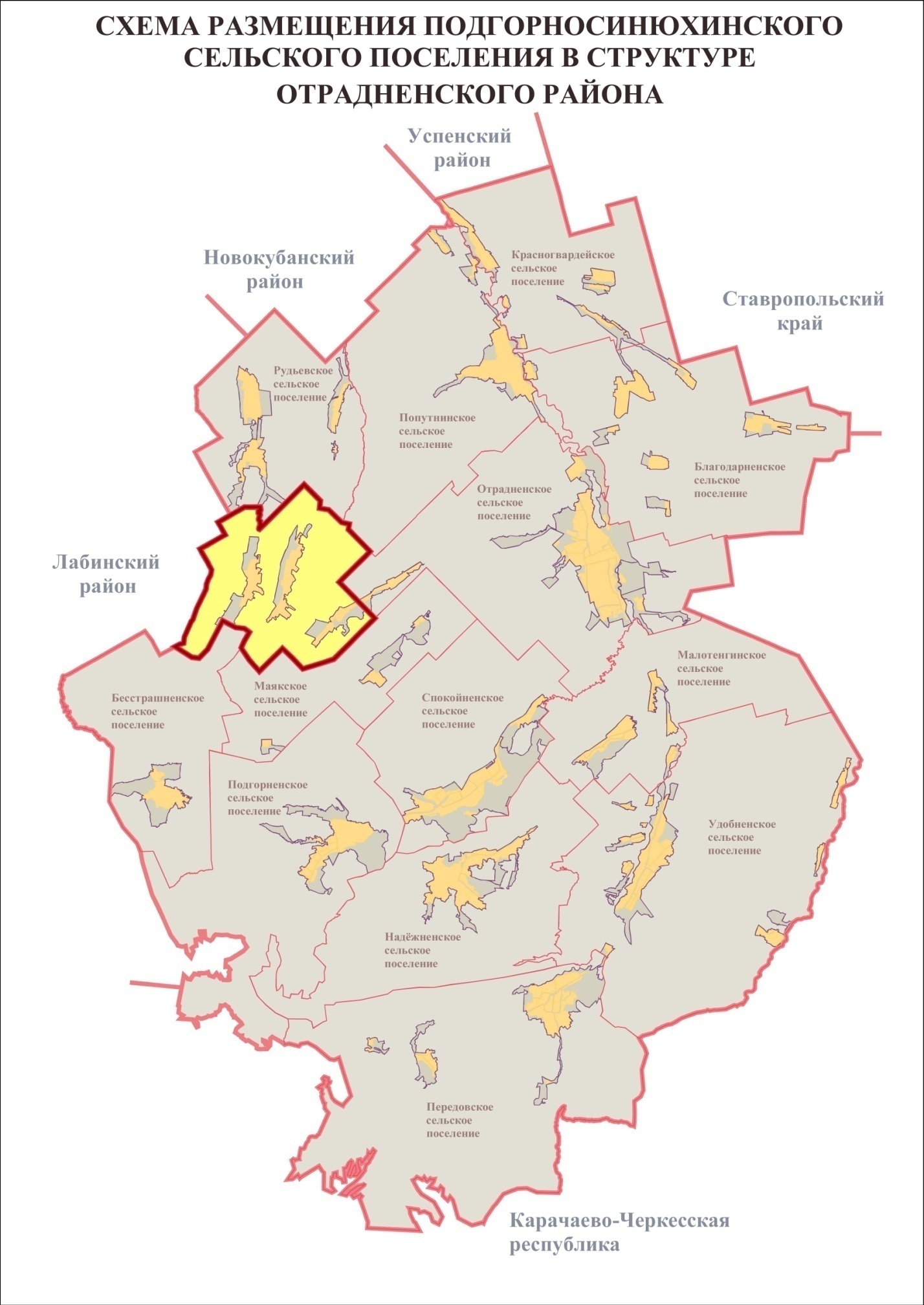 1.4.  ЭКОНОМИЧЕСКАЯ ХАРАКТЕРИСТИКА ПОСЕЛЕНИЯНа территории сельского поселения зарегистрировано 7 организаций, 2 индивидуальных предпринимателя и несколько крестьянско-фермерских хозяйств. Из отраслей экономики на проектируемой территории развиты сельское хозяйство и розничная торговля, предпринимательская активность низкая. Наиболее крупными организациями, ведущими деятельность на территории муниципалитета, являются: ООО «Кубань ХХ1 век», ООО АПК «Отрадненская» , ООО «Азал» и  4 КФХ. Большая часть организаций, расположенных на территории поселения являются бюджетными. Имеющиеся предприятия занимаются  сельским хозяйством или розничной торговлей. Однако из-за удаленности территории и низкой платежеспособности населения экономическое развитие поселения практически отсутствует. Базовые отрасли поселения представлены сельским хозяйством и розничной торговлей. Базовые отрасли экономики поселения.Сельское хозяйство. Производственная сельскохозяйственная  сфера поселения представлена  1 крупным предприятием ООО «АПК Отрадненская», малым предприятием ООО «Азал» и 4 крестьянско-фермерскими хозяйствами. ООО «Агропромышленная корпорация Отрадненская» в 2006 году приобрела животноводческий комплекс в ст. Подгорная Синюха, в  2007 году было приобретено 300 бычков мясной породы, в 2008 году – еще 300 бычков мясной породы, после реализации которых произведен капитальный ремонт животноводческого комплекса и фермы на х. Солдатская Балка (племрепродуктора), что позволило увеличить поголовье в 2009 году до 1000 голов, создать 17 рабочих мест на 2 объектах.Дальнейшее развитие ООО «АПК Отрадненская» и крупных КФХ может стать «точкой роста» экономического развития поселения.Перечень сельскохозяйственных предприятий, 
ведущих деятельность на территории поселения.Важную роль в развитии сельского хозяйства играют личные подсобные хозяйства населения. В Подгорносинюхинском сельском поселении 432 личных подсобных хозяйства, которые занимают 237,6 га земель поселения. По состоянию на 1 декабря 2009 года в личных подсобных хозяйствах зарегистрировано: 1162 голов КРС (из них 624 головы  коров), 62 головы свиней и 924 головы овец и коз. Все владельцы имеют земельные участки с правоустанавливающими документами на них. В собственности находится 210,84 га земли, в аренде 26,76 га земли. Под огородами 153,3 га земли, из них: 84,6 га под картофелем, 21,6 га под овощами и 35,2 га под кукурузой, 11,9 под кормовыми культурами. Урожайность в 2009 году составила: картофель-200 центнеров на 1 га; кукуруза - 22 центнера на 1 га; овощи - 102 центнера на 1 га. В 2009 году малыми формами хозяйствования произведено 23% всей производимой в поселении сельскохозяйственной продукции.Основные показатели производимой ЛПХ сельскохозяйственной продукцииНачисленная сумма субсидий  гражданам, ведущим ЛПХИнвестиционное развитие поселения. На территории сельского поселения работает крупный инвестор - ООО АПК «Отрадненская», которая обеспечила рабочими  местами 17 человек, занимается выращиванием  КРС. Дальнейшее развитие сельского поселение видится в увеличении  на территории поселения числа КФХ, обеспечение жителей поселения занятости в сфере сельскохозяйственного производства. В настоящее время ведется работа по реализации 2 инвестиционных проекта:  создание цеха по переработке сельскохозяйственной продукции выращенной в личных подсобных хозяйствах, создание комбикормового цеха и сети реализации комбикормов.Создание цеха по переработке сельскохозяйственной продукции. В поселении строится цех по переработке с/х продукции (молока) х. Солдатская Балка. Планируется вести закупку молока у ЛПХ поселения около 2,5 тонн в день за литр (остальной объем планируется закупать у КФХ). Планируемый объем переработки - 3 тонны молока  в сутки. Производимая продукция - сыр, сметана. Производимую продукцию планируется реализовывать жителям сельского поселения, на ярмарках и оптовым закупщикам.Создание комбикормового цеха. В настоящее время на территории поселения нет комбикормового цеха, имеются 3 точки реализации комбикормов расположенные в магазинах Райпо № 26 (ст. Подгорная Синюха), № 33 (ст. Спокойная Синюха), на базе КФХ «Сорокин С.В.» и КФХ «Ганюков В.И».1.5.НАСЕЛЕНИЕ И ДЕМОГРАФИЯЧисленность постоянного населения Подгорносинюхинского сельского поселения на 01.01.2009 года составило 1,2 тыс. человек или 1,9% от общей численности Отрадненского района.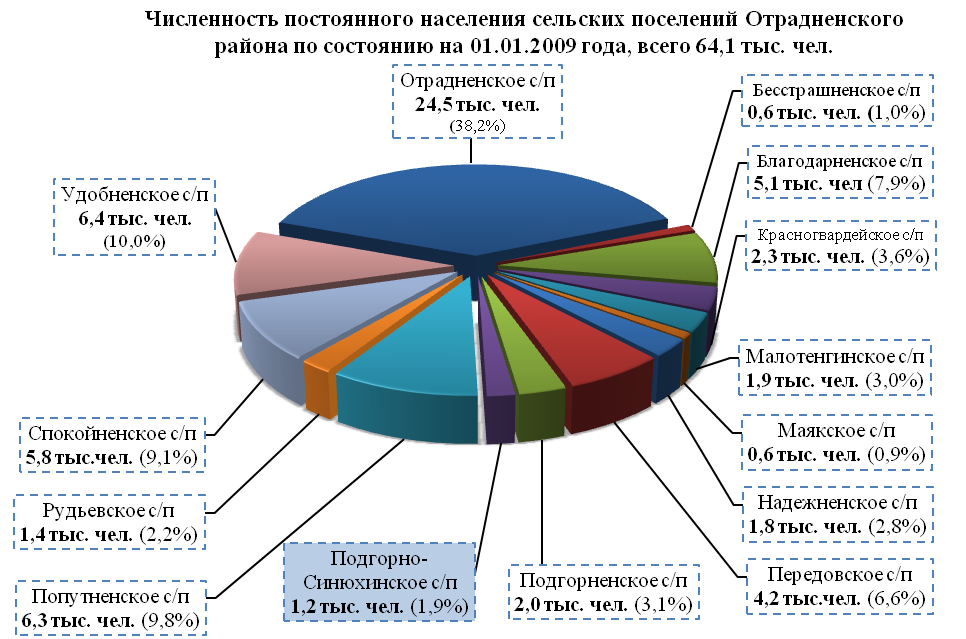 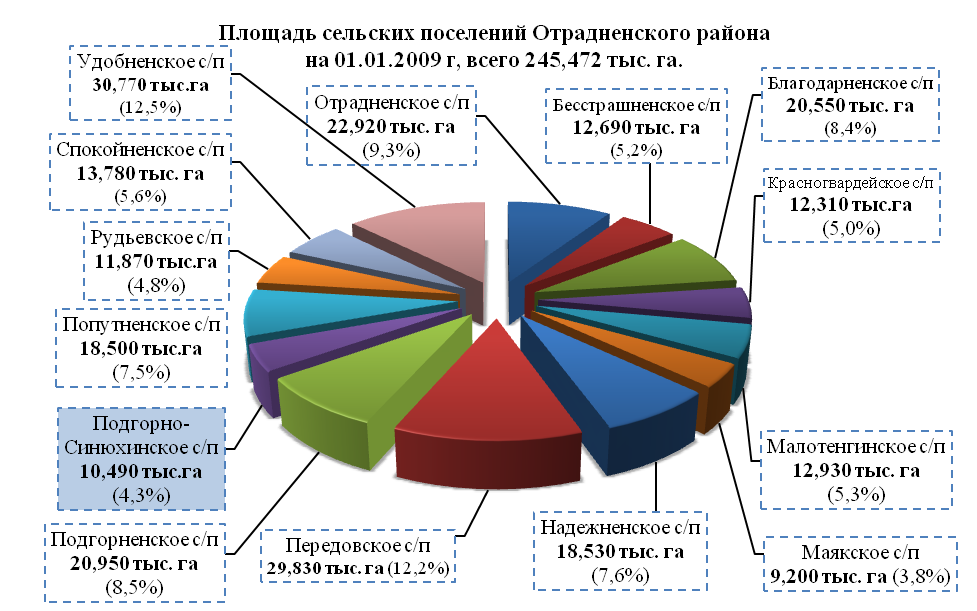 Плотность населения в поселении составляет 11,3 чел/км2, что является 10-м результатом среди поселений Отрадненского района.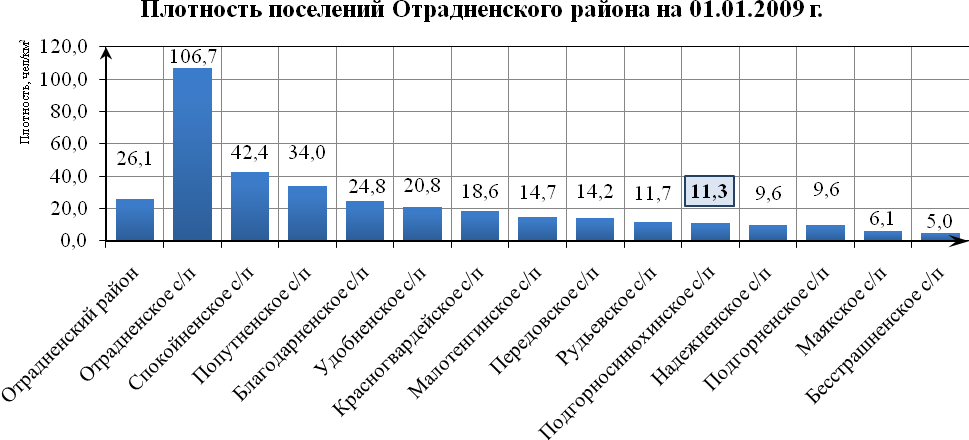 Подгорносинюхинское сельское поселение входит в состав Отрадненского района и включает в себя 3 населенных пункта: ст. Подгорная Синюха (административный центр), ст. Спокойная Синюха, хутор Солдатская Балка.Характеристика населенных пунктов, 
входящих в состав Подгорносинюхинского сельского поселенияПодгорносинюхинское поселение относится к категории муниципальных образований с низкой численностью населения. Размер населенных пунктов по величине населения небольшой, наиболее крупным из них является ст-ца Подгорная Синюха (55%). Средняя плотность населенных пунктов в Подгорносинюхинском сельском поселении составляет 0,7 чел/га. Динамика численности населения характеризуется его снижением с 1230 чел. в 2002 году до 1187 чел. в 2009 году (на 43 человека). Несколько изменилась структура численности населенных пунктов: в рассматриваемый период в ст-цах Подгорная Синюха и Спокойная Синюха снизилась численность населения, а в х. Солдатская Балка, наоборот, увеличилась на 42 человека. Динамика численности населенных пунктов 
Подгорносинюхинского сельского поселенияОдним из негативных факторов, влияющих на динамику численности населения является низкая миграционная и инвестиционная привлекательность территории, обусловленная отдаленностью Отрадненского района от краевого центра города Краснодара, невысокой инфраструктурной обеспеченностью муниципального образования.Возрастная структура населения Подгорносинюхинского сельского поселения 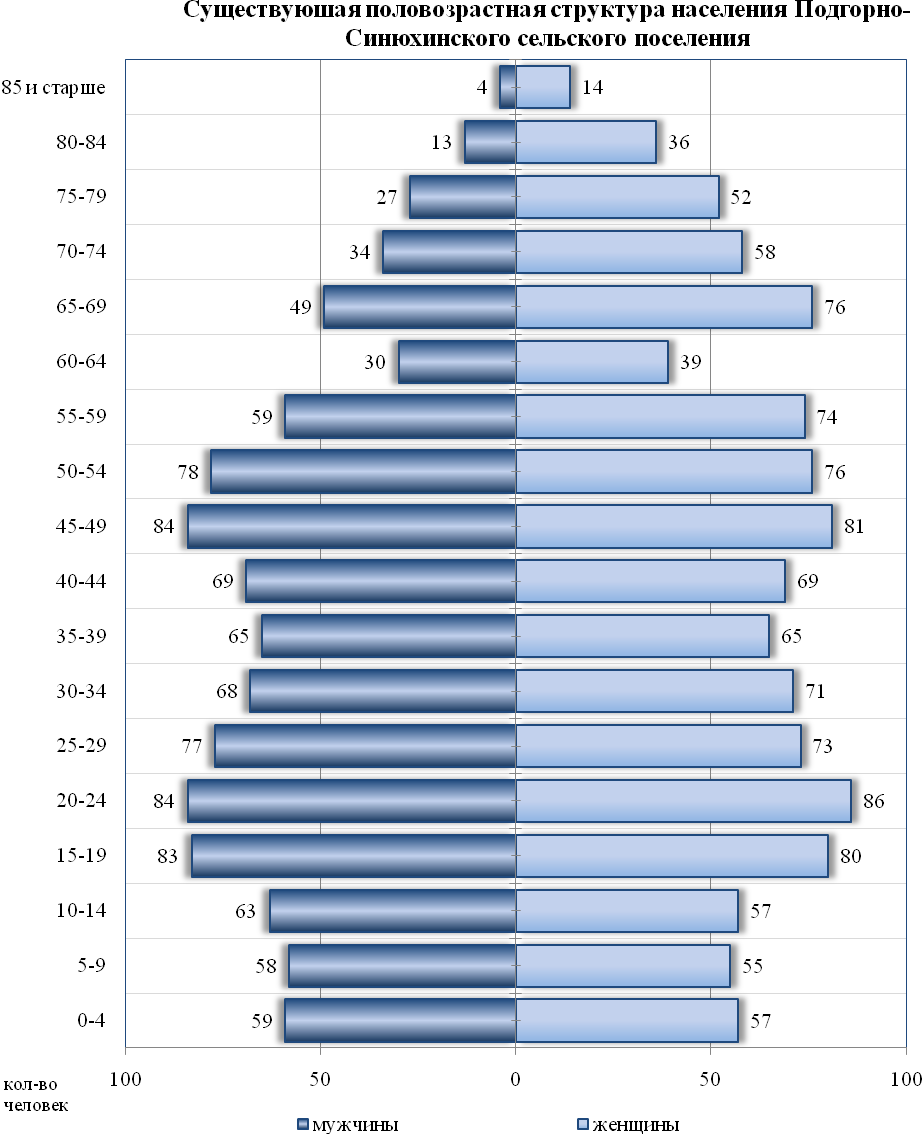 В поселении 694 человек трудоспособного возраста, из них  занятого населения 544 чел.,(78,4%) в том числе:бюджетная сфера-69 чел.;производственная сфера- 31 чел.;ЛПХ- 351 чел.,КФХ и ИЧП  – 23 чел., занятые, но проживающие за пределами поселения- 70 чел.;незанятого населения-47 чел., пенсионеров – 283 человек, детей – 210 человек.Анализ половозрастной структуры показал, что на ближайшую перспективу 10-15 лет без учета миграционного движения складывается тенденция уменьшения доли трудоспособного населения и увеличения — нетрудоспособного, что повысит демографическую нагрузку на население и негативно скажется на формировании трудовых ресурсов. Увеличение категории нетрудоспособного населения помимо особенности сложившейся структуры и возрастных групп населения, также обусловлено складывающимися в стране тенденциями увеличения рождаемости и продолжительности населения. В целом демографическая ситуация в Подгорносинюхинском сельском поселении повторяет районные и краевые проблемы и обстановку большинства регионов. Характер рождаемости в настоящее время определяется массовым распространением малодетности (1-2 ребенка), в результате чего средний коэффициент семейности ниже среднекраевого.Характер смертности определяется практически необратимым процессом старения населения, регрессивной структурой населения, а также ростом смертности населения в трудоспособном возрасте, особенно мужчин.Наряду с процессами естественного воспроизводства населения большую роль в формировании демографического потенциала поселения играет механическое движение населения (миграция). За последние 4 года на территории поселения наблюдается миграционный прирост населения. Проведенный анализ сложившейся в поселении демографической ситуации показал, что:в период с 2002 по 2009 год численность населения уменьшилась на 43 человек.в целом для поселения характерна естественная убыль населения, однако в последние годы прослеживается тенденция ее снижения;увеличение населения происходит преимущественно за счет механического прироста, но миграционный приток на проектируемую территорию непостоянен; для поселения характерен регрессивный тип возрастной структуры населения с относительно низкой долей населения молодых возрастов (что свидетельствует о слабом приросте населения) и относительно высокой долей населения старших возрастов (что оправдывает высокую смертность населения);доля трудоспособного населения ниже по сравнению с общекраевым показателями (58,5% в поселении против 61,2% в крае).1.6. ХАРАКТЕРИСТИКА ИНФРАСТРУКТУРЫ ПОСЕЛЕНИЯСовременный уровень развития сферы социально-культурного обслуживания в  Подгорносинюхинском сельском поселении по некоторым показателям и в ассортименте предоставляемых услуг не обеспечивает полноценного удовлетворения потребностей населения.Имеют место диспропорции в состоянии и темпах роста отдельных её отраслей, выражающиеся в отставании здравоохранения, предприятий общественного питания, бытового обслуживания.Образование. Сеть образовательных учреждений  Подгорносинюхинского сельского поселения представлена 2-мя образовательными учреждениями: детским садом на 20 мест (в настоящее время воспитывается 15 детей) и общеобразовательной школой на 608 мест (в настоящее время обучается 244 человека).Существующая вместимость образовательных учреждений соответствует минимальным нормативам обеспеченности и достаточна для полноценного обеспечения населения образовательными услугами. Перечень дошкольных и школьных учреждений 
 Подгорносинюхинского сельского поселенияЗдравоохранение. На территории  Подгорносинюхинского сельского поселения оказывают медицинскую помощь врачебная амбулатория в ст-це Подгорная Синюха на 50 посещений в смену и 2 фельдшерско-акушерских пункта в ст-це Спокойная и х. Солдатская Балка. Мощность амбулаторно-поликлинических учреждений составляет 42,1 посещений в смену на 1000 чел. населения, что выше социального норматива (18,15).Перечень медицинских учреждений 
 Подгорносинюхинского сельского поселенияСоциальное обслуживание. В настоящее время на территории поселения функционирует 1 отделение социального обслуживания населения на дому. Спортивные объекты. Спортивная база поселения представлена 4 спортивными сооружениями, из них:2 плоскостных спортивных сооружения;2 спортивный зал.Перечень спортивных учреждений 
на территории  Подгорносинюхинского сельского поселенияУчреждения культуры и искусства. Учреждения культуры проектируемой территории представлены Домом культуры и 2 сельскими библиотеками. Библиотечный книжный фонд составляет 27,4 тыс. экземпляров книг.Перечень учреждений культуры и искусстваПотребительская сфера. В сферу потребительского рынка включаются предприятия торговли, общественного питания, бытового и коммунального обслуживания населения.В  Подгорносинюхинком сельском поселении расположено 4 магазина розничной торговли  общей торговой площадью 222,0 кв. м.  Предприятия общественного питания и бытового обслуживания отсутствуют. Обеспеченность населения торговыми площадями составляет 127 кв. м. на 1000 населения. Перечень предприятий розничной торговлиСлужбы экстренной помощи. На территории  Подгорносинюхинского сельского поселения отсутствуют станции скорой помощи и пожарная часть. Население обслуживается ССМП ст. Отрадная, расположенной в 28 км от проектируемой территории. Тушение пожаров осуществляет ПЧ-126, расположенная в ст-це Отрадная. 1.7. ПЕРЕЧЕНЬ ОСНОВНЫХ ФАКТОРОВ РИСКА ВОЗНИКНОВЕНИЯ ЧРЕЗВЫЧАЙНЫХ СИТУАЦИЙ  ПРИРОДНОГО И ТЕХНОГЕННОГО ХАРАКТЕРАРаздел «ИТМ ГО и ЧС» включает основные инженерные и технические решения, принятые при осуществлении градостроительной деятельности и направленные на обеспечение защиты населения и территории Подгорносинюхинского сельского поселения, снижение материального ущерба от воздействия ЧС техногенного и природного характера от опасностей, возникающих при ведении военных действий или вследствие этих действий, а также при диверсиях и террористических актах. Своевременное выполнение проектируемых инженерно-технических мероприятий ГО и ЧС предупреждает и уменьшает риск возникновения прогнозируемых ЧС, во многих случаях предотвращает гибель и травмирование людей, сокращает материальный ущерб.Чрезвычайная ситуация – обстановка на определенной территории, сложившаяся в результате аварии, опасного природного явления, катастрофы, стихийного или иного бедствия, которые могут повлечь или повлекли за собой человеческие жертвы, ущерб здоровью людей или окружающей природной среде, значительные материальные потери и нарушение условий жизнедеятельности людей.Техногенная чрезвычайная ситуация – состояние, при котором в результате возникновения источника техногенной чрезвычайной ситуации на объекте, определенной территории или акватории нарушаются нормальные условия жизни и деятельности людей, возникает угроза их жизни и здоровью, наносится ущерб имуществу населения, народному хозяйству и окружающей природной среде.ВОЗМОЖНЫЕ ПОСЛЕДСТВИЯ ВОЗДЕЙСТВИЯ СОВРЕМЕННЫХ СРЕДСТВ ПОРАЖЕНИЯВ случае возникновения на территории России локальных вооруженных конфликтов и развертывания широкомасштабных боевых действий, возможными источниками чрезвычайных ситуаций на территории Краснодарского края, в том числе Подгорносинюхинского сельского поселения, являются оружия массового поражения (ядерное, биологическое, химическое, геофизическое и высокоточное оружие).Ядерное оружие на настоящий момент является самым мощным оружием массового поражения, обладающим такими поражающими факторами, как ударная волна, световое излучение, проникающая радиация, радиоактивное заражение и электромагнитный импульс. Поражающее действие того или иного ядерного взрыва зависит от мощности использованного боеприпаса, вида взрыва и типа ядерного заряда.При применении противником оружия массового поражения возможны следующие основные пути воздействия радиоактивных факторов на население:внешнее гамма-облучение при прохождении радиоактивного облака;внутренние облучение за счет вдыхания радиоактивных аэрозолей (ингаляционная опасность);контактное облучение при радиоактивном загрязнении кожных покровов и одежды;общее внешнее гамма-облучение людей от радиоактивных веществ, осевших на поверхность земли и местные объекты (здания, сооружения и т.д.);внутреннее облучение в результате потребления населением воды и местных пищевых продуктов, загрязненных радиоактивными веществами.Радиоактивное заражение местности, приземного слоя атмосферы, воздушного пространства, воды и других объектов возникает в результате выпадения радиоактивных веществ из облака ядерного взрыва.Бактериологическое оружие – это специальные боеприпасы и боевые приборы со средствами доставки, снаряженные биологическими средствами. Оно предназначено для массового поражения людей, сельскохозяйственных животных и посевов. Биологическое оружие находится под всеобщим запретом.Поражающее действие биологического оружия основано на использовании болезнетворных свойств микроорганизмов (бактерий, вирусов, грибков) и вырабатываемых некоторыми бактериями ядов.Химическое оружие – один из видов оружия массового поражения, поражающее действие которого основано на использовании боевых токсичных химических веществ. К таким веществам относятся отравляющие вещества и токсины, оказывающие поражающее действие на организм человека и животных, а также фитотоксиканты, поражающие различные виды растительности.29 апреля . вступил в действие всеобъемлющий запрет химического оружия, подобный тому, под которым находится бактериологическое оружие. Результатом применения химического оружия могут быть тяжелые экологические и генетические последствия, устранение которых потребует длительного времени.Геофизическое оружие – вид оружия массового поражения, направленно воздействующий на изменение природно-климатических условий и процессов.В США, ряде стран НАТО и в КНР достаточно интенсивно ведутся разработки в области создания геофизического оружия (ГФО). На территории Российской Федерации вероятнее всего могут быть подвержены воздействию ГФО Северо-Западный регион, водохранилища Центрального и Сибирского регионов, горные территории Уральского, Северо-Кавказского регионов и Алтая.Воздействию ГФО может подвергнуться и территория Краснодарского края, что может спровоцировать возникновение чрезвычайных ситуаций природного характера на территории проектируемого объекта (землетрясения, затопления и т.д.). Высокоточное оружие – это такой вид управляемого оружия, эффективность поражения которым малоразмерных целей с первого пуска (выстрела) приближается к единице в любых условиях обстановки. Границы зон возможной опасности.В соответствии с требованиями СНиП 2.01.51-90 «Инженерно-технические мероприятия гражданской обороны», состав проектных решений, направленных на защиту населения от последствий воздействия современных средств поражения при ведении военных боевых действий определяется в зависимости от того, находится ли проектируемый объект в зонах:- светомаскировки;- возможных разрушений;- возможного опасного радиоактивного загрязнения;- возможного химического заражения;- вероятного катастрофического затопления, с учетом групп городов и категорий объектов по гражданской обороне.Категорирование городов и объектов по ГО осуществляется в порядке, определяемом Правительством Российской Федерации в соответствии с постановлением Правительства РФ от 3 октября . № 1149 «О порядке отнесения территорий к группам по гражданской обороне».Проектируемая территория находятся на минимальном удалении 93 км от города Армавир (3 группа по ГО).Согласно СНиП 2.01.51-., население проектируемого поселения попадает частично в зону возможного сильного радиоактивного заражения (зона шириной до  от г.Армавир), частично в зону умеренного радиоактивного заражения (полоса за зоной возможного сильного радиоактивного заражения).Подгорносинюхинское сельское поселение находится в Краснодарском крае и попадает в зону светомаскировки. С целью исключения демаскирующих признаков объекта в особый период данным проектом предусматриваются режимы и технические решения по светомаскировке.ВОЗМОЖНЫЕ ПОСЛЕДСТВИЯ ВОЗНИКНОВЕНИЯ ЧРЕЗВЫЧАЙНЫХ СИТУАЦИЙ ТЕХНОГЕННОГО ХАРАКТЕРАИсточник техногенной чрезвычайной ситуации – опасное техногенное происшествие (авария на промышленном объекте или транспорте, пожар, взрыв или высвобождение какого-либо вида энергии), в результате которого на объекте, определенной территории или акватории произошла техногенная чрезвычайная ситуация.Химически опасный объект (ХОО) – объект, на котором хранят, перерабатывают, используют или транспортируют опасные химические вещества, при аварии на котором или при разрушении которого, может произойти гибель или химическое заражение людей, сельскохозяйственных животных и растений, а также химическое заражение окружающей природной среды.На территории Подгорносинюхинского сельского поселения отсутствуют ХОО. Пожароопасный и взрывоопасный объект – объект, на котором производят, используют, перерабатывают, хранят или транспортируют легковоспламеняющиеся и пожаровзрывоопасные вещества, создающие реальную угрозу возникновения техногенной чрезвычайной ситуации. Пожаро- и взрывоопасными объектами на территории поселения могут являются автозаправочные станции в случае их строительства.Гидротехнические сооружения.Гидродинамическая авария – авария на гидротехническом сооружении, связанная с распространением с большой скоростью воды и создающая угрозу возникновения техногенной ЧС.В период выпадения большого количества осадков возможно возникновение чрезвычайных ситуаций, связанных с прорывом дамб и затоплением прилегающих территорий.Гидротехнически опасных объектов в Подгорносинюхинском поселении нет.Объекты жилищно-коммунального хозяйства.К авариям, возможным на объектах ЖКХ на территории поселения относятся:- пожары в зданиях (жилых и общественных);- аварии на сетях газо-, тепло-, водо-, электроснабжения. В соответствии с критериями для зонирования территории по степени опасности ЧС, приведенными в СП 11-112-2001 Приложение Г, рассматриваемая территория поселения в целом по опасности пожаров относится к зоне приемлемого риска, мероприятия по уменьшению риска не требуются. Аварии на сетях тепло-, водо-, электроснабжения.На тепловых сетях, проходящих по рассматриваемой территории, возможны разрывы, что может привести к прекращению подачи тепла в помещения, а в зимнее время – к размораживанию систем отопления.Аварии в водопроводных сетях приведут к затоплению проезжей части дорог, падению давления в водопроводной системе, перебоям снабжения водой проектируемых территорий.Отказы на электрических сетях могут привести к остановке подачи электроэнергии в здания проектируемых районов, однако не приведут к крупной аварии со взрывом или большой загазованностью. В целях предупреждения возникновения чрезвычайных ситуаций целесообразно, помимо выполнения плана превентивных мероприятий разработать целевую программу МО по строительству, реконструкции, капитальному ремонту систем жизнеобеспечения на перспективу.Аварии на автотранспорте.Причины дорожно-транспортных происшествий различны: нарушения правил дорожного движения, техническая неисправность автомобиля, превышение скорости движения, недостаточная подготовка лиц, управляющих автомобилями, их слабая реакция, низкая эмоциональная устойчивость, управление автомобилем в нетрезвом состоянии. Наиболее опасными для поселения являются аварии на автотранспорте, перевозящем ЛВЖ (бензин) и СУГ.Наиболее вероятными авариями на автотранспорте являются дорожно-транспортные происшествия, сопровождающиеся разрушением бензобака и разливом бензина с образованием облака, последующим образованием ударной волны и возможным разрушением рядом расположенных конструкций.Терроризм.Террористические акты – техногенные чрезвычайные ситуации, вызванные преднамеренными противоправными действиями со злым умыслом. Они обычно преследуют политические, религиозные, националистические, корыстные или другие цели и направлены на устрашение людей, общества, органов власти. Объектами терактов обычно являются потенциально опасные производства, места скопления людей (особенно в замкнутых пространствах), транспортные объекты, общественные и административные здания, а также многоэтажные жилые дома.Результатом теракта может быть взрыв, пожар, заражение территории, воздуха, воды или продовольствия, а также эпидемия. В соответствии с критериями для зонирования территории по степени опасности ЧС, приведенными в СП 11-112-2001 Приложение Г, Подгорносинюхинское сельское поселение по опасности терактов относится к зоне приемлемого риска, в которой мероприятия по снижению риска не требуются.  ВОЗМОЖНЫЕ ПОСЛЕДСТВИЯ ВОЗНИКНОВЕНИЯ ЧРЕЗВЫЧАЙНЫХ СИТУАЦИЙ ПРИРОДНОГО ХАРАКТЕРАПриродная чрезвычайная ситуация – обстановка на определенной территории или акватории, сложившаяся в результате возникновения источника природной чрезвычайной ситуации, который может повлечь или повлек за собой человеческие жертвы, ущерб здоровью и (или) окружающей природной среде, значительные материальные потери и нарушение условий жизнедеятельности людей.Источник природной чрезвычайной ситуации – опасное природное явление или процесс, в результате которого на определенной территории или акватории произошла или может возникнуть чрезвычайная ситуация.Опасное природное явление – событие природного происхождения (геологического, гидрологического) или результат деятельности природных процессов, которые по своей интенсивности, масштабу распространения и продолжительности могут вызвать поражающее воздействие на людей, объекты экономики и окружающую природную среду.К опасным природным явлениям, возможным на территории поселения, относятся землетрясения, эрозионно-аккумулятивные процессы постоянных водотоков (донные эрозионно-аккумулятивные процессы постоянных водотоков и береговые эрозионно-аккумулятивные процессы постоянных водотоков), эрозионно-аккумулятивные процессы временных водотоков, затопление во время паводков, селевые процессы, подтопления при подъеме уровня грунтовых вод, заболачивание, оползни, обвально-осыпные процессы, снежные лавины, набухание и просадка грунтов.Перечень поражающих факторов источников природных ЧС геологического и гидрологического происхождения, характер их действий и проявлений, согласно ГОСТ Р 22.0.06-95 «Источники природных чрезвычайных ситуаций. Поражающие факторы», приведен в таблице.Перечень поражающих факторов источников природных ЧС геологического и гидрологического происхожденияИнженерно-геологические условия территории, в  соответствии с  Приложением Б СП-II-105-97, характеризуются:- условиями средней сложности (II);- сложными условиями.Опасность природных явлений по категориям опасности в Подгорносинюхинском сельском поселении, в соответствии со СНиП 22-01-95 «Геофизика опасных природных воздействий», оценивается следующим образом:землетрясения – весьма опасная категория;оползни – опасная категория;сели – опасная категория;лавины – умеренно-опасная категория;просадочность лессовых пород – опасная категория;эрозия плоскостная – умеренно опасная категория;эрозия овражная – опасная категория;эрозия речная – весьма опасная категория;подтопления территории – опасная категория.При землетрясениях силой 5-8 баллов существует вероятность повреждения или разрушения зданий (обрушение внутренних стен и стен заполнения каркаса, проломы в стенах, обрушение частей зданий, разрушение связей между отдельными частями здания), инженерных коммуникаций (водопровод, газопровод, линии электро- и теплоснабжения); аварии на опасных химических объектах; сход оползней, обвалы; возможна гибель людей.Из опасных метеорологических явлений в проектируемом поселении возможны ураганные ветры, ливневые дожди с грозами и градом, снегопады, обледенения и подтопления в паводковый период и при ливневых дождях. В летнее время – повышение температуры окружающего воздуха выше 40º. В соответствии с рекомендациями МДС 11-16.2002 п. 6.3.2, землетрясения, оползни, сели, просадочность грунтов, эрозия овражная и речная, а также подтопления относятся к возможным источникам природных ЧС на территории поселения.Опасные метеорологические явления – природные процессы и явления, возникающие в атмосфере под действием различных природных факторов или их сочетаний, оказывающие или могущие оказать поражающее воздействие на людей, сельскохозяйственных животных и растения, объекты экономики и окружающую природную среду.Согласно исходным данным ГУ МЧС России по Краснодарскому краю (Приложение В) и данным инженерно-геологических изысканий ГУП «Кубаньгеология», в районе проектируемого объекта возможны ураганные ветры, пыльные бури, ливневые дожди с грозами и градом, туманы, снегопады, обледенения; в летнее время возможно повышение температуры окружающего воздуха выше 40°С.Перечень поражающих факторов источников природных ЧСметеорологического происхожденияКатегорированию по условиям СНиП 22-01-95 «Геофизика опасных природных явлений» подлежат:- ураганы – опасная категория;- наледеобразование – опасная категория.При сильных туманах, преимущественно весной и осенью, прогнозируются возникновение чрезвычайных ситуаций, связанных с авариями на автодорогах.В период с мая по сентябрь при выпадении крупного града существует вероятность возникновения чрезвычайных ситуаций, связанных с повреждением автотранспорта и разрушением крыш строений, уничтожением сельскохозяйственных культур.В период весенних и осенних заморозков существует вероятность возникновения чрезвычайных ситуаций, связанных с повреждением и гибелью сельскохозяйственных культур, косточковых и теплолюбивых растений.В зимний период года при выпадении сильного снега (гололеда) прогнозируется возникновение чрезвычайных ситуаций, связанных с обрывом воздушных линий связи и электропередач; затруднением в работе транспорта; авариями на объектах жизнеобеспечения; травматизмом людей. При понижении температуры воздуха ниже 280 мороза прогнозируется возникновение чрезвычайных ситуаций, связанных с авариями на объектах ЖКХ, гибелью озимых, косточковых и теплолюбивых растений.В период сильных дождей, преимущественно в весенне-летний период, возможно прохождение высоких кратковременных паводков на реках, в связи с чем возможны затопления сельхозугодий и населенных пунктов, подмыв опор мостов, земляных насыпей автодорог (эстакад) на подходах к мостам, опор ЛЭП.В летние месяцы при установлении жаркой погоды (сильная жара – максимальная температура воздуха +370 и выше) существует вероятность возникновения чрезвычайных ситуаций, связанных с прекращением подачи электроэнергии по причине аварий и пожаров, возникающих на электроподстанциях и электросетях. В теплый сухой период повышается пожароопасность в лесах. В связи с тем, что на территории Подгорносинюхинского сельского поселения имеются смешанные леса (сосна, ель, бук, граб, дуб) существует вероятность возникновения лесных пожаров, скорость которых может достигать 25км/час.Для предупреждения возникновения лесных пожаров необходимо организовать контроль над пожарной обстановкой и проведение в полном объеме превентивных мероприятий.Ураганы.Частота возникновения ураганов составляет: - со скоростью ветра 31 м/с – 0,2 1/год (1 раз в 5 лет);- со скоростью ветра 37 м/с – 0,05 1/год (1 раз в 20 лет);- со скоростью ветра 42 м/с – 0,02 1/год (1 раз в 50 лет).В соответствии с критериями для зонирования территории по степени опасности ЧС, приведенными в СП 11-112-2001 Приложение Г, Подгорносинюхинское сельское поселение по опасности ЧС в результате ураганов относится к зоне жесткого контроля, необходима оценка целесообразности мер по уменьшению риска.Таким образом, можно сделать следующие выводы:На территории Подгорносинюхинского поселения имеются предприятия, продолжающие работу в военное время.Проектируемая территория находятся на расстоянии 93 км от г. Армавира (3 группа по ГО).Согласно СНиП 2.01.51-., население Подгорносинюхинского сельского  поселения частично попадает в зону возможного сильного радиоактивного заражения.Согласно информации о гидротехнических сооружениях население  поселения в зону катастрофического затопления не попадает.Подгорносинюхинское сельское поселение находится в Краснодарском крае и попадает в зону светомаскировки. С целью исключения демаскирующих признаков объекта в особый период данным проектом предусматриваются режимы и технические решения по светомаскировке.Согласно требованиям ГУ МЧС России по Краснодарскому краю (Приложение В), для укрытия проживающего и эвакуируемого населения необходимо предусмотреть строительство противорадиационных укрытий или приспособление помещений жилых и административных (офисных) здании, сооружений с коэффициентом защиты равным:200/100 - для работающих смен предприятий и лечебных учреждений, развертываемых в военное время;100/50 - для проживающего и эвакуируемого населения.Возможными источниками техногенных чрезвычайных ситуаций на территории поселения являются:- применение оружия массового поражения (ядерное, биологическое, химическое, геофизическое и высокоточное оружие); - аварии на взрывопожароопасных объектах; - пожары в жилых и общественных зданиях;- аварии на инженерных сетях. - аварии на автотранспорте.В соответствии с критериями для зонирования территория по степени опасности ЧС в результате аварий на инженерных сетях, на автотранспорте, а также по опасности пожаров в жилых и общественных зданиях относится к зоне приемлемого риска, в мероприятиях по снижению риска нет необходимости, поэтому проектом не предусмотрены меры по снижению риска. К опасным природным явлениям, возможным на территории поселения, относятся землетрясения, эрозионно-аккумулятивные процессы постоянных водотоков, эрозионно-аккумулятивные процессы временных водотоков, затопление во время паводков, селевые процессы, подтопления при подъеме уровня грунтовых вод, заболачивание, оползни, обвально-осыпные процессы, снежные лавины, набухание и просадка грунтов.Опасность природных явлений по категориям опасности, в соответствии со СНиП 22-01-95 «Геофизика опасных природных воздействий», оценивается следующим образом:землетрясения – весьма опасная категория;оползни – опасная категория;сели – опасная категория;лавины – умеренно-опасная категория;просадочность лессовых пород – опасная категория;эрозия плоскостная – умеренно опасная категория;эрозия овражная – опасная категория;эрозия речная – весьма опасная категория;подтопления территории – опасная категория.Из опасных метеорологических явлений в районе проектируемого объекта возможны ураганные ветры, пыльные бури, ливневые дожди с грозами и градом, туманы, снегопады, обледенения; в летнее время возможно повышение температуры окружающего воздуха выше 40°С. Категорированию по условиям СНиП 22-01-95 «Геофизика опасных природных явлений» подлежат:- ураганы – опасная категория;- наледеобразование – опасная категория.По опасности ЧС в результате ураганов проектируемая территория относится к зоне жесткого контроля, необходима оценка целесообразности мер по уменьшению риска.Проектом предусмотрена инженерная защита территории от указанных стихийных явлений и процессов.Оповещение ГО и ЧС населения предусматривается по местным каналам телевидения, телефонной сети и радиотрансляционным устройствам проводного/беспроводного вещания через вновь установленные радиоточки. Оповещение населения и обслуживающего персонала, находящегося вне зданий на территории населенных пунктов, организуется через уличные громкоговорители и электросирены С-40. В ходе эксплуатации проектируемой территории следует предусматривать контроль со стороны государственных надзорных органов, комиссии по чрезвычайным ситуациям за содержанием и исправностью строительных конструкций, инженерных коммуникаций, проведением планово-предупредительных ремонтов сооружений и инженерных сетей в установленные сроки, контроля выполнения правил дорожного движения и пожарной безопасности.Границы зон возникновения чрезвычайных ситуаций природного и техногенного характера представлены на чертежах: ГП-4 «Схема планируемых границ зон с особыми условиями (ограничениями) использования территории; МО-9 «Схема границ территорий, подверженных возникновению чрезвычайных ситуаций природного и техногенного характера».ПЛАНИРОВОЧНЫЕ ОГРАНИЧЕНИЯ И ЗОНЫ С ОСОБЫМ РЕЖИМОМ ИСПОЛЬЗОВАНИЯПланировочные ограничения представляют собой градостроительные регламенты и обременения, которые необходимо соблюдать при проектировании. Все планировочные ограничения можно представить в трёх категориях:1 категория – охранные зоны (зоны охраны объектов, которые необходимо защищать от влияния антропогенных факторов);2 категория – ограничения, связанные с объектами человеческой деятельности, приносящими ущерб окружающей среде и здоровью человека (санитарно-защитные зоны);3 категория – естественные рубежи, фактически сложившиеся рельеф, существующая застройка, геологические и  иные особенности территории, которые необходимо учитывать при освоении новых территорий под размещение объектов капитального строительства.Все вышеописанные зоны, являясь планировочными ограничениями, учитывались при принятии проектных решений.Данным генеральным планом устанавливаются следующие границы основных зон с особыми условиями использования:охранные зоны;границы санитарно-защитных зон (зон негативного воздействия объектов капитального строительства);границы территорий, подверженных риску возникновения чрезвычайных ситуаций природного и техногенного характера (см.п. 1.7);границы территорий объектов культурного наследия и их временные охранные зоны.ОХРАННЫЕ ЗОНЫВ данном проекте выделены наиболее крупные (основные) охранные зоны:водоохранные зоны и охранные зоны источников питьевого водоснабжения;временные охранные зоны памятников историко-культурного наследия.Водоохранными зонами являются территории, которые примыкают к береговой линии морей, рек, ручьев, каналов, озер, водохранилищ и на которых устанавливается специальный режим осуществления хозяйственной и иной деятельности в целях предотвращения загрязнения, засорения, заиления указанных водных объектов и истощения их вод, а также сохранения среды обитания водных биологических ресурсов и других объектов животного и растительного мира.В границах водоохранных зон устанавливаются прибрежные защитные полосы шириной  на территориях которых вводятся дополнительные ограничения хозяйственной и иной деятельности. На территории Подгорносинюхинского сельского поселения водными объектами являются р. Малая Синюха, р. Спокойная Синюха, Грязнуха и Джелтмес.Согласно Постановлению № 1492-П от 15.07.2009 г. «Об установлении ширины водоохранных зон и ширины прибрежных защитных полос рек и ручьев, расположенных на территории Краснодарского края» устанавливается ширина водоохранных зон в размере 100 м для рек Джелтмес, Малая Синюха и Спокойная Синюха, и ограничения использования территории в границах водоохранных зон.Зоны охраны источников питьевого водоснабжения устанавливаются на действующих и проектируемых источниках согласно п.2 ст.43 Водного Кодекса РФ от 3 июня 2006 г. №74 – ФЗ, а также ФЗ №52 от 30.03.99 г. «О санитарно-эпидемиологическом благополучии населения» (п.4 ст.18). При этом проекты должны разрабатываться в соответствии с СанПиНом 2.1.4.11110-02 «Зоны санитарной охраны источников водоснабжения и водопроводов хозяйственно-питьевого назначения». Источниками хозяйственно-питьевого водоснабжения населенных пунктов являются артезианские отдельностоящие скважины либо водозаборы. Для подземного источника водоснабжения при использовании защищенных подземных вод устанавливается граница 1 пояса охраны (строгого режима) на расстоянии не менее  от скважины/ крайней скважины. Границы 2 и 3 поясов определяется расчетами при конкретном проектировании водозабора.В соответствии с Положением о департаменте по вопросам гражданской обороны, чрезвычайных ситуаций и водных отношений Краснодарского края, утвержденных постановлением главы администрации Краснодарского края от 02.07.2009 г. №550, департамент согласно ФЗ от 30.03.99 г. № 52-AP «О санитарно-эпидемиологическом благополучии населения» (п.4 ст. 18) осуществляет полномочия по утверждению проектов, установлению границ и режимов зон санитарной охраны водных объектов, используемых для хозяйственного и питьевого водоснабжения.Восстановление и охрана водных объектов и источников питьевого водоснабжения возможны при проведении комплекса мероприятий:разработка проектов и организация зон санитарной охраны источников водоснабжения;разработка и утверждение схем комплексного использования и охраны водных объектов;разработка и установление нормативов допустимого воздействия на водные объекты и целевых показателей качества воды в водных объектах;проведение комплекса мероприятий по минимизации антропогенной нагрузки на водные объекты, путем выноса производственных предприятий из водоохранных зон, осуществления мониторинга качества очистки сточных вод, предотвращение несанкционированных сбросов и неочищенных ливнестоков;реконструкция существующих очистных сооружений, строительство современных локальных очистных сооружений;проведение плановых мероприятий по расчистке водоемов и берегов. Временные границы зон охраны объектов историко-культурного наследия устанавливаются в целях обеспечения сохранности объектов культурного наследия в его исторической среде на сопряженной с ним территории. Необходимый состав зон охраны объекта культурного наследия определяется проектом зон охраны. На стадии генеральных планов определяются временные границы зон  охраны.В соответствии с Законом Краснодарского края «О землях недвижимых объектов культурного наследия (памятников истории и культуры) регионального и местного значения, расположенных на территории Краснодарского края, и зонах их охраны» № 487-КЗ от 06.06.2002 установлены размеры временных охранных зон памятников истории и культуры, в границах которых должен соблюдаться особый режим охраны, содержания и использования  земель историко-культурного назначения, запрещающий строительство и ограничивающий хозяйственную  и иную деятельность, за исключением применения специальных мер, направленных на сохранение и регенерацию историко-градостроительной и природной среды данного памятника. Режим временной охранной зоны действует до разработки в установленном порядке проекта зон охраны данного памятника. При рассмотрении вопросов нового строительства в границах временной охранной зоны необходимо проведение тщательного исторического и градостроительного анализа, на основе которого определяется система ограничений (регламентов) которые фиксируются проектом зон охраны.В границах временных охранных зон запрещается:любые виды земляных, строительных и хозяйственных работ;раскопки, расчистки;посадка деревьев;рытье ям для хозяйственных и иных целей;устройство дорог и коммуникаций;использование территории памятников и их охранных зон под свалку мусора.Разрешается использовать территорию памятников и их охранных зон под сельскохозяйственные нужды со вспашкой на глубину не более 0,35м. Все виды работ на памятниках истории и культуры и в их охранных зонах необходимо предварительно согласовывать с управлением по охране, реставрации и эксплуатации историко-культурных ценностей (наследия) Краснодарского края.СПИСОК ОБЪЕКТОВ АРХЕОЛОГИЧЕСКОГО НАСЛЕДИЯ, РАСПОЛОЖЕННЫХ НА ТЕРРИТОРИИ ПОСЕЛЕНИЯ Для памятников археологии (первое тысячелетие до н.э. - IV век н.э.) в зависимости от типа памятника устанавливаются следующие временные границы зон охраны:- для курганов высотой:до  -  от подошвы кургана по всему его периметру;до  -  от подошвы кургана по всему его периметру;до  -  от подошвы кургана по всему его периметру;свыше  -  от подошвы кургана по всему его периметру;Границы зон охраны памятников археологии определяются индивидуально краевым органом охраны памятников с указанием границы территории, занятой данным памятником и его охранной зоной, по картографическим материалам, в случае их отсутствия - путем визуального обследования памятника археологии на местности специалистами - археологами, а при определении границ древних поселений, городищ и грунтовых могильников - путем визуального обследования территории и (или) закладки разведочных шурфов специалистами - археологами и оформляются в установленном порядке землеустроительной документацией. Временные границы зон охраны памятников являются предупредительной мерой по обеспечению сохранности памятников  истории и культуры до разработки и утверждения проектов зон охраны.При разработке проектов детальной планировки и проектов строительства отдельных объектов, при отводе земельных участков под строительство учесть необходимость обеспечения сохранности объектов культурного наследия в соответствии со ст. 35, 36, 40 Федерального закона от 25.06.2002 № 73-ФЗ. Все акты выбора земельных участков подлежат обязательному согласованию с краевым органом охраны памятников.Проведение любых видов землеустроительных, земляных, строительных, мелиоративных, хозяйственных и иных работ осуществляется при отсутствии на данной территории объектов культурного наследия (по согласованию с управлением по охране, реставрации и эксплуатации историко-культурных ценностей (наследия) Краснодарского края).На территории Подгорносинюхинского сельского поселения также располагается один объект культурного наследия, который включен в государственный список памятников истории и культуры, список выявленных объектов культурного наследия Краснодарского края, и стоит на государственной охране согласно действующему законодательству. Список памятников истории, стоящих на государственной охранеРекомендации по эксплуатации и сохранению объекта культурного наследия:экскурсионный показ;своевременное проведение ремонтно-реставрационных работ в целях обеспечения нормального технического состояния памятника;благоустройство и озеленение территории, не противоречащее сохранности  памятника;использовать преимущественно по первоначальному назначению;все виды строительных и ремонтных работ, касающиеся ремонта, реконструкции и реставрации памятника истории и монументального искусства необходимо предварительно согласовывать с государственным органом по охране памятников.В соответствии со ст.25 Закона «О землях недвижимых объектов культурного наследия (памятников истории и культуры) регионального и местного значения, расположенных на территории Краснодарского края, и зонах их охраны» № 487-КЗ от 06.06.2002 для сохранения объектов культурного наследия, устанавливаются следующие временные границы зон охраны: для памятников архитектуры – в размере  от границ памятника по всему его периметру;для памятников истории – в размере  от границ памятника по всему его периметру;для памятников архитектуры, не являющихся зданиями, и памятников монументального искусства – в размере  от границ памятника по всему его периметру.САНИТАРНО-ЗАЩИТНЫЕ ЗОНЫСанитарно-защитная зона - обязательный элемент любого объекта, который является источником воздействия на среду обитания и здоровье человека.Санитарно-защитная зона (СЗЗ) отделяет территорию промышленной площадки от жилой застройки, ландшафтно-рекреационной зоны, зоны отдыха, курорта с обязательным обозначением границ специальными информационными знаками.Использование площадей СЗЗ осуществляется с учетом ограничений, установленных действующим законодательством и настоящими нормами и правилами. Санитарно-защитная зона утверждается в установленном порядке в соответствии с законодательством Российской Федерации при наличии санитарно-эпидемиологического заключения о соответствии санитарным нормам и правилам.Генеральным планом границы санитарно-защитных зон устанавливаются для:обеспечения снижения  уровня воздействия до требуемых гигиенических нормативов по всем факторам воздействия за ее пределами;создания санитарно-защитного барьера между территорией объекта и территорией жилой застройки;организации дополнительных озелененных площадей, обеспечивающих экранирование, ассимиляцию и фильтрацию загрязнителей атмосферного воздуха, и повышение комфортности микроклимата.Использование территории санитарно-защитной зоны устанавливается СанПиН 2.2.1/2.1.1.1200-03 «Санитарно-защитные зоны и санитарная классификация предприятий, сооружений и иных объектов».В границах санитарно-защитной зоны допускается размещать:сельхозугодия для выращивания технические культур, не используемых для производства продуктов питания;предприятия, их отдельные здания и сооружения с производствами меньшего класса вредности, чем основное производство. При наличии у размещаемого в СЗЗ объекта выбросов, аналогичных по составу с основным производством, обязательно требования непревышения гигиенических нормативов на границе СЗЗ и за ее пределами при суммарном учете;пожарные депо, бани, прачечные, объекты торговли и общественного питания, мотели, гаражи, площадки и сооружения для хранения общественного и индивидуального транспорта, автозаправочные станции, а также связанные с обслуживанием данного предприятия здания управления, спортивно-оздоровительные сооружения, общественные здания административного назначения;нежилые помещения для дежурного аварийного персонала и охраны предприятий, помещения для пребывания работающих по вахтовому методу, местные и транзитные коммуникации, ЛЭП, электроподстанции, газопроводы, артезианские скважины для технического водоснабжения, водоохлаждающие сооружения для подготовки технической воды, канализационные насосные станции, сооружения оборотного водоснабжения, питомники растений для озеленения, промплощадки предприятий.В настоящее время в СЗЗ от производственных предприятий проживает 87 человек (29 семей). Генеральным планом предусматриваются следующие мероприятия:перепрофилирование предприятий, расположенных в пределах селитебных и рекреационных зон, не отвечающих современным экологическим и эстетическим требованиям к качеству окружающей среды, либо увеличение санитарных разрывов за счет территории таких предприятий;модернизация, экологизация и автоматизация производств с целью повышения производительности без увеличения территорий, а также создание благоприятного санитарного и экологического состояния окружающей среды;организация санитарно-защитных зон в соответствии с требованиями соответствующих нормативных документов и регламентов.Все рассмотренные зоны, вошедшие в границы проектирования, были отражены на графическом материале (Том I. 	Часть 2. ГП-4 «Схема планируемых границ зон с особыми условиями (ограничениями) использования территории»,   Том II. 	Часть 2. МО-8 «Схема современного использования и планировочных ограничений территории»).РАЗДЕЛ 2.ОБОСНОВАНИЕ ПРЕДЛОЖЕНИЙ ПО ТЕРРИТОРИАЛЬНОМУ ПЛАНИРОВАниЮ.2.1.ТЕНДЕНЦИИ И ПРИОРИТЕТЫ ЭКОНОМИЧЕСКОГО РАЗВИТИЯ.Муниципальное образование Подгорносинюхинское сельское поселение обладает рядом преимуществ и сильных сторон, которые являются базовыми при разработке перспектив и направлений экономического развития:имеются значительные площади естественных пастбищ, пригодных для развития мясного скотоводства и овцеводства.большое количество ценных лекарственных растений;Вместе с тем следует учесть имеющиеся в сельском поселении проблемы и слабые стороны. Ключевыми, затрудняющими дальнейшее развитие проблемами  Подгорносинюхинского сельского поселения Отрадненского района, на решении которых необходимо сконцентрировать усилия, являются:превышение смертности над рождаемостью;недостаточный уровень развития инженерной, транспортной и коммунальной инфраструктуры, что негативно влияет на качество жизни населения, а также ухудшает инвестиционную привлекательность муниципального образования для размещения новых производительных сил на территории поселения;удаленность от железной дороги – 50 км;отсутствие на территории поселения предприятий занимающихся переработкой сельскохозяйственной продукции. Данный фактор существенно сдерживает инвестиционное развитие муниципального образования. низкий уровень внедрения передовых  технологий в сельскохозяйственной отрасли (растениеводстве, животноводстве). Использование устаревших технологий существенно снижает эффективность работы предприятий и конкурентоспособность производимой продукции, что в совокупности отражается на инвестиционной привлекательности территории муниципального образования;высокий моральный и физический износ техники и оборудования;неразвитый агропродовольственный рынок, диспаритет цен на сельхозпродукцию и энергоносители, монополизм;недоступность кредитных ресурсов для многих хозяйствующих субъектов поселения обусловлено высокими ставками, сложностью в оформлении документов и отсутствием необходимой залоговой базы как у сельскохозяйственных предприятий, так и в КФХ и ЛПХ; высокий моральный и физический износ техники и оборудования;В основу экономического и градостроительного развития территории поселения положена идея формирования конкурентоспособной и инвестиционно-привлекательной среды в поселении адекватной имеющемуся потенциалу.Общей стратегической целью социально-экономического развития поселения на прогнозный период является обеспечение повышения уровня и качества жизни населения, приток инвестиций в экономику муниципального образования, что обеспечит создание современных производств на его территории, а также увеличит налоговые поступления в бюджеты всех уровней.Прогноз социально-экономического развития разработан на основе различных комплексных и целевых программ социально-экономического развития, а также схем территориального планирования Краснодарского края и Отрадненского района, с учетом стратегических направлений, инвестиционных проектов и предложений  Подгорносинюхинского сельского поселения.Для обеспечения стабилизации и роста производства требуется дальнейшее углубление преобразований и реформ  сельскохозяйственном секторе. В этом случае необходимо сохранение и развитие жизнеспособных производств и активная реструктуризация  предприятий и хозяйств, техническая и технологическая модернизация, создание благоприятных условий и для развития новых направлений хозяйственной деятельности путем привлечения  современных технологий. Рост экономики поселения  зависит от увеличения инвестиций, в первую очередь, в секторе сельского хозяйства и развития  существующих сельскохозяйственных предприятий. В условиях рыночной экономики подобные инвестиции поступают в основном из частного сектора. Сегодня в сельском поселении есть  свободные инвестиционные площадки, как  и  наличие земельных угодий, пригодных для развития эффективного сельскохозяйственного производств полного цикла по производству, переработке и реализации сельскохозяйственной продукции в виде качественных экологически чистых продуктов.Перечень инвестиционных площадок
муниципального образования Подгорносинюхинское сельское поселениеВ проекте предусматриваются следующие мероприятия в сфере экономического развития:снятие инфраструктурных ограничений, определение приоритетов и перспективных направлений экономического развития территории, повышение инвестиционной привлекательности.С целью повышения инвестиционной привлекательности и развития производственного комплекса (сельского хозяйства и промышленности) проектом определены конкурентные преимущества планируемой территории, выявлены зоны первоочередного освоения, учитывающие особенности и интересы территорий, потенциальных застройщиков (инвесторов) и создающие узловые точки развития – инвестиционные зоны, площадки и участки высокой привлекательности.Генеральным планом был проведен анализ существующего положения территории  Подгорносинюхинского сельского поселения, на основании которого были выявлены зоны с разными типами развития территории и определены наиболее приоритетные направления развития муниципального образования.В настоящее время сдерживающими факторами развития экономики  Подгорносинюхинского сельского поселения выступают сложившиеся инженерные и транспортные инфраструктурные ограничения. В связи с этим, для устойчивого развития экономики генеральным планом рекомендуется проведение комплекса мероприятий к 2015 году по снятию инфраструктурных ограничений и решению имеющихся проблем в сфере инженерного оборудования, а также  необходимо развитие инженерной, социальной, производственной инфраструктуры с учетом прироста населения.Опираясь на поставленные цели и задачи, анализ существующего положения экономики поселения, сильные, слабые стороны, возможности для развития, природно-ресурсную и экономическую базу муниципального образования генеральным планом определены следующие нижеперечисленные приоритеты и перспективные направления экономического развития территории.Снятие инфраструктурных ограничений. Предлагается решение первоочередных имеющихся проблем в инженерной инфраструктуре, обеспечение поселения достаточными (в соответствии с расчетами) мощностями энерго-, водо-, и газообеспечения с учетом увеличения численности населения и строительства новых производственных объектов на проектируемых территориях. Необходимо развитие транспортной сети и системы внешних связей населенных пунктов. Указанные мероприятия увеличат инвестиционную привлекательность территории, обеспечат возможность реализации новых инвестиционных проектов и строительства новых производственных объектов, что в последующем создаст новые рабочие места и увеличит налоговые поступления в бюджет. Обеспечение населения сетью объектов обслуживания согласно действующим нормативам является главным условием повышения уровня благосостояния и комфортности проживания граждан и создаст необходимые предпосылки для формирования положительного имиджа территории и привлечения в муниципальное образование граждан Российской Федерации из других регионов на постоянное место жительство. Реализацию данного направления рекомендуется обеспечить после снятия инженерных ограничений и достижения заметного экономического роста отраслей реального сектора экономики.Развитие агропромышленного комплекса. В поселении необходимо создать крепкую экономическую основу для сохранения и наращения экономического потенциала сельскохозяйственных и перерабатывающих предприятий. Предлагается развитие агропромышленного комплекса через реализацию инвестиционных проектов в области животноводства и растениеводства, а также строительство новых перерабатывающих предприятий, активизации сельского населения, создания современной инфраструктуры на селе. Необходимо проводить реконструкцию и модернизацию животноводческих ферм, развивать интенсивное животноводство и растениеводство.Увеличение объемов производства и улучшение качества сельскохозяйственного сырья позволит повысить эффективность использования производственных мощностей и конкурентоспособность выпускаемой продукции. В данном направлении необходимо проведение следующих мероприятий:модернизация производственного потенциала сельскохозяйсвенной отрасли, внедрение прогрессивных технологий, эффективных и адаптированных в природно-климатических условиях поселения:в животноводстве – возрождение овцеводства как ведущей отрасли поселения, формирование высокопродуктивного стада КРС на основе завоза стартового поголовья племенного скота, создание племенного репродуктора КРС, строительство новых и реконструкция существующих ферм;в растениеводстве – внедрение энергосберегающих технологий, системы внесения органических и минеральных удобрений, севооборота чередования сельскохозяйственных культур. Возрождение картофелеводства как ведущей отрасли за счет увеличения посевных площадей. Помимо этого, в качестве перспективных направлений, необходимо уделить внимание развитию овощеводства и плодоводства (в том числе круглогодичному тепличному выращиванию ягод и овощей), а также цветоводства. В целях внедрения энергосберегающих технологий, создания экологической чистой продукции, повышения плодородия почв в поселении и районе необходимо предпринять меры по организации сельского хозяйства на принципах органического земледелия (в российской практике имеются успешные примеры применения данной технологии, в частности в ТНВ «Пугачевское» и других хозяйствах).в целях реализации продукции сельского хозяйства и пищевой промышленности необходимо создание сельскохозяйственных потребительских кооперативов, в том числе по сбыту, транспортировке, реализации и хранению продукции;с целью повышения эффективности использования земли необходимо проведение последовательной земельной политики (перераспределение земли и передача ее более эффективным хозяйствующим субъектам, вовлечение земельных участков в экономический оборот, создание регулируемого земельного рынка и его инфраструктуры, повышение плодородия почв и охрана земель).в целях увеличения добавленной стоимости продукта важным направлением является создание в поселении цехов или предприятий переработки на основе имеющихся сельскохозяйственных ресурсов, в частности, возможна организация крахмалового, чипсового, мукомольного, макаронного, мясомолочного производства. Интересным направлением является создание производства подсолнечного масла, халвы, жарка и фасовка семечек. Поскольку Отрадненский район является лидером по поголовью овец и коз – весьма перспективным является создание предприятий по первичной обработки шерсти овец и коз, а также по производству пряжи и продукции из овечьей и козьей шерсти. Наличие пасек и лекарственных растений создают предпосылки для организации и развития пчеловодства, производства меда и различной продукции из него, а также фармакологического производства.Одним из приоритетов сельского хозяйства является его дальнейшее развитие преимущественно за счет увеличения в данной отрасли малого предпринимательства и малых форм хозяйствования (крестьянско-фермерских и личных подсобных хозяйств), а также техническое обеспечение и перевооружение агропромышленного комплекса.Развитие малого предпринимательства. Поселение характеризуется низкой предпринимательской активностью. Несмотря на невысокий уровень развития малого бизнеса, именно он способен обеспечить рост доходов населения, улучшить качество его жизни, создать новые рабочие места, а также достаточно быстро дать дополнительные доходы в местный бюджет.Поэтому важным направлением экономического развития поселения является формирование предпринимательского потенциала, создание малых и средних предприятий в сельском хозяйстве, перерабатывающей промышленности (в том числе пищевой), потребительской сфере (розничная торговля, общественное питание, бытовые и др. платные услуги) и обеспечение их необходимой инфраструктурой. В качестве одного из инструментов создания предпринимательского потенциала на территории поселения (увеличение числа малых предприятий, их оборота производимой продукции и доли занятого в малом бизнесе населения) является создание бизнес-инкубатора — организации, которая создаёт наиболее благоприятные условия для стартового развития малых предприятий путём предоставления комплекса услуг и ресурсов, включающего: обеспечение предприятий площадью на льготных условиях, средства связи, оргтехнику, необходимое оборудование, проводит обучение персонала, консалтинг и т.д. Комплекс услуг - секретарских, бухгалтерских, юридических, образовательных, консалтинговых – это одно из самых главных условий, потому что именно комплексность имеет значение для стартового развития малых предприятий.Однако, учитывая, что создание бизнес-инкубатора в рамках одного поселения будет недостаточно неэффективным по причине невысокой численности населения, которая составляет всего 2,1 тыс. человек, наиболее предпочтительным является выбор одного из вариантов решения данной задачи: информирование населения о работе районного бизнес-инкубатора и привлечение молодых и инициативных людей к участию в его деятельности;создание в поселении филиала бизнес-инкубатора районного уровня;создание (совместно с Маякским сельским поселением) в ст-це Подгорная Синюха или п. Маяк бизнес-инкубатора межпоселенческого уровня, обслуживающего Подгорносинюхинское и Маякское сельские поселения, общая численность которых составляет 1,7 тыс. человек, что увеличит его эффективность.Основной задачей бизнес-инкубатора является создание условий для становления малого предпринимательства и создание новых продуктивных рабочих мест в секторе малых производственных и инновационных предприятий. Его роль состоит не только в создании новых малых предприятий на территории муниципальных образований (так называемых «старт-апов»), но и в поддержке уже действующих предпринимателей (за счет оказания услуг, включая маркетинговые исследования, консультации, бизнес-услуги и т.п.). Эта роль инкубатора — как бизнес-центра и бизнес-консультанта — очень важна для небольших муниципалитетов, где еще не сложилась разветвленная инфраструктура услуг для предпринимательской деятельности.Стоит отметить, что при участии муниципалитета в бизнес-инкубаторе в качестве учредителя или партнера, у него появляется возможность реализовывать собственную политику в экономической сфере, в частности, содействуя занятости населения и, косвенным образом, росту доходной части муниципального бюджета. Поддерживая начинающих предпринимателей, бизнес-инкубаторы занимаются непосредственным созданием новых предприятий и рабочих мест.Как отмечалось выше, развитие предпринимательства повышает инвестиционную привлекательность территории, а привлечение инвесторов является одной из основных задач муниципалитетов. Однако при решении этой проблемы большинство из них сталкивается с рядом серьезных трудностей. С одной стороны, в Краснодарском крае присутствуют все необходимые элементы финансовой инфраструктуры — банки, страховые и лизинговые компании, пенсионные фонды, фонды по поддержке предпринимательства. С другой стороны, доступ к инвестиционным ресурсам на хороших условиях в большинстве случаев имеют только средние и крупные предприятия, занимающие устойчивые позиции на рынке, а у начинающих предпринимателей практически нет шансов привлечь финансовые ресурсы для своих проектов на «разумных» условиях, и они вынуждены искать дополнительные источники финансирования. В такой ситуации бизнес-инкубатор может оказать начинающим предпринимателям содействие в привлечении кредитов и займов, использовав следующий механизм: выступив в качестве гаранта возврата кредита, инкубатор контролирует целевое использование средств, а предприниматель с первых шагов получает знания о работе с традиционными источниками финансирования. С другой стороны, бизнес-инкубаторы могут оказать помощь инвесторам, консультируя их по вопросам приоритетности развития тех или иных видов бизнеса на территории муниципального образования, или предлагая им конкретные инвестиционные проекты, разработанные предпринимателями и прошедшие соответствующую экспертизу. Также инкубаторы могут самостоятельно инициировать создание предприятий по выпуску совершенно новых продуктов или услуг в результате изучения тенденций развития рынка, знания опыта работы в других муниципалитетах и регионах и обмена информацией с муниципальными властями. Иными словами, все вышесказанное свидетельствует о том, что создание и функционирование бизнес-инкубаторов является действенным инструментом повышения эффективности муниципальной политики, как в сфере поддержки малого предпринимательства, так и в сфере реализации социально-экономической политики муниципального образования.2.2.ПРОГНОЗ ПЕРСПЕКТИВНОЙ ЧИСЛЕННОСТИ НАСЕЛЕНИЯДемографический прогноз – важнейшая составляющая градостроительного проектирования, на основе которой определяются проектные параметры отраслевого хозяйственного комплекса, комплекса общественных услуг, жилищного строительства, регионального рынка труда.Настоящим проектом при определении прогнозной численности населения Подгорносинюхинского сельского поселения учитываются положения «Концепции демографического развития Российской Федерации на период до 2015 года» и «Концепции демографического развития Российской Федерации на период до 2025 года», где в качестве основных приоритетов региональной демографической политики выделены – повышение рождаемости и укрепление семьи, снижение смертности и рост продолжительности жизни, оптимизация миграционных процессов.Исходя из этих соображений генеральным планом, учитывая достаточно высокий потенциал территории, выбрано направление на устойчивое увеличение численности населения поселения.Прогноз численности населения произведен по следующим проектным этапам:I очередь – ориентировочно до 2020 год;расчетный срок – ориентировочно до 2030 год.В качестве базового года для прогнозных расчетов принят 2009 год.При выполнении прогноза численности населения проектом использованы следующие материалы:данные по Всероссийской переписи населения 2002 года (статистический сборник «Итоги Всероссийской переписи населения 2002 года по Краснодарскому краю»);сведения о численности населения, естественном и механическом движении населения по Отрадненскому району (статистические сборники «Районы и города Краснодарского края » с 2002 г. по 2008 г.). Расчет прогнозной численности населения учитывает особенности развития территории, как района, так и поселения, а именно:экономика Подгорносинюхинского сельского поселения характеризуется низкой развитостью и имеет монопрофильный характер: на территории поселения сосредоточено всего 3 сельскохозяйственных предприятия, малый бизнес присутствует только в сфере торговли;проектируемая территория относится к категории поселений в низкой численностью населения;55% населения проживает в административном центре поселения – в ст-це Подгорная Синюха, которая по уровню развития выигрывает по сравнению с соседними населёнными пунктами. Следовательно, рост численности населения в административном центре будет происходить интенсивнее.Проведенный территориальный анализ поселения показал, что населенные пункты имеют потенциал для территориального развития, что обеспечивает возможность их численного увеличения, как за счет прирезаемых участков земель населенных пунктов, так и за счет уплотнения существующей жилой застройки.Основными показателями в прогнозе являются существующая и прогнозная численность населения Подгорносинюхинского сельского поселения.Существующая численность поселения принята согласно официальной статистической информации Краснодарского края «Сельские населенные пункты в Краснодарского края на 1 января 2009 года».Прогноз численности населения проведен с учетом заложенных тенденций в схеме территориального планирования Отрадненского района Краснодарского края.Расчет основных показателей демографической ситуации проводился на основе метода трудового баланса, анализа сложившегося в последнее время состояния процессов воспроизводства населения, сдвигов в его половой и возрастной структуре, развития внешних миграционных процессов, территориальных внутренних перераспределений населения. Большое внимание уделялось анализу ряда социальных и экономических показателей районного и поселенческого уровня, в частности, учитывались занятость населения, уровень его жизни, миграционная привлекательность территории, устойчивость существующей экономической структуры на перспективу, экономико- и политико-географическое положение региона, природно-ресурсный потенциал территории, комфортность природной среды и т. д.В прогнозе численности населения заложены следующие тенденции на перспективу, обусловленные проведением в Краснодарском крае и непосредственно в Отрадненском районе эффективной демографической и миграционной политики:рост уровня рождаемости;снижение младенческой смертности и смертности населения молодых возрастов;рост показателя ожидаемой продолжительности жизни;рост миграционных потоков, активизация трудовой иммиграции (преимущественно в период 2015-2025 гг.).После этого, основываясь на обозначенных тенденциях и факторах, с учетом сложившейся динамики численности населения, были рассчитаны показатели естественного и миграционного движения населения на расчетный срок до 2030 года, в том числе прогнозируется:увеличение общего коэффициента рождаемости с 11,5 человек на 1000 населения в 2009 году до 13,9 человек на 1000 населения к 2030 году.снижение смертности с 15,9 человек на 1000 населения в 2010 году до 13,2 человек на 1000 населения к 2030 году.Основные тенденции естественного и миграционного движения населения.На основе сложившейся ситуации и заложенных тенденций демографической и миграционной активности, с помощью метода «передвижки возрастов» были определены половозрастные изменения в структуре населения на перспективу, в результате которых была получена проектная возрастная структура населения на расчетный срок до 2030 года. Прогнозируемое изменение половозрастной структуры (ПВС) поселения с 2009 по 2030 годы характеризуются: увеличением доли населения моложе трудоспособного возраста на 4,0%;уменьшением доли населения трудоспособного возраста на 3,4%;уменьшением доли населения старше трудоспособного возраста на 0,6%;Прогноз динамики возрастной структуры населения 
Подгорносинюхинского сельского поселения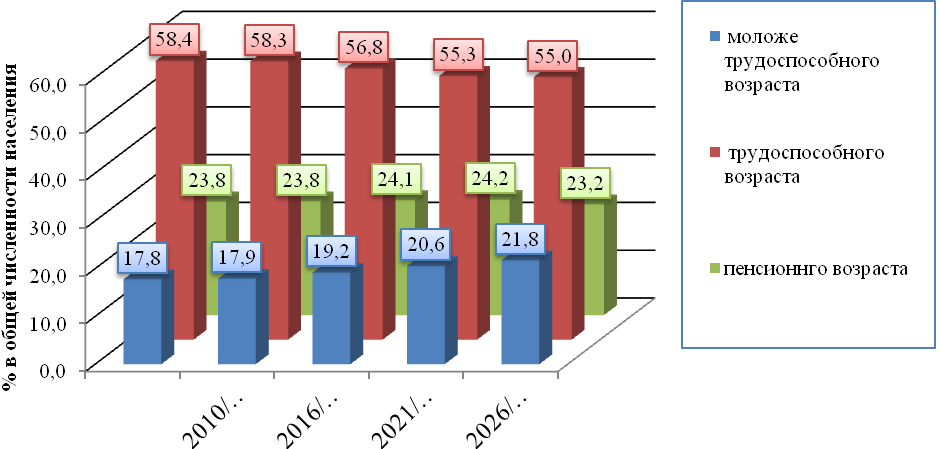 Опираясь на заложенные тенденции и расчетные показатели демографической и миграционной активности была определена проектная численность населения Подгорносинюхинского сельского поселения, которая к расчетному сроку составит 1300 человек.Прогноз численности и возрастной структуры 
населения Подгорносинюхинского сельского поселения.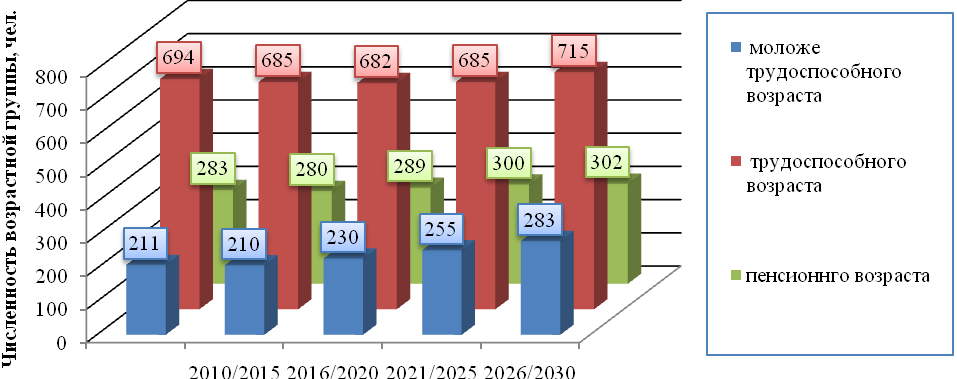 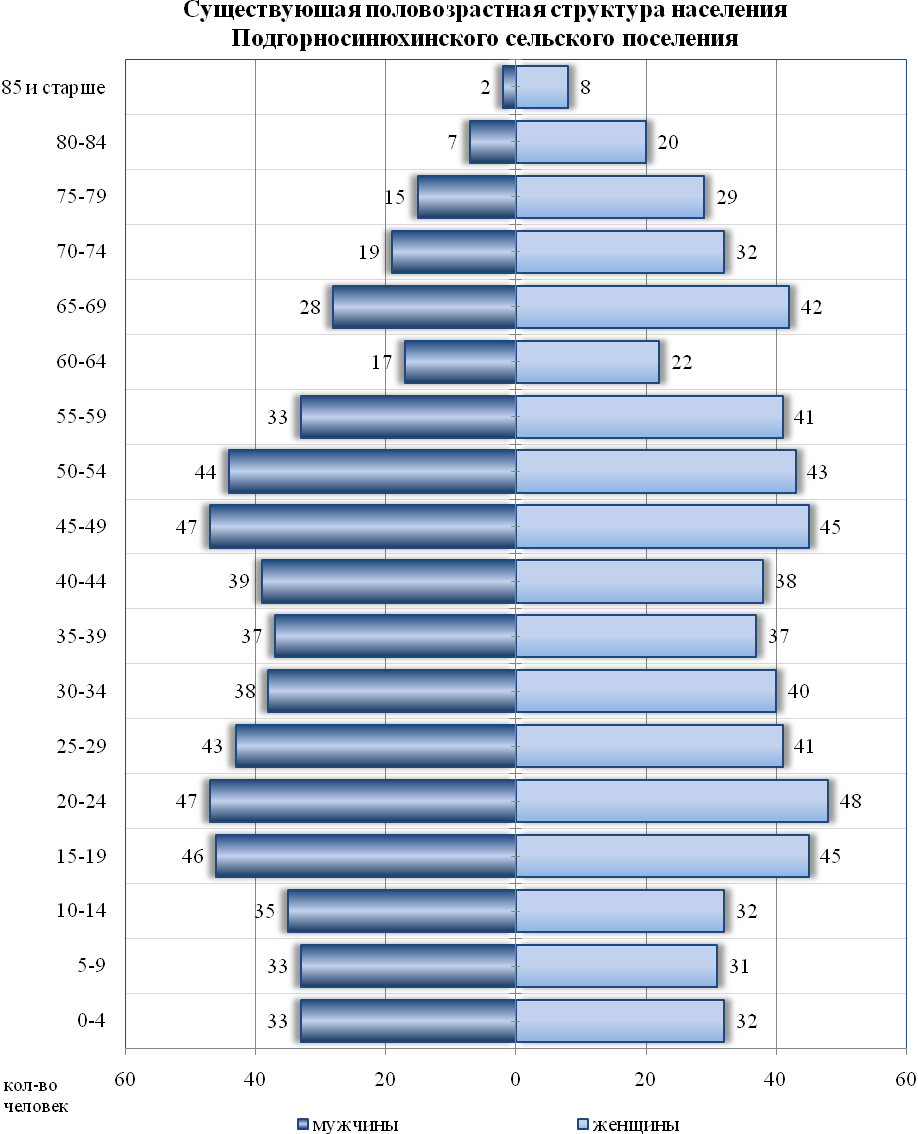 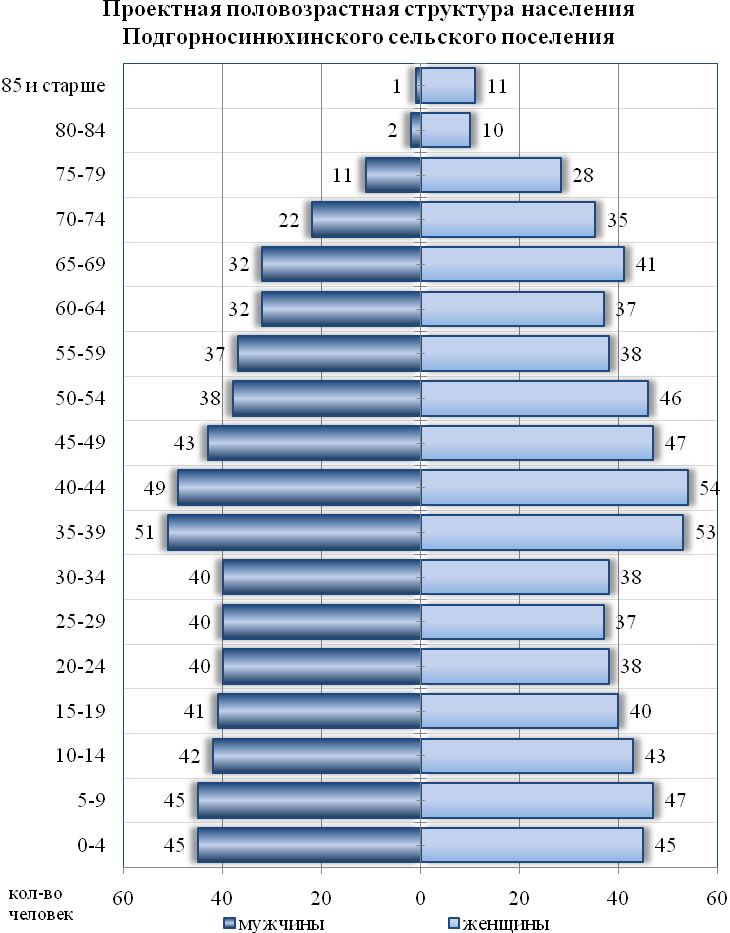 Генеральным планом предлагается незначительное развитие всех населенных пунктов. Прирост населения на прогнозный период во всех населенных пунктах составит от 30 до 40 человек.Существующая и проектная численность Подгорносинюхинского сельского поселения.Проектная плотность населенных пунктов 
Подгорносинюхинского поселенияСовременная и прогнозная численность населенных пунктов 
Подгорносинюхинского сельского поселения2.3.РАСЧЕТ ПОТРЕБНОСТИ В ТЕРРИТОРИЯХ ДЛЯ РАЗВИТИЯ НАСЕЛЁННЫХ ПУНКТОВ Размеры территорий для нового строительства (размещения жилищного фонда, общественных зданий и сооружений, отдельных коммунальных и промышленных объектов, не требующих устройства санитарно-защитных зон, для устройства путей внутриселенного сообщения и мест общего пользования), определяются в соответствии с правилами и нормами проектирования, установленными в СНиП 2.07.01-89*.Согласно прогнозу демографического развития территории, численность населения к основному проектному сроку достигнет 1300 человек. Соответственно, в течение расчетного срока подлежит расселению 113 человек или 38 семей, при условно принимаемом коэффициенте семейности равном 3.  С учетом освоения территорий под застройку индивидуальными жилыми домами с участками при доме от 0,15 до 0,30 га, потребность в селитебной территории составит 12 га.Расчет территории для размещения объектов социального, культурного, коммунально-бытового обслуживания произведен исходя нормы 25% от площади жилой территории и составляет 3  га. Расчет территории, занимаемой улично - дорожной сетью составляет 10-15% от жилой застройки, это в среднем 1,8 га.Расчет ландшафтно-рекреационных территорий производится согласно нормам СНиП 2.07.01.-89*. Площадь озелененных территорий для сельских поселений рассчитывается, исходя из норматива 12 м2/чел. Проектная площадь озелененных территорий на расчетный срок составляет 1,5 га.Расчет коммунально-складской зоны производится, исходя из норматива 2,5 м2 на одного человека постоянного населения. Потребность в коммунально-складской зоне составит 0,3 га.Общий расчет потребности в территориях для перспективного развития населенных пунктовУчитывая, что в утвержденных границах площадь незастроенных территорий составляет   900,2га, генпланом 18,3 га предусмотрено под освоение, 881,9 га под сельскохозяйственное использование.2.4.СОЦИАЛЬНОЕ И КУЛЬТУРНО-БЫТОВОЕ ОБСЛУЖИВАНИЕ НАСЕЛЕНИЯВажными показателями качества жизни населения являются наличие и разнообразие объектов обслуживания, их пространственная, социальная и экономическая доступность.Современный уровень развития сферы социально-культурного обслуживания в  Подгорносинюхинском сельском поселении по некоторым показателям и в ассортименте предоставляемых услуг не обеспечивает полноценного удовлетворения потребностей населения. Имеют место диспропорции в состоянии и темпах роста отдельных её отраслей, выражающиеся в отставании здравоохранения, предприятий общественного питания, бытового обслуживания.Цель данной части проекта — формирование социально-культурной системы обслуживания, которая бы позволила обеспечить человека всем необходимым в разумных, экономически оправданных пределах по радиусу доступности и ассортименту услуг, повысить уровень жизни населения, создать полноценные условия труда, быта и отдыха жителей поселения.В зависимости от нормативной частоты посещения населением, объекты культурно-бытового обслуживания подразделяются на:объекты повседневного пользования – детские сады, школы, магазины повседневного спроса;объекты периодического пользования – культурные центры, клубные помещения, учреждения торговли и быта, общественного питания, спортивные школы, спортивные залы;объекты эпизодического пользования – административные учреждения районного значения.Для определения потребности в объектах социального и культурно-бытового обслуживания населения на основании Нормативов градостроительного проектирования Краснодарского края, утвержденных Постановлением ЗСК от 24 июня 2009 г. № 1381-П, были произведены расчеты проектных показателей на расчетный срок.Расчет учреждений культурно-бытового обслуживания населения на расчетный срокОбразование. Развитие отраслей образования является одним из базовых показателей развития социальной сферы. Сеть образовательных учреждений  Подгорносинюхинского сельского поселения представлена 2-мя образовательными учреждениями: детским садом на 20 мест (в настоящее время воспитывается 15 детей) и общеобразовательной школой на 608 мест (в настоящее время обучается 244 человека).Учитывая прогнозируемый в ближайшие годы рост рождаемости, проблема нехватки детских дошкольных учреждений может стать для поселения решающей в сфере образования. Её решение требует пересмотра существующей сети дошкольных и школьных учреждений со строительством новых или реконструкцией имеющихся объектов. Согласно проведенному прогнозу численности населения количество детей, дошкольного и школьного возраста к расчетному сроку увеличится как в численном, так и в процентном выражении.Прогнозная оценка численности детей дошкольного (1-6 лет) 
и школьного возраста (7-17 лет) в МО  Подгорносинюхинское сельское поселение.Генеральным планом предлагается полное обеспечение детей детскими дошкольными и школьными учреждениями в связи с чем, предусмотрена возможность проведения следующих мероприятий:строительство детского сада на 50 мест в с-це Подгорная Синюха (с учетом обслуживания ст-це Спокойная Синюха); строительство детского сада на 25 мест в х. Солдатская Балка. Здравоохранение. На территории  Подгорносинюхинского сельского поселения оказывают медицинскую помощь амбулатория в ст-це Подгорная Синюха на 50 посещений в смену и 2 фельдшерско-акушерских пункта. Мощность амбулаторно-поликлинических учреждений составляет 54,1 посещений в смену на 1000 чел. населения, что выше социального норматива (18,15).Исходя из нормативных показателей, принятых в системе здравоохранения в настоящее время и прогнозной численности населения на расчетный период генеральным планом определена нормативная потребность в койко-местах и амбулаторно-поликлинических учреждениях. В основу расчетов положены социальные нормативы системы здравоохранения, принятые в Российской Федерации: количество койко-мест на 1000 жителей – 13,47, из них больничных – 10,2; мощность амбулаторно-поликлинических учреждений (посещений на 1000 жителей/смена) – 18,15.На расчетный срок существующей сети объектов здравоохранения достаточно для обеспечения населения медицинскими услугами. Однако, необходимо предусмотреть дополнительное размещение аптек площадью не менее 15 м2. Их размещение возможно как в отдельных зданиях, так и в качестве встроено-пристроенных помещений. Также допускается их размещение в амбулатории либо фельдшерско-акушерских пунктах.Социальное обслуживание. При строительстве районных и краевых объектов социального обслуживания на территории Отрадненского района, необходимо предусмотреть обеспечение жителей  Подгорносинюхинского сельского поселения местами в этих учреждениях, потребность которых, согласно Нормативам градостроительного проектирования Краснодарского края, на расчетный срок составляет:1 место в детских домах интернатах;7 мест в домах-интернатах для престарелых с 60 лет;1 место в домах-интернатах для взрослых инвалидов с физическими нарушениями.Местоположение и вместимость данных учреждений с учетом потребности других поселений определяется администрацией Отрадненского района.Помимо этого, на расчетный срок муниципальному образованию необходимо обеспечить:16 человек специальными жилыми домами и группами квартир для ветеранов войны и труда, одиноких престарелых;1 человека специальными жилыми домами и группами квартир для инвалидов на креслах колясках и их семей.Спортивные объекты. Спортивная база поселения представлена 4 спортивными сооружениями, из них: 2 плоскостных спортивных сооружения и 2 спортивный зал. Перечисленные спортивные объекты нуждаются в модернизации, реконструкции, укреплении и оснащении, их количественный состав не в состоянии обеспечить потребности населения муниципального образования.В целях обеспечения минимальной потребности населения  Подгорносинюхинского сельского поселения в объектах спортивной инфраструктуры на расчетный срок генеральным планом предусмотрена возможность проведения следующих мероприятий:строительство помещений для физкультурно-оздоровительных занятий общей площадью 105 м2;строительство спортивного зала общего пользования площадью 105 м2;строительство спортивно-тренажерных залов повседневного обслуживания общей площадью пола зала не менее 105 м2;строительство плоскостных спортивных сооружений общей площадью не менее 2,6 тыс. м2;строительство спортивно-досуговых центров общей площадью не менее 400 м2.Всего для обеспечения постоянного населения учреждениями физкультуры и спорта на проектируемой территории необходимо предусмотреть не менее 0,9 га территорий физкультурно-спортивных учреждений (с учетом существующих объектов).Учреждения культуры и искусства. Общей целью развития учреждений культуры является обеспечение и создание условий для организации досуга и обеспечения жителей услугами организаций культуры на территории муниципального образования  Подгорносинюхинского сельского поселения, организация библиотечного обслуживания населения, охрана и сохранение объектов культурного наследия (памятников истории и культуры) местного значения, расположенных в границах муниципального образования  Подгорносинюхинского сельского поселения. Учреждения культуры проектируемой территории представлены сельскими Домом культуры и 2 сельскими библиотеками, книжный фонд которых составляет 27,4 тысяч экземпляров.Как в настоящее время, так и на расчетный срок, имеющиеся клубные учреждения в полной мере удовлетворяют потребности населения. Потребительская сфера. В сферу потребительского рынка включаются предприятия торговли, общественного питания, бытового и коммунального обслуживания населения.Объекты потребительского рынка ориентированы на обслуживание постоянного населения. Развитие данной сферы в генеральном плане базируется на следующих основных положениях:Формирование условий для организации и размещения сети предприятий потребительского рынка по схеме, обеспечивающей увеличение количества и мощности объектов.Развитие сети предприятий потребительского рынка с доведением уровня обеспеченности постоянного населения согласно минимальным нормативам градостроительного проектирования.Развитие на уровне кварталов магазинов мелкорозничной торговли с широким ассортиментом продовольственных и непродовольственных товаров, предприятий общественного питания и бытового обслуживания.Формирование в жилых районах центральных торговых зон с высоким уровнем торгового обслуживания и услуг (специализированные непродовольственные магазины, рестораны, кафе, услуги по ремонту бытовой техники и др.).Формирование зон торгового обслуживания вдоль автомагистралей и на территориях бывших производственных зон с созданием крупных многопрофильных и мелкооптовых комплексов.В  Подгорносинюхинском сельском поселении расположено 4 магазина розничной торговли  общей торговой площадью 222,0 кв. м.  Предприятия общественного питания и бытового обслуживания отсутствуют. В соответствии с нормативами градостроительного проектирования к расчетному сроку необходимо дополнительно обеспечить размещение некоторых объектов потребительской сферы. магазины – общей торговой площадью не менее 170 м2;рыночные комплексы – общей торговой площадью не менее 55 м2;предприятия общественного питания – общей вместимостью не менее 55 посадочных мест;предприятия бытового обслуживания с числом рабочих мест не менее 10 человек;банно-оздоровительный комплекс общей вместимостью не менее 10 мест.В связи с этим и в целях обеспечения населения  полным набором потребительских услуг генеральным планом предусматриваются соответствующие территории для размещения на них вышеуказанных объектов потребительской сферы.Оценка потребности в территории для размещения объектов торговли и общественного питания (с учетом существующих объектов) составляет 2,7 га, предприятий бытового и коммунального обслуживания (бани, фабрики-химчистки, прачечные и т.п.) – 1,7 га.БАЛАНС ЗЕМЕЛЬ ПО КАТЕГОРИЯМТерритория Подгорносинюхинского сельского поселения в административных границах, установленна Законом Краснодарского края от 2 июля  2004 года № 749-КЗ «Об установлении границ муниципального образования Отрадненский район, наделении его статусом муниципального района, образовании в его составе муниципальных образований – сельских поселений – и установлении их границ», принятого Законодательным Собранием Краснодарского края и составляет  10,4 тыс. га.Границы населенных пунктов утверждены постановлением Законодательного Собрания Краснодарского края от 19 декабря 2006г. №2747-П «Об установлении границ административно – территориальных единиц Отрадненского района Краснодарского края».Учитывая тот факт, что площади земель в утвержденных границах населенных пунктов, достаточны для их развития на расчетный срок генерального плана, данным проектом не планируется увеличение площади земель населенных пунктов и перевод земель из одной категории в другую. Структура существующего и прогнозируемого использования земель Подгорносинюхинского сельского поселения представлена в таблице: Распределение земель  по категориям.РАЗДЕЛ 3. ПЕРЕЧЕНЬ МЕРОПРИЯТИЙ ПО ТЕРРИТОРИАЛЬНОМУ ПЛАНИРОВАниЮ.ПРОЕКТИРУЕМАЯ ТЕРРИТОРИАЛЬНО-ПЛАНИРОВОЧНАЯ ОРГАНИЗАЦИЯ По территории Подгорносинюхинского сельского поселения проходит автодорога регионального значения «ст. Отрадная – ст. Подгорная Синюха». Ближайший  аэропорт в г. Краснодар (350 км).В основу планировочного решения генерального плана положена идея создания системы современных компактных населенных пунктов на основе анализа существующего положения с сохранением и усовершенствованием планировочной структуры в увязке с вновь осваиваемыми территориями, с учетом сложившихся природно-ландшафтного окружения и транспортных связей, а также автомобильных дорог регионального и межмуниципального значения.Комплексный градостроительный анализ территорий с точки зрения инженерно-геологических, природно-экологических, санитарно-гигиенических факторов и условий позволил выявить на территории населённых пунктов и за их границами ряд площадок, пригодных для освоения.Генеральным планом градостроительного развития предложены следующие решения: функциональное зонирование территории, с учетом сложившейся селитебной зоной и производственной зоной;максимальное использование внутренних территориальных резервов для нового строительства;строительство жилых кварталов и производственных объектов;приоритетность экологического подхода при решении планировочных задач и обеспечения экологически безопасного развития территории.Генеральный план содержит проектное градостроительное зонирование, направленное на оптимизацию использования территории населенных пунктов, обеспечение комфортного проживания жителей, создание современной социальной, транспортной и инженерной инфраструктур. Предусмотрено формирование функциональных зон в соответствии с Градостроительным Кодексом РФ – жилых, общественно-деловых, производственных, транспортных, зон инженерных сооружений, сельскохозяйственного использования и других.Генеральный план предусматривает поэтапное освоение резервов территории в соответствии с прогнозом численности населения и средней жилищной обеспеченности. Основная идея территориального развития состоит в следующем:выявление сформировавшегося каркаса Подгорносинюхинского сельского поселения - планировочного, транспортного, технического, зелёного;проектирование перспективного развития населенных пунктов, как органичное развитие сложившегося каркаса, который предусматривает реконструкцию существующих и развитие периферийных зон;компактное развитие периферийных зон, прилегающих к существующей застройке населенных пунктов. Сложившаяся планировочная структура Подгорносинюхинского сельского поселения представляет собой расположенные вдоль автодороги  « Отрадная – Подгорная Синюха» населенные пункты. Дорога общего пользования проходит с востока на запад через х. Солдатская Балка и ст. Спокойная Синюха до административного центра ст. Подгорная Синюха.  Станица Подгорная СинюхаСтаница Подгорная Синюха является административным центром сельского поселения, располагается вдоль  р. Малая Синюха.  Территория поселка имеет общий уклон по течению реки к северо-востоку. Через центр ст. Подгорная Синюха проходит автодорога общего пользования «ст. Подгорная Синюха – ст. Отрадная».Развитие жилой территории планируется в южной, юго-восточной и восточной части населенного пункта в продолжение существующей застройки. Дополнительно предусмотрено 7,3га новых жилых территорий. Проектируемая жилая застройка представлена исключительно индивидуальным жилым фондом с приусадебными участками размером 0,20 - 0,25га. Проектом предусмотрено максимальное сохранение существующего капитального жилищного фонда, его реконструкция и благоустройство согласно действующим нормам и современным требованиям при полном оснащении инженерным оборудованием. Так же запроектированы территории резервной жилой застройки на севере и юге населенного пункта, общей площадью 43,7га. Развитие производственных территорий  предусмотрено в западной части за границами станицы, общей площадью 3,3га. Существующие и недействующие производственные объекты (в том числе объекты агропромышленного комплекса) на территории поселения подлежат реконструкции. Необходимо предусмотреть комплекс мероприятий по усовершенствованию технологического цикла для улучшения их санитарного состояния и снижения вредного воздействия на окружающую среду. Планировка существующих предприятий должна обеспечивать наиболее благоприятные условия для производственного процесса и труда на предприятиях, рациональное и экономичное использование земельных участков. Генеральным планом предусматривается улучшение состояния окружающей среды за счет модернизации сохраняемых объектов с соблюдением расчетной санитарной зоной до границ жилых территорий.С целью повышения качества жизни населения,  генеральным планом предусматривается совершенствование имеющейся структуры обслуживания и размещение новых объектов на территориях общественно – деловой зоны, указанных в п. 2.4. данной пояснительной записки.Также предполагается увеличение площади зеленых насаждений в поселке и проектирование парка отдыха, оснащенного необходимой инфраструктурой для обслуживания населения, расположенных вдоль р. Малая Синюха. В 150-ти метрах от автодороги общего пользования в восточной части населенного пункта запроектирована пожарная часть.Существующее кладбище подлежит расширению в  восточном направлении.Станица Спокойная Синюха Станица Спокойная Синюха расположено восточнее административного центра и связано с ним автодорогой общего пользования «Отрадная – Подгорная Синюха». Развитие жилых территорий предусмотрено в восточной части поселка на свободных от жилья территориях, дополнительно предлагается 19,4 га новых жилых территорий. Предусмотрено максимальное сохранение существующей жилой застройки и ее реконструкция. Дополнительно запроектированы территории резервной жилой застройки на юге и на севере населенного пункта, общей площадью 50,7га.  Выделены проектные территории под объекты повседневного обслуживания населения. Вдоль автодороги общего пользования определены территории многофункционального назначения, общей площадью 5,1 га (возможно размещение объектов придорожного сервиса: АЗС, СТО, а также минигостиницы, магазина и кафе). Вдоль реки Спокойная Синюха предусмотрено размещение территорий с  высокой степенью озеленения. Развитие производственных территорий  предусмотрено за счет реконструкции не действующих объектов, общей площадью 8га. Развитие существующего кладбища планируется в южном направлении. Для санитарной очистки территории населенных пунктов поселения запроектирован (согласно утвержденной СТП Отрадненского района) пункт сортировки  вторсырья на расстоянии 1км к востоку от ст. Спокойная Синюха, который будет принимать ТБО с Маякского сельского поселения.Хутор Солдатская Балка располагается в юго-восточной части поселения, вдоль автодорог общего пользования «Отрадная – Подгорная Синюха», «Солдатская Балка – Маяк». Развитие жилых территорий предусмотрено в юго-восточном направлении, всего 14,5 га новых жилых территорий. Предусмотрено также максимальное сохранение существующей жилой застройки и ее реконструкция. Выделены территории резервной жилой застройки в  юго-западной части населенного пункта, общей площадью 28,4га.  Запроектированы  территории под объекты повседневного обслуживания населения в центральной части хутора.За границами хутора (на севере) запроектирована территория многофункционального назначения, вдоль автодороги общего пользования, предусмотрено размещение территории под развитие придорожного сервиса и торговли (АЗС, СТО, объекты питания). В центре хутора проектом предусмотрено строительство плоскостных спортивных сооружений, вдоль набережной реки Джелтмес. Проектом предусматривается расширение территории зеленых насаждений общего пользования вдоль реки.На юго-востоке за границей населенного пункта предусмотрена реконструкция недействующего объекта агропромышленного комплекса и размещение резервной территории под его развитие.  Планируется расширение существующего кладбища, с организацией насаждение санитарно-защитного озеленения от границы кладбища до жилой застройки шириной 50м.ФУНКЦИОНАЛЬНОЕ ЗОНИРОВАНИЕ ТЕРРИТОРИИОсновными целями функционального зонирования, утверждаемого в данном генеральном плане, являются:	- установление назначений и видов использования территорий поселения;	- подготовка основы для разработки нормативного правового акта – правил землепользования и застройки, включающих градостроительное зонирование и установление градостроительных регламентов для территориальных зон;	- выявление территориальных ресурсов и оптимальной инвестиционно- строительной стратегии развития Подгорносинюхинского сельского поселения, основанных на эффективном градостроительном использовании территории.	Основаниями для проведения функционального зонирования являются: 	- комплексный градостроительный анализ территории и оценка системы планировочных условий, в т.ч. ограничений по развитию территории;	- экономические предпосылки развития поселения;	- проектная, планировочная организация территории поселения.	Функциональное зонирование территории Подгорносинюхинского сельского поселения: 	- выполнено в соответствии с действующими законодательными и нормативными актами;	- поддерживает планировочную структуру, максимально отвечающую нуждам развития населенных пунктов и охраны окружающей среды;	- предусматривает территориальное развитие  жилой и производственной зоны;	- направлено на создание условий для развития инженерной и транспортной инфраструктуры, способной обеспечить растущие потребности в данных сферах;	- устанавливает функциональные зоны и входящие в них функциональные подзоны с определением границ и особенностей функционального назначения каждой из них;	- содержит характеристику планируемого развития функциональных зон и подзон с определением функционального использования земельных участков и объектов капитального строительства на территории указанных зон, рекомендации для установления видов разрешенного использования в правилах землепользования и застройки Подгорносинюхинского сельского поселения. 	Генеральным планом поселения определены следующие функциональные зоны:жилая зона;общественно-деловая зона;производственная зона, зона инженерной и транспортной инфраструктур;зона рекреационного назначения;зона сельскохозяйственного использования;зона специального назначения;Для эффективного и упорядоченного взаимодействия функциональных зон в них выделяются подзоны.Жилая зона:- зона  низкоплотной  жилой застройки (плотность 10-25 чел/га.);- резерв зоны жилой застройки;Общественно-деловая зона:- зона делового, общественного и коммерческого назначения;- многофункциональная зона;- зона размещения учреждений образования и здравоохранения;- зона размещения объектов придорожного сервиса;Зона рекреационного назначения:- зона общественных пространств и зеленых насаждений общего пользования;- зона спортивного назначения;- зона зеленых насаждений вдоль водных объектов;Производственная зона, зона инженерной и транспортной инфраструктур:-производственная зона и зона объектов агропромышленного комплекса;- резерв производственной зоны;- зона инженерно-транспортной инфраструктуры.Зона сельскохозяйственного использования.- зона сельскохозяйственного использования в границах населенных пунктов;- зона сельскохозяйственного назначения за границами населенных пунктов;Зона специального назначения:- зона кладбищ;- зона размещения отходов потребления;- зона санитарно-защитного озеленения.Жилая зона Жилая зона предназначена для организации благоприятной и безопасной среды проживания населения, отвечающей его социальным, культурным, бытовым и другим потребностям.	В жилых зонах допускается размещение отдельно стоящих, встроенных или пристроенных объектов социального и коммунально-бытового назначения, объектов здравоохранения, объектов дошкольного, начального общего и среднего (полного) общего образования, культовых зданий, стоянок автомобильного транспорта, гаражей, объектов, связанных с проживанием граждан и не оказывающих негативного воздействия на окружающую среду. В состав жилых зон могут включаться также территории, предназначенные для ведения садоводства и дачного хозяйства. 	В составе жилой зоны генпланом выделены подзоны: - зона  низкоплотной  жилой застройки (плотность 10-25 чел/га);- резерв жилой зоны.В целом по поселению данным генпланом не предусмотрена значительная урбанизация застройки. Авторами генерального плана планируется сохранить исторически сложившийся принцип застройки сельских населенных пунктов с преобладающими приусадебными хозяйствами. Проектом предлагается сохранение данного типа застройки. Основной объем жилищного строительства планируется осуществлять за счет частных инвестиций. Государственные вложения будут направлены на инфраструктурную подготовку земельных участков для последующей продажи их на рыночных принципах, а также на осуществление целевых государственных программ по жилищному обеспечению, включая инвалидов, ветеранов и других слоев населения.Расчет потребности территории для обеспечения проживания постоянного населения на расчетный срок выполнен в соответствии с принятой нормативной плотностью и представлен в таблице.Расчет потребности жилых территорий Всего на расчетный срок генпланом предусмотрено 328,3 га территории жилой зоны (дополнительно зарезервировано 43,8 га.). Внутри населенных пунктов авторами генерального плана предлагается реконструкция жилых кварталов в существующих границах населенных пунктов с целью уплотнения застройки жилых кварталов.Общественно-деловая зонаОбщественно-деловые зоны предназначены для размещения объектов здравоохранения, культуры, торговли, общественного питания, социального и коммунально-бытового назначения, предпринимательской деятельности, объектов среднего и высшего профессионального образования, административных, культовых зданий, стоянок автомобильного транспорта, объектов делового, финансового назначения, иных объектов, связанных с обеспечением жизнедеятельности постоянного и временного населения.В состав объектов капитального строительства, разрешенных для размещения в общественно-деловых зонах, могут включаться жилые дома, гостиницы, подземные или многоэтажные гаражи, предприятия индустрии развлечений при отсутствии ограничений на их размещение.В общественно-деловой зоне формируется система взаимосвязанных общественных пространств (главные улицы, площади, набережные, пешеходные зоны), составляющая ядро общегородского (общепоселкового) центра.Генеральным планом в составе общественно-деловой зоны выделены подзоны: - зона размещения объектов социального, общественно-делового и коммерческого назначения,- многофункциональная зона;- зона размещения объектов придорожного сервиса.Зона делового, общественного и коммерческого назначения предназначена для размещения административно-деловых и хозяйственных учреждений, учреждений образования, культуры и искусства, здравоохранения и социального обеспечения, физкультурно-спортивных сооружений, предприятий торговли и общественного питания, учреждения бытового и коммунального обслуживания. Многофункциональная зона. В данной зоне предполагает многофункциональный набор объектов общественного назначения с фрагментарным включением объектов других зон, а именно – коммунально-производственных (исключающих вредное воздействие на окружающую среду), рекреационных (спортивно-оздоровительных и др.) и иных в соответствии с регламентом, установленным Правилами землепользования и застройки.Зона размещения объектов придорожного сервиса предполагает размещение объектов обслуживания транспорта (СТО, АЗС), объектов торговли, объектов обслуживания и питания.Следует обеспечить  условия безопасности при размещении учреждений и предприятий обслуживания по нормируемым санитарно-гигиеническим и противопожарным требованиям.Баланс территорий общественно-деловой зоны.Зона рекреационного назначения.Зона рекреационного назначения представляет собой участки территорий в пределах границ населённых пунктов, предназначенные для организации массового отдыха населения,  туризма, занятий физической культурой и спортом, а также для улучшения экологической обстановки и включают парки, сады, городские леса, лесопарки, пляжи, водоёмы и иные объекты, используемые в рекреационных целях и формирующие систему открытых пространств населенных пунктов.Зона зеленых насаждений общего пользования  – занимает свободные от транспорта территории общего пользования, в том числе пешеходные зоны, площади, улицы, скверы, бульвары,  специально предназначенные для использования неограниченным кругом лиц в целях досуга, проведения массовых мероприятий, организации пешеходных потоков на территориях объектов массового посещения общественного, делового назначения. В зоне общественных пространств запрещено:- возведение ограждений, препятствующих свободному перемещению населения;- строительство зданий и сооружений производственного, коммунально-складского и жилого назначения;- строительство и эксплуатация любых объектов, оказывающих негативное воздействие на состояние окружающей среды;Согласно СНиП 2.07.01-89* «Градостроительство. Планировка и застройка городских и сельских поселений» норма озеленённых территорий общего пользования (общегородских и жилых районов) составляет 12 кв. м на 1 постоянного жителя. На расчётный срок необходимо:1,3 тыс. чел х 12 кв. м. = 15,6 га.В генеральном плане общая площадь зоны зеленых насаждений общего пользования в границах населённых пунктов составляет 175,2 га, из них около 150 га является естественным озеленением вдоль водных. На первую очередь при организации зоны общественных пространств необходимо создание парков с высоким уровнем благоустройства, оснащённых беседками, перголами, туалетами. В зоне общественных пространств допускается размещение объектов питания и развлечения, функционирование которых направлено на обеспечение комфортного отдыха населения и не оказывает вредного воздействия на экосистему. В зону зеленых насаждений общего пользования включены зона размещения спортивных сооружений и зона  лесопарков.Зона спортивного назначения – предполагает размещение проектируемых спортивных плоскостных сооружений и спортивных площадок.Основными задачами по данной зоне при принятии проектных решений генерального плана являются:обеспечение населению возможности заниматься физической культурой и спортом;формирование у  населения,   особенно   у   детей   и   молодежи, устойчивого  интереса  к  регулярным  занятиям  физической культурой и спортом,  здоровому образу жизни,  повышению уровня  образованности  в этой области;улучшение качества  физического воспитания населения;совершенствование деятельности  спортивных  клубов   и   создание молодежных центров досуга.Всего в генплане предусмотрено 7,1 га под размещение спортивных объектов (ст. Подгорная Синюха – 2,2 га, ст. Спокойная Синюха – 1,5 га, х. Солдатская Балка – 3,4 га).Зона зеленых насаждений вдоль водных объектов - занимает участки территории в пределах границ населённых пунктов, свободные от застройки зданиями и сооружениями, которые примыкают к береговой линии рек, ручьев, озер и других водных объектов, предназначенные для улучшения экологической ситуации и обеспечения дополнительных видов отдыха населения, преимущественно для прогулок и повседневного отдыха. Производственная зона, зона инженерной и транспортной инфраструктур.Основной задачей функциональной зоны производственной, инженерной и транспортной инфраструктур является обеспечение жизнедеятельности поселения и размещение производственных, складских, коммунальных, транспортных объектов, сооружений инженерного обеспечения, в соответствии с требованиями технических регламентов.Проектом предусматривается компактное размещение объектов и составных частей данной функциональной зоны и расположение их вблизи основных автодорог на достаточном удалении от жилых и рекреационных территорий. В составе производственной зоны, и зон инженерной и транспортной инфраструктур генеральным планом  выделены подзоны:Производственная зона;Зона инженерно-транспортной инфраструктуры;Резерв производственной зоны.Производственная зона предназначена для размещения производственных и сельскохозяйственных предприятий, складских объектов, иных объектов, обеспечивающих функционирование данных предприятий. Основная направленность производственных объектов – добывающая, перерабатывающая и пищевая отрасль. С целью наиболее рационального использования ценных сельскохозяйственных земель проектом предложена централизованная организация зон коммунально-складского и производственного назначения и предусмотрены территории для их размещения с учетом требований СНиП 2.07.01-89* «Градостроительство. Планировка и застройка городских и сельских поселений».Первоочередными мероприятиями по реализации проектных решений в данном направлении являются:перепрофилирование предприятий, расположенных в пределах селитебных и рекреационных зон, не отвечающих современным экологическим и эстетическим требованиям к качеству окружающей среды;модернизация, экологизация и автоматизация производств, с целью повышения производительности без увеличения территорий, а также создание благоприятного санитарного и экологического состояния окружающей среды;организация санитарно-защитных зон в соответствии с требованиями соответствующих нормативных документов и регламентов.Общая площадь территорий, в границах поселения, предусмотренных проектом под размещение производственной зоны  101,7 га.Зона инженерно- транспортной инфраструктурыПредставляет собой совокупность территорий, предусмотренные для размещения линейных объектов автомобильного транспорта и  инженерных сетей (водоснабжение, канализация, газоснабжение, электроснабжение, теплоснабжение).Общая площадь указанной зоны с учетом развития сети автомобильных дорог составит 192,76 га.Зона специального назначения.В состав зон специального назначения могут включаться зоны, занятые кладбищами, зелёными насаждениями специального назначения, объектами размещения отходов потребления и иными объектами, размещение которых может быть обеспечено только путем выделения указанных зон и недопустимо в других территориальных зонах.В генеральном плане выделены следующие подзоны зоны специального назначения:зона кладбищ;зона размещения отходов потребления;санитарно-защитная зона.Зона кладбищ.В границах Подгорносинюхинского сельского поселения расположено 3 действующих кладбища.При выборе территорий для кладбищ необходимо руководствоваться следующими принципами:размещением за пределами водоохранных зон рек, зон санитарной охраны источников питьевого водоснабжения;близость к населенному пункту для уменьшения пути следования ритуальных процессий с соблюдением санитарно-защитных норм.На расчетный период генеральным планом предлагается расширение всех существующих территорий кладбищ, с соблюдением перечисленных принципов.Зона размещения отходов потребления.В настоящее время санитарная очистка территории во всех районах Краснодарского края остается одной из важнейших социальных и экологических проблем.Согласно положениям схемы территориального развития Краснодарского края в схему санитарной очистки территории края положена комплексная система обращения с отходами, подразумевающая создание оптимальной сети мусороперерабатывающих комплексов и инфраструктуры транспортировки отходов между отдельными узлами этой сети. В Отрадненском районе планируется размещение мусоросортировочного комплекса юго-восточнее ст. Попутная на расстоянии 1 км., которое будет принимать ТБО со всех поселений. Таким образом, первоочередными мероприятиями по организации системы санитарной очистки территории Подгорносинюхинского сельского поселения являются следующие мероприятия:закрытие и рекультивация существующей свалки мусора;организация пункта первичной сортировки вторсырья на расстоянии более 1,0 км. восточнее ст. Спокойная Синюха.Развитие инфраструктуры первичной переработки отходов направлено на улучшение санитарной очистки населенных пунктов района, развитие индустрии переработки, использования и обезвреживания отходов, увеличения объемов переработки и использования вторичного сырья и дальнейшее развитие регионального рынка вторичных ресурсов. Отходы, содержащие опасные химические соединения, включая отходы, загрязненные нефтепродуктами, в специальных контейнерах планируется вывозить с территории поселения на переработку и утилизацию специализированными предприятиями.Санитарно-защитная зона.Санитарно-защитная зона является обязательным элементом любого объекта, который является источником воздействия на среду обитания и здоровье человека. Санитарно-защитная зона утверждается в установленном порядке в соответствии с законодательством Российской Федерации при наличии санитарно-эпидемиологического заключения о соответствии санитарным нормам и правилам.Ширина санитарно-защитной зоны устанавливается с учётом санитарной классификации, результатов расчётов ожидаемого загрязнения атмосферного воздуха и уровней физических воздействий, а для действующих предприятий - натурных исследований. Санитарно-защитная зона устанавливается вдоль авто дорог, вокруг кладбищ, полигонов ТБО, предприятий разного класса вредности и т.д. Территория санитарно-защитной зоны предназначена для:- обеспечения снижения уровня воздействия до требуемых гигиенических нормативов по всем факторам воздействия за ее пределами;-  создания санитарно-защитного барьера между территорией объекта и территорией жилой застройки;- организации дополнительных озелененных площадей, обеспечивающих экранирование, ассимиляцию и фильтрацию загрязнителей атмосферного воздуха, и повышение комфортности микроклимата.В границах санитарно-защитной зоны допускается размещать:- сельхозугодия для выращивания технических культур, не используемых для производства продуктов питания;-	предприятия, их отдельные здания и сооружения с производствами меньшего класса вредности, чем основное производство, - пожарные депо, бани, прачечные, гаражи, площадки и сооружения для хранения общественного и индивидуального транспорта, автозаправочные станции, инженерные коммуникации и ряд других объектов.РАЗВИТИЕ ТРАНСПОРТНОЙ ИНФРАСТРУКТУРЫПроектируемая транспортная схема является органичным развитием сложившейся структуры с учетом увеличения пропускной способности, организации безопасности движения, прокладки новых улиц и дорог.Генеральным планом предусматривается создание единой системы транспортной и улично-дорожной сети в увязке с планировочной структурой населенного пункта и прилегающих к нему территорий. Такая система призвана обеспечить удобные, быстрые и безопасные связи со всеми функциональными зонами, объектами внешнего транспорта и автомобильными дорогами общей сети.Планировочная структура любой территории во многом зависит от возможности развития дорожной сети и транспортного комплекса. Транспортный каркас проектируемой территории представлен существующими автодорогами регионального значения общего пользования «ст. Подгорная Синюха  - ст. Отрадная», « х. Солдатская Балка – Маяк». В настоящее время автомобильные дороги регионального значения находится на балансе ГУ КК «Краснодаравтодор» и представлены следующим образом:Внутри границ населенных пунктов дорожная сеть представлена сетью автодорог местного значения, находящихся в муниципальной собственности.Генеральным планом определены первоочередные мероприятия по развитию транспортной инфраструктуры планируемой территории:Реконструкция автомобильной дороги общего пользования «ст. ст. Отрадная– Подгорная Синюха»;Строительство дороги общего пользования «ст. Подгорная Синюха – с. Рудь –  с. Изобильное»;Строительство  дороги  «ст. Подгорная Синюха – п. Веселый (Маякское сельское поселение) – ст. Подгорная (Подгорненское сельское поселение)»;Строительство автодороги общего пользования «ст. Подгорная Синюха – х. Харьковский (Лабинский район)» Повышение качества обслуживания транспорта путем строительства современных комплексов придорожного обслуживания с автозаправочными станциями.Реконструкция существующих улиц и дорог населенных пунктов, в части усовершенствование покрытий;Строительство новых дорог внутри населенных пунктов к проектируемым территориям.По проекту общая протяженность реконструируемой и новой проектной дороги общего пользования составляет 23,3 км., протяженность основных дорог – 61,8 км.Генпланом предусмотрена территория под возможное размещение объектов придорожного сервиса в ст. Спокойная Синюха и х. Салдатская Балка площадью 9,2 га.В качестве пассажирского массового транспорта в поселении на перспективу остается автобус.В настоящее время поселение является тупиковым и связь с ним осуществляется  через административный центр района - ст. Отрадную, что в несколько раз увеличивает   расстояние до населенных пунктов, граничащих с соседними поселениями с северной, южной и западной стороны.Планировочная структура любой территории во многом зависит от возможности развития дорожной сети и транспортного комплекса.Через территорию Подгорносинюхинского сельского  поселения авторами генплана предлагается провести дополнительные транспортные оси, соединяющие Подгорносинюхинское поселение с Рудьевским и Маякским поселениями, а также с  Лабинским районом, что во много раз сократит расстояние до прилежащих поселений.Данный фактор даст возможность увеличения выпуска продукции предприятиями агропромышленного комплекса за счет увеличения рынков сбыта не только на территории Краснодарского края, но и в других регионах России, а также увеличивает инвестиционный потенциал территории.	Предусмотренный генеральным планом комплекс мероприятий по планировочной организации территории и развитию транспортной инфраструктуры:- создаст условия повышения качества работы транспортной инфраструктуры поселения;-   даст возможность снижения затрат по доставке и отправке грузов в другие регионы;- даст возможность развития производственного комплекса проектируемой территории;-   создаст условия для привлечения инвестиций;- создаст условия для развития социально-экономических связей, улучшения экологической обстановки и безопасности проживания населенных пунктов поселения в целом.Проектируемые транспортные схемы населенных пунктов являются органичным развитием сложившихся структур с учетом увеличения пропускной способности, организации безопасности движения, прокладки новых улиц и дорог.Генеральным планом предусматривается создание единой системы транспортной и улично-дорожной сети в увязке с планировочной структурой населенных пунктов и прилегающим к ним территориям. Такая система призвана обеспечить удобные, быстрые и безопасные связи со всеми функциональными зонами, объектами внешнего транспорта и автомобильными дорогами общей сети.Улично-дорожная сеть решена в виде непрерывной системы с учетом функционального назначения улиц и дорог, интенсивности транспортного и пешеходного движения, территориально-планировочной организации территории и характера застройки.В качестве пассажирского массового транспорта в поселении на перспективу остается автобус.САНИТАРНАЯ ОЧИСТКА, БЛАГОУСТРОЙСТВО И ОЗЕЛЕНЕНИЕ ТЕРРИТОРИИСанитарная очистка территории.Санитарная очистка территории поселения направлена на содержание в чистоте селитебных территорий, охрану здоровья населения от вредного влияния бытовых отходов, их своевременный сбор, удаление и эффективное обезвреживание для предотвращения возникновения инфекционных заболеваний, а также для охраны почвы, воздуха и воды от загрязнения.Процессы обращения с отходами (жизненный цикл отходов) включают в себя следующие этапы: образование, накопление и временное хранение, первичная обработка (сортировка, дегидрация, нейтрализация, прессование, тарирование и др.), транспортировка, вторичная переработка (обезвреживание, модификация, утилизация, использование в качестве вторичного сырья), складирование, захоронение и сжигание. Для решения проблем, связанных с процессами обращения с отходами, необходимо внедрение новых технологий по переработке отходов, а не только захоронение. Требуется применение налоговых и кредитных льгот для предприятий, частных предпринимателей, занимающихся переработкой отходов, а также более активное участие органов краевого и муниципальных управлений в организации дифференцированного сбора отходов с целью их переработки, в приобретении и строительстве мусороперерабатывающих установок.Согласно положениям схемы территориального планирования Краснодарского края в схему санитарной очистки территории края положена комплексная система обращения с отходами, подразумевающая создание оптимальной сети мусороперерабатывающих комплексов и инфраструктуры транспортировки отходов между отдельными узлами этой сети.Для определения размещения узлов логистической сети переработки и утилизации отходов территория Краснодарского края была функционально прозонирована, с выделением поясов в соответствии с хозяйственным использованием территорий и плотностью населения, проживающего на них.В результате анализа существующего положения в системе расселения края были определены 5 функционально-планировочных зон для размещения базовых единиц системы санитарной очистки:Азово-причерноморская курортно-рекреационная зона Зона сельскохозяйственного использования с высоким экономическим потенциалом – зона преимущественного рисоводства в западной части краяЗона густозаселенных центральных  районов.Пояс агропромышленного комплекса, расположенный в северной равнинной части края.Горная зона очагового животноводческого земледелия.В указанных зонах должны быть определены места для размещения территориальных объектов становления системы обращения с отходами:комплексы по переработке и утилизации отходов производства и потребления на территории Краснодарского края;перегрузочные комплексы.Отрадненский район, согласно данному зонированию, относится к горной зоне очагового животноводческого земледелия. Месторазмещение межрайонного перерабатывающего комплекса для данной зоны на момент разработки схемы территориального планирования Отрадненского района не определено.Вопрос мусороудаления на данном этапе развития территории должен решаться комплексно с учетом всех населенных пунктов Отрадненского района. Данным проектом предлагается принципиальная схема решения данного вопроса, основные положения которой следующие:реализация Генеральной схемы очистки населенных пунктов Отрадненского района с учетом современных требований к санитарной очистке населенных пунктов Краснодарского края;обустройство контейнерных площадок в населенных пунктах, согласно расчетам и действующих норм; обновление парка мусороуборочной техники.Согласно СТП Отрадненского района в Подгорносинюхинском сельском поселении планируется строительство пункта первичной сортировки вторсырья с частичной утилизацией несортируемых бытовых отходов на расстоянии 1,0 км восточнее ст. Подгорная Синюха (планируется принимать ТБО Маякского сельского поселения); Количество бытовых отходов на расчетный срок генерального плана определяется согласно прил.11 СНиП 2.07.01-89*. Расчет накопления бытовых отходов.Численность населения на расчетный срок Подгорносинюхинского сельского поселения – 1300 чел.Общее количество твердых бытовых отходов с учетом общественных зданий, при норме  на 1 чел. в год составит:1300*280= 364 000 кг. Смет с 1м2 твердых покрытий улиц, площадей и парков при норме  на 1 чел в год составит:1300*5= 6 500 кг.ИТОГО твердых бытовых отходов – 370 500 кг (или 370,5 тонн).Общее количество жидких бытовых отходов с учетом общественных зданий, при норме  на 1 чел. в год составит:1300*1400= 1 820 000 л.Смет с 1м2 твердых покрытий улиц, площадей и парков при норме 8л на 1 чел в год составит:1300*8= 10 400 л.ИТОГО жидких бытовых отходов – 1 830 400 л (или 1830,4 тыс. л), что составит 1830,4 м3/год или 5 м3/сутки.Для вывоза отбросов механизированной уборки тротуаров и проезжей части улиц, дорог и площадей в населенных пунктах предусматривается использование парка машин специализированного назначения. Исходя из объёма спецтранспорта (), вывоз ТБО необходимо производить 1 раз в 10 суток со всего поселения. Расчет количества контейнеров для мусора ведется исходя из объема контейнера 0,75 м3, что составит 7 штук.Благоустройство и озеленение территории.Одна из важнейших проблем современного градостроительства – улучшение окружающей среды и организация здоровых и благоприятных условий жизни при высокой требовательности к архитектуре и ландшафтной архитектуре в частности. В решении этой задачи видное место занимает строительство, охватывающее широкий круг вопросов архитектурно-планировочного, инженерного и биологического характера.Зеленые насаждения оказывают большое влияние на регулирование теплового режима, понижение солнечной радиации, очищение и увлажнение воздуха.Кроме того, единая система насаждений задерживает до 86% пыли, таким образом, уменьшит запыленность воздуха под кронами до 40%, уменьшает силу ветра, защищает воздух от загрязнения вредными газами и выполняет шумозащитную роль.Зеленые насаждения всех видов, начиная от озеленения усадеб до зеленого пояса, окружающего поселок, должны быть объединены в единую стройную систему.Генеральным планом предусматривается многофункциональная система зеленых насаждений.По функциональному назначению система зеленых насаждений подразделяется на следующие виды:- общего пользования (парки, скверы, бульвары, озеленение улиц, проездов);- ограниченного использования (участки культурно-бытовых, спортивных и коммунальных объектов, участки школ и детских дошкольных территорий, озеленение производственных и коммунальных территорий и индивидуальных жилых участков);- специального назначения – эпизодического пользования (санитарно-защитные, ветро- и снегозащитные зоны, водоохранное озеленение, почвоукрепительное и т.д.);Озеленение каждой функциональной зоны проектируется с учетом особенностей каждой из них в отдельности и вместе с тем их композиционного объединения в единую систему озеленения.Наряду с существующим зеленым массивом, который подлежит реконструкции, проектом предусмотрены спортивно-парковая зона поселкового значения.Скверы рекомендуется устраивать как открытого типа с преобладанием газонов и цветников, так и свободного пейзажного типа. Для озеленения партерной зеленью используются цветущие в одном ритме многолетние растения и кустарники.В качестве компонентов декоративного оформления рекомендуется использовать элементы малых архитектурных форм, которые должны подчеркнуть своеобразный характер проектируемых скверов. Для оформления участков общественной зелени предлагается использовать крупномерный посадочный материал, незамедлительно создающий эффект.Озеленение улиц и проездов должно обеспечивать защиту жилых домов от шума и пыли, для чего используют рядовые посадки деревьев вдоль улиц.Зеленые насаждения ограниченного использования будут иметь развитие на участках детских и медицинских учреждений, общественных и административных зданий, коммунальных территорий.Каждый объект зеленого строительства имеет свои функциональные особенности, поэтому природный состав насаждений носит индивидуальный характер.Озеленение школьных участков, детсадов, детских мест отдыха не должно препятствовать доступу солнечного света в здания. Насаждения не должны иметь колючек, ядовитых плодов и листьев, легко восстанавливаться после поломок.По всему внешнему периметру территории школы и детского сада должна быть создана сплошная зеленая полоса из деревьев и кустарников. Для этого рекомендуются следующие породы деревьев и кустарников: клен остролистый, липа, тополь, можжевельник, туя западная и др. Менее высокие живые изгороди из кустарников (сирень, чубушник, спирея Ван-Гутта, бирючина и др.) рекомендуются для разграничения площадок и сооружений друг от друга.При помощи насаждений на участках школ и детских дошкольных учреждений создаются наиболее благоприятные микроклиматические и санитарно-гигиенические условия.Для озеленения общественных и административных зданий предлагается использовать посадку роз, вечнозеленых растений, бульденежа и спиреи Ван-Гутта.Вокруг предприятий и объектов, требующих организации санитарно-защитной зоны, проектом предусматривается территория санитарно-защитного озеленения. Для этого подбирается ассортимент растений, снижающий содержание в воздухе окиси углерода, сернистого газа, окиси азота, аммиака, сероводорода и микрофлоры. К таким растениям относятся: тополь черный, клен ясенелистный и остролистный, софора, липа мелколистная, айлант высокий, береза бородавчатая, ель колючая, клен явор, а так же растения, поглащающие и нейтрализующие токсичные вещества – черемуха обыкновенная, сосна веймутова, бузина черная, красная скумпия, жимолость, клен татарский, клен полевой, калина городовина, липы, хвойные породы.Растения, используемые для озеленения санитарно-защитных зон, должны отвечать требованиям газоустойчивости, теневыносливости, быть малотребовательными к почвам (неприхотливыми), обладать крупной густой листвой, создающей непросматриваемость, и быстрым ростом.Следует уделять большое внимание озеленению придорожного пространства. Для этой цели используют: рядовые и групповые древесные и кустарниковые насаждения и травяной покров на полосе отвода, а с согласия землепользователей - на прилегающих к ней угодьях.Придорожное озеленение может использоваться в качестве противоэрозийного, ветрозащитного и снегозадерживающего средства.На Кубани для ветрозащитных полос широко применяют дубы, клены широколистные.В озеленении кварталов индивидуальной застройки на приусадебных участках целесообразно применять плодовые деревья и ягодные кустарники.Благоустройство бульваров, скверов, лесопарков предусматривает установку скамеек, укрытий от дождя в виде легких павильонов, беседок.Проектируются и декоративно озеленяются участки для торговых точек и пунктов питания.При проектировании приняты во внимания все озелененные участки территории, таким образом, все природные элементы сохраняются полностью в естественном виде, уделяется внимание организации поверхностного стока воды и проведение противоэрозионных мероприятий не только на склонах клифа, но и на всей территории проектирования. Для обогащения растительного состава производятся новые посадки деревьев, очищают участки от мусора, сухих веток, листьев, производится вырубка старых деревьев, обрезка ветвей, создают живописные уголки для отдыха. Вырубка старых некачественных деревьев, уборка и обрезка ветвей способствуют улучшению и оздоровлению древесного и кустарникового состава.Исходя из климатических и почвенных условий местности, необходимо обеспечить механизированный уход и полив новых посадок.Предложения по созданию зеленой зоны в проекте генплана предусматриваются в качестве прогноза.ОЦЕНКА ВОЗДЕЙСТВИЯ НА ОКРУЖАЮЩУЮ СРЕДУОдна из основных задач данного генерального плана - разработка рациональной планировочной организации территории Подгорносинюхинского сельского поселения с целью обеспечения комплексного бережного природопользования.Данный проект содержит принципиальные предложения по планировочной организации сельского поселения, в основе которой заложен принцип минимизации антропогенной нагрузки на природную среду в условиях современного роста урбанизации населенных пунктов.На последующих стадиях проектирования при проектировании и размещении конкретных объектов капитального на отведенных данным проектом территориях для предотвращения и минимизации воздействия на природную среду, растительный и животный мир планируемой территории в обязательном порядке должны учитываться требования Федерального законодательства (Федеральные законы: № 7-ФЗ от 10.01.02 «Об охране окружающей среды», № 52-ФЗ от 24.04.95 «О животном мире», № 209-ФЗ от 24.06.09 «Об охоте и сохранении охотничьих ресурсов и о внесении изменений в отдельные законодательные акты РФ»).Предельно допустимые нагрузки на природную среду должны определить ту черту, за которой интенсификация антропогенного воздействия на природу без эффективных мероприятий по ее восстановлению должна быть категорически запрещена.Суммарная величина предельно допустимой нагрузки складывается из общей приземной концентрации вредных веществ и воздействий степени загрязнения, поверхностных и подземных вод, а также степени истощения недр, плодородного слоя почв, зелени и животного мира.В целях снижения антропогенной нагрузки на окружающую среду, при конкретном строительстве объектов генпланом  предлагается использование альтернативных источников  энергетики и тепла. Согласно Распоряжению Правительства РФ от 27.02.2008г. №233-р (ред. от 15.06.2009г.) «Об утверждении Программы фундаментальных научных исследований государственных академий наук на 2008-2010 годы» предусматривается более активное сочетание высокоэффективных энергоустановок, входящих в единую энергосистему страны и разрабатываемых в ходе реализации программы автономных энергоисточников, в том числе возобновляемых видов энергии, которые позволят оптимизировать региональные системы электро- и теплоснабжение при соблюдении жестких экологических требований.Для условий Краснодарского края – это повсеместное использование солнечных батарей и тепловых насосов с вихревой трубой для систем воздушного отопления. Предполагается, что к расчетному сроку их стоимость и расходы на эксплуатацию будут доступными для того, чтобы использовать для частичного или полного электро- и теплоснабжения дома, квартиры, офиса или предприятия.Кроме того, в качестве альтернативных источников энергоснабжения могут быть использованы продукты переработки биомассы сельхозпредприятий.Для обеспечения энергетической эффективности зданий, строений, сооружений согласно Закону Краснодарского края от 03.03.2010г. №1912-КЗ «Об энергосбережении и о повышении энергетической эффективности в Краснодарском крае» в данном проекте также предусматривается:режим работы административных зданий, многоквартирной жилой застройки по энергопотреблению перевести на трехуровневый график через систему АСКУЭ;на промышленных предприятиях и предприятиях инженерной инфраструктуры должна быть учтена система повышения компенсации реактивной мощности от CОS 0.8 до СОS 092-095;для снижения потерь напряжения в электрических сетях 10 кВ произвести разукрупнение отходящих линий от ПС 110/10 кВ с подвеской изолированного провода SAX 50-70-95;для внутреннего и наружного освещения вместо ламп накаливания использовать энергосберегающие лампы.Решение на применение альтернативных источников энергоснабжения принимаются после разработки технико-экономического обоснования на последующих стадиях проектирования.ОХРАНА ЗЕМЕЛЬНЫХ РЕСУРСОВ.Почва населенных мест и сельхозугодий постоянно загрязняется бытовыми отходами, продуктами жизнедеятельности людей и сельскохозяйственных животных, солями тяжелых металлов, агрохимикатами и другими поллютантами, а так же в результате седиментационных процессов и выпадения осадков из загрязненного воздуха. Администрации поселения необходимо учитывать соблюдение действующего законодательства в области обращения с отходами в части лицензирования деятельности, связанной с принятием на хранение отходов и эксплуатацией объектов размещения отходов, а также внесения действующий свалки (полигона ТБО) в государственный реестр объектов размещения отходов (ст.9 и ст.12 ФЗ от 24 июня 1998 г. №89-ФЗ «Об отходах производства и потребления»).В настоящее время на территории поселения расположена свалка мусора. Генпланом планируется ее рекультивация и строительство пункта сортировки ТБО с частичным захоронением хвостовых отходов.В связи с тем, что на территории поселения отсутствуют медицинские учреждения территориального уровня (имеются и сохраняются на перспективу  амбулатории и ФАПы), на территории Подгорносинюхинского сельского поселения не планируются места размещения, обезвреживания и утилизации отходов лечебно-профилактических учреждений.Примерный перечень отходовПри эксплуатации предприятий возможно образование следующих видов отходов:Отходы обслуживания техники и автотранспортаОтходы агропромышленного комплексаОтходы строительных предприятийТБО Смет с твердых покрытий Отходы люминесцентных лампПрочие отходы от деятельности различных предприятий.Уточнение перечня образующихся в период эксплуатации отходов, расчет объемов отходов различного класса опасности может быть произведен только на последующих стадиях проектирования, после уточнения эксплуатационных характеристик объектов.Твердые бытовые отходыТвердые бытовые отходы (ТБО) образуются в результате бытовой деятельности людей и состоят из пищевых отходов, использованной тары и упаковки, изношенной одежды и других вышедших из употребления текстильных изделий, отслуживших свой срок бытовых приборов, мебели, электро- и радиотехнических устройств.Средний морфологический состав ТБО в России включает в себя по данным Академии коммунального хозяйства им. Панфилова следующие компоненты:пищевые отходы - 30-38%,отходы бумаги и картона - 25-30%,текстильные отходы - 4-7%,стеклобой и стеклотара - 5-8%,отходы пластмасс - 2-5%,черные металлы - 0,2-0,3%.Масштабы образования ТБО в российских городах характеризуются величиной около 200- в расчете на одного человека в год. Основную их массу - направляют на свалки ТБО. Под складирование ТБО изымают значительные территории земельных ресурсов, общая площадь которых составляет в России около 10 тыс. га. Многие свалки уже заполнены или близки к заполнению, а строительство новых полигонов и свалок ТБО связано в крупных городах, как правило, с определенными трудностями, особенно при наличии поблизости крупных водоемов.Проблематичность промышленной переработки ТБО состоит, прежде всего, в том, что этот вид отходов имеет сложный морфологический состав. Пока нет рациональной технологии переработки столь разных по своему составу материалов, содержащихся в ТБО, в одном технологическом процессе, а разделение смеси различных компонентов на составляющие на полигонах и свалках практически невозможно.Наиболее рациональным решением проблемы твердых бытовых отходов могла бы быть организация селективного сбора или хотя бы грубая предварительная сортировка перед их сжиганием или компостированием. Еще лучшей была бы технология комплексной переработки ТБО, предполагающая, в том числе, предварительную сортировку отходов с последующим сжиганием горючей фракции и утилизацией выделяемой при этом теплоты, компостированием, по возможности, органической фракции и переработкой остальных отходов, включая отходы сжигания. Следует отметить, что масштабы использования технологии комплексной переработки ТБО в мире пока незначительны. Значительное развитие в мире получила технология селективного сбора компонентов ТБО: стекла, макулатуры, полимерных и металлических бутылок и банок, пищевых отходов. В Германии, кроме того, существует двойная система удаления ТБО и отдельно отходов упаковки. Селективный сбор таких отходов осуществляют в специальные контейнеры, расположенные в местах сбора ТБО, в жилых районах, у магазинов, торговых точек, в зонах отдыха. Даже стеклотару из белого и темного стекла собирают в различные контейнеры.Независимо от объемов, места хранения отходов должны соответствовать следующим требованиям:Отходы первого класса опасности должны храниться в крытых помещениях, недоступных для посторонних, в контейнерах, в штабеле либо на стеллажах. Кислоты (при наличии), должны храниться в герметично закрывающейся таре)Не допускается:передача отходов в какие-либо сторонние организации, кроме специализированных предприятий по переработки данных видов отходов (имеющие лицензию на данный вид деятельности).хранение опасных отходов под открытым небом;хранение отходов в таких местах, где к ним могут иметь доступ дети; хранение отходов на грунтовой поверхности;Отработанные ртутьсодержащие лампы (I класс опасности)Практически на всех предприятиях и в сфере услуг для освещения используют экономичные лампы, существенным недостатком которых является небольшое содержание в них ртути. Основными видами ртутных ламп являются люминесцентные бытовые (ЛБ) и дугоразрядные (ДРЛ).Среднее содержание в них ртути (токсичного элемента 1-го класса опасности) составляет около 0,015% (90-150 мг в расчете на одну лампу). После отработки ресурса (по паспорту он составляет 11-15 тыс. ч) эти лампы подлежат обезвреживанию или складированию и захоронению экологически безопасным способом. Однако эти требования сейчас соблюдают далеко не везде. Лишь только 15-30% отработанных люминесцентных ламп сдают на переработку специализированным предприятиям. Остальные, в основном, захоранивают «диким», т.е. запрещенным способом (в траншеях и ямах) или выбрасывают вместе с хозяйственным мусором на свалки отходов. Небольшую часть отработанных ртутных ламп временно складируют на предприятиях.Отработанные ртутьсодержащие лампы должны храниться в крытом помещении, недоступном для посторонних, в пластиковой или железной таре, с закрывающейся крышкой.Отходы второго класса опасности хранятся в закрытой таре (закрытые металлические ящики, пластиковые пакеты, мешки и т.п.);Отходы третьего класса опасности хранятся в помещении, или под навесом. Организация хранения отходов, загрязненных нефтепродуктами или отработанных нефтепродуктов, осуществляется в закрытой металлической таре, во избежание самовозгорания и проливов.Ветошь промасленная, промасленные фильтры (III класс опасности) должны накапливаться в металлических контейнерах или ящиках с закрывающейся крышкой, на удалении от других горючих материалов и источников возможного возгорания. Не реже, чем один раз в неделю, промасленная ветошь и фильтры промасленные после соответствующей разборки должны убираться из помещений в место хранения (металлический контейнер, исключающий попадание атмосферных осадков), расположенное на допустимом с точки зрения противопожарной безопасности расстоянии от строений и вывозиться на обезвреживание в соответствии с установленным лимитом в специализированные организации.Не допускается:поступление ветоши промасленной и промасленных фильтров в контейнеры для ТБО либо для других видов отходов; поступление посторонних предметов в контейнеры для сбора ветоши промасленной и фильтров промасленных; нарушение правил противопожарной безопасности при хранении отходов.отходы 4 и 5 классов опасности  хранятся открыто – в контейнерах, крупногабаритные отходы хранятся насыпью на гидроизолированных площадках.Твердые бытовые отходы (IV класс опасности) должны храниться в специальных (желательно стандартных) металлических контейнерах, установленных на площадке с твердым покрытием, огороженной с трех сторон сплошным ограждением, имеющей бортики, обеспеченной удобными подъездными путями. Нельзя допускать переполнения контейнеров. Своевременный вывоз должен быть обеспечен согласно договору, заключенному со специализированной организацией по вывозу отходов.Не допускается:поступление в контейнеры для ТБО отходов, неразрешенных к приему на полигоны ТБО (свалки), в особенности отходов I и II классов опасности (отработанные люминесцентные лампы, использованные аккумуляторы, нефтесодержащие отходы и т.д.);использовать ТБО на подсыпку дорог, стройплощадок и т.д.;сжигание ТБО на промплощадках;Требования к устройству полигонов складирования ТБОНаиболее простым, дешевым и часто применяемым методом обезвреживания отходов является их складирование на полигонах. В соответствии с санитарными требованиями полигоны должны быть расположены на глинистых и суглинистых почвах или иметь специальные водонепроницаемые основания, препятствующие проникновению фильтрата в водный бассейн. Практически на полигоне происходят процессы медленного биохимического (аэробного и анаэробного) разложения компонентов. Срок эксплуатации полигона обычно составляет 10-20 лет, а высота слоя отходов достигает 20-. По оценкам специалистов, в слое на глубине  процесс разложения может закончиться за 15-20 лет, а в более глубоких слоях идет до 100 лет.Одним из главных загрязнителей с территории полигонов являются поверхностные воды, а также фильтрат, образующийся при прохождении атмосферных осадков через толщу отходов. БПК фильтрата может составлять до 4800 мг/л, а ХПК до 5000 мг/л. С фильтратом возможен вынос болезнетворных бактерий тифа, туберкулеза, столбняка и т.п. Бионеразлагаемые загрязнения (например, сульфаты, хлориды, железо) практически полностью выносятся фильтратом, систематически ухудшая качество подземных вод. В результате процесса разложения складируемых ТБО в воздушный бассейн попадают углекислый газ, метан, водород, аммиак, непредельные углеводороды, сероводород, процесс сопровождается также выделением теплоты. Количество образующихся газов зависит от состава отходов, климатических условий. Частично газы могут сорбироваться почвенной водой и почвой. Опасной для окружающей среды является пыль, уносимая с полигонов, содержащая большое количество органических веществ и микроорганизмов.Далее на рисунке представлена схема размещения основных сооружений полигона. Участок складирования ТБО, занимающий до 1/5 всей площади, разбивают на очереди эксплуатации с учетом приема отходов в течение 3 - 5 лет. Для изоляции места размещения отходов от проникновения загрязняющих веществ в почву, грунтовые воды, атмосферу рекомендуется использовать защитные экраны. Конструкция экранов позволяет отводить образующуюся влагу и газы. 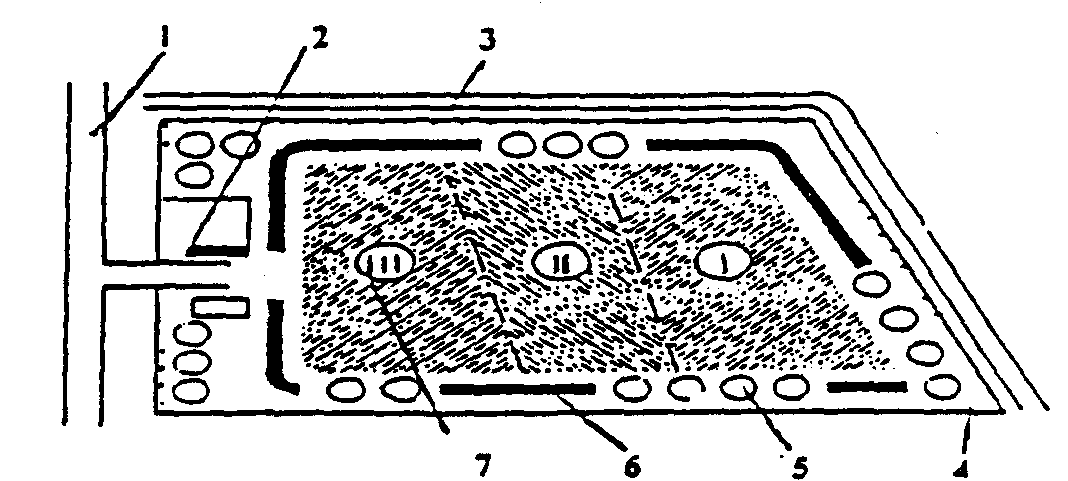 Схема размещения сооружений полигона:1- подъездная дорога; 2 - хозяйственная зона;3- нагорная канава; 4-ограждение; 5- зеленая зона; 6- кавальер грунта для изоляции слоев; 7-участки складирования; /.//.///-очереди эксплуатации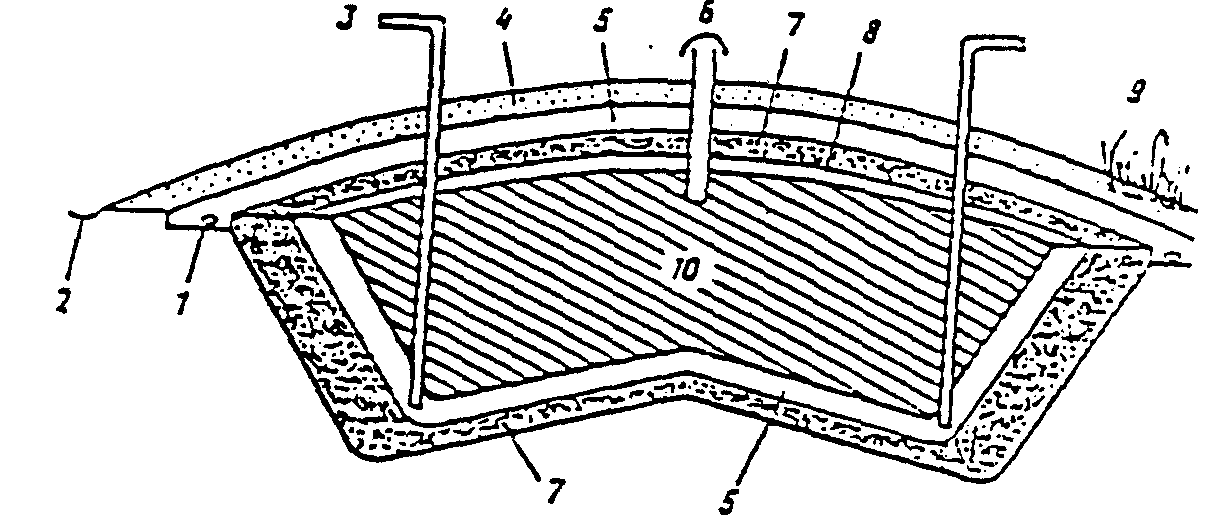 Схема безопасного размещения отходов на полигоне:1- слив просачивающейся влаги; 2-сливная канава;3- труба для удаления жидкости;4-  грунт; 5-  проницаемый слой; 6-  газовая вентиляция; 7-  непроницаемый слой;8 - подложка; 9-  растительность; 10 - отходыНа рисунке представлена схема безопасного складирования отходов на полигоне. Основными элементами такой конструкции являются:слой поверхностного грунта, на который высаживают растительность, закрепляющую покрытие и улучшающую испарение влаги;система дренажа, отводящая поверхностные стоки. Наклон грунтового покрытия улучшает поверхностный сток.изолирующий слой из глины или пластикового покрытия, предотвращающий проникновение осадков в отходы;слой, состоящий из мелкого грунта или песка, являющийся основой для изолирования;вентиляционная система, обеспечивающая удаление газов образующихся в результате разложения отходов;дренажный слой из песка или гравия, способствующий отводу просачивающейся через отходы жидкости в дренажные канавы нижний изолирующий слой, препятствующий просачиванию загрязнителя в грунтовые воды.В качестве изоляционных материалов для отходов применяют малопроницаемые грунты, осадочные породы, синтетический материал, асфальтовые покрытия. Выбор материалов защитного экрана зависит от геологических условий места полигона, состава отходов, технических требований. Вымываемые компоненты отходов могут влиять на проницаемость материалов покрытий. Так, проницаемость некоторых видов глин существенно увеличивается при воздействии на них нейтральных моторных масел и щелочных органических жидкостей.Разрушение и истощение почвы в поселении проявляется в процессах водной и ветровой эрозии. В зоне проявления эрозионных процессов увеличение сельскохозяйственной продукции при интенсивном земледелии невозможно без осуществления комплекса организационно-хозяйственных, агротехнических, агролесомелиоративных, а там где необходимо и гидротехнических противоэрозионных мероприятий.Комплекс агротехнических мероприятий заключается в выполнении вспашки всех полевых культур поперек или по контурам склона, введение вместо пахоты плоскорезной обработки и бороздкового сева с вырезами на прикатывающихся каточках на склонах, а также щелевание посевов на глубину 38-.Широкая химизация, специализация на выращивание монокультуры с интенсивной химобработкой, а также концентрация и комплексная механизация производства при несоблюдении специальных мер приводят к загрязнению почвы, воды ядовитыми и опасными соединениями для жизнедеятельности человека.При ведении сельского хозяйства, в значительных объемах применяются химические средства защиты растений (ХСЗР). Вследствие этого, в ряду экологических проблем одной из наиболее серьезных является загрязнение окружающей среды пестицидами. Пестициды являются одними из самых опасных загрязнителей природной среды. Как вынужденная временная мера, до решения вопроса о способах уничтожения этой группы препаратов, хозяйствам было разрешено хранить их в складах в отдельно выделенных помещениях, что вызывает крайнюю озабоченность вследствие изношенной материально-технической базы большинства агрохимикатов.На территории проектируемого поселения отсутствуют склады по хранению агрохимикатов.В целях снижения прессинга на почвенный покров, связанного с выращиванием сельскохозяйственной продукции, необходимо обеспечить выполнение следующих мероприятий:-  полностью исключить сжигание стерни;- грамотно применять пестициды: правильный выбор дозы, сроков и способов внесения, использование новых, более безвредных и эффективных пестицидов;- снизить количество вредных веществ, особенно токсичных пестицидов, попадающих в почву при их транспортировке, хранении, применении;- осуществлять постоянный контроль уровня загрязнения почвы и возделываемых на ней культур;- не допускать пролива нефтепродуктов от сельскохозяйственных машин и механизмов;- осуществлять контроль качества вносимых органических удобрений.В целях охраны почвенно-растительного покрова необходимо соблюдение системы природоохранных мероприятий, которые включают строго регламентированное по времени и дозам применение удобрений и пестицидов, комплекс почвозащитных мероприятий.Прямое воздействие на земельные ресурсы оказывают мероприятия при строительстве и обустройстве, которые выражаются:В отчуждении земель под новое строительство (предприятия АПК, строительные организации, разработка карьеров, полигоны ТБО, кладбища и т.п.); При проведении строительных работ (котлованы, фундаменты, прокладка инженерных сетей и т.п.);При прохождении по участкам строительства тяжелой спецтехники и др.В целях охраны и рационального использования земельных ресурсов при производстве строительно-монтажных работ должны соблюдаться следующие основные требования к их проведению:осуществление работ подготовительного периода в соответствии с проектной документацией;неукоснительное соблюдение границ, отведенного под строительство земельного участка;снятие плодородного слоя почвы и рациональное его использование;инертные материалы, складируемые на участке, в целях недопущения вторичного пыления в атмосферу, должны постоянно увлажняться, либо иметь пленочное покрытие;не допустить захламления строительной зоны мусором, отходами строительных материалов, а также загрязнения горюче-смазочными материалами;в целях снижения техногенного воздействия на грунт, использовать строительные машины и механизмы, имеющие минимально возможное удельное давление ходовой части на подстилающие грунты;рациональное использование материальных ресурсов, снижение объемов отходов производства с их последующей утилизацией или обезвреживанием. недопущение загрязнения  поверхностного стока с территории объекта, как при выполнении работ по благоустройству, так при эксплуатации.во время строительства организовать отстой строительной техники и автотранспорта, не занятого работами и в не рабочее время, а также их заправку и мойку независимо от задействования в работе.В целях охраны и рационального использования земельных ресурсов при производстве строительно-монтажных работ должны соблюдаться требования СанПиН 2.2.3.1384-03 «Гигиенические требования к организации строительного производства и строительных работ».Организациям, осуществляющим добычу полезных ископаемых, необходимо соблюдать требования земельного законодательства (ГОСТ 17.5.3.04-83, Приказ Минприроды РФ и Роскомзема от 22.12.1995 г. № 525/67), предусматривающего проведение рекультивации нарушенных земель при разработке месторождений полезных ископаемых. Нормы снятия плодородного слоя почвы, потенциально плодородных слоев и пород устанавливаются в зависимости от уровня плодородия нарушаемых почв на основе почвенных исследований. Выбор направления рекультивации устанавливается в каждом конкретном случае отдельно и определяется особенностями проекта. В целях охраны и восстановления почвенно-растительного покрова в рамках мероприятий по реализации генерального плана предлагается следующее:- соблюдение системы природоохранных мероприятий при осуществлении различных видов хозяйственной деятельности;- рекультивация нарушенных земель и вовлечение их в хозяйственную деятельность;применение комплекса организационных и практических мелиорационных мероприятий, направленных на борьбу с эрозией почв;своевременный организованный вывоз бытового мусора с территорий населенных пунктов поселения, рекультивация свалки ТБО, разработка мероприятий, направленных на недопущение захламления земель поселения в с соответствии с ведомственными программами; борьба   с   замазучиванием   территории,   травосеяние,   создание системы озеленения вдоль автодорог;повышение культуры земледелия на прилегающих сельскохозяйственных землях;-	создание высокой  степени  благоустройства  территории   населенных пунктов Подгорносинюхинского сельского поселения;- при размещении специальных территорий (школы, детские сады, детские площадки) необходимо провести оценку пылеобразующих свойств почвы, а также ее способность к бактериальному самоочищению;  создание централизованных систем ливневой и хозяйственно-бытовой канализации;постоянный мониторинг состояния потенциально опасных объектов.ОХРАНА АТМОСФЕРНОГО ВОЗДУХА.Атмосферный воздух является жизненно важным компонентом окружающей природной среды, неотъемлемой частью среды обитания человека, растений и животных. Основной вклад в загрязнение поселения вносят производственные предприятия, транспорт, сельское хозяйство. В соответствии со ст. 9 № 96-ФЗ «Об охране атмосферного воздуха» юридические лица, имеющие источники выбросов вредных (загрязняющих)  веществ в атмосферный воздух, разрабатывают и осуществляют согласованные с территориальными органами специально уполномоченного федерального органа исполнительной власти в области охраны атмосферного воздуха, мероприятия по охране атмосферного воздуха.Мероприятия по охране атмосферного воздуха не должны приводить к загрязнению других объектов окружающей природной среды.В связи с изложенным, очевидно, что каждое из предприятий, имеющее источники выбросов загрязняющих веществ в атмосферный воздух, должно иметь реализуемую программу мероприятий по охране атмосферного воздуха. В случае ее отсутствия, такая программа должна быть разработана.Естественными загрязнителями воздуха в поселении являются пыль, возникающая при эрозии почв, продукты растительного, животного и микробиологического происхождения. Уровень загрязнения атмосферы естественными источниками является фоновым и мало изменяется с течением времени.Более устойчивые зоны с повышенными концентрациями загрязнений возникают в местах активной жизнедеятельности человека. Антропогенные загрязнения отличаются многообразием видов и многочисленностью источников их выбросов.Основными источниками загрязнения поселения являются производственные предприятия, автомобильный транспорт, животноводческие объекты, котельные.На автомагистралях  и в зонах влияниях промышленных предприятий наблюдается превышение концентрации вредных веществ в 1,5-2 раза.Основная доля выбросов загрязняющих веществ приходится на выбросы от автотранспорта (85% от общего выброса всех загрязнений). Определяющим условием минимизации загрязнения атмосферы отработавшими газами автомобильного транспорта является организация системы действенного контроля эксплуатации и технического состояния автотранспорта, использование на автозаправочных станциях высококачественных видов топлива, оборудование существующих и проектируемых автозаправочных станций системой закольцовки паров бензина.В СЗЗ попадает часть индивидуальной жилой застройки порядка 90 участков (270 человек). Все действующие производственные и коммунально-складские предприятия, расположенные в пределах селитебных зон и неудовлетворяющие санитарным нормам, данным проектом генерального плана предусмотрены к перепрофилированию, реконструкции и модернизации с целью сокращения размеров санитарно-защитных зон до нормативных. В ином случае необходим их вынос. Данное решение принято исходя из условий невозможности либо сложности процедуры переселения жителей из санитарно-защитных зон предприятий.В процессе развития территорий на воздушный бассейн населенных пунктов поселения будет оказываться дополнительное негативное воздействие существующими и вновь вводимыми в эксплуатацию объектами теплоснабжения. Для уменьшения негативного влияния необходимо произвести ремонт и замену устаревшего оборудования на действующих котельных. Проектирование новых котельных вести исключительно с газовым оборудованием с учетом соблюдения нормативных санитарных разрывов.Также необходимо предусматривать меры по внедрению альтернативных источников тепла, работающих от возобновляемых источников энергии.Для предотвращения загрязнения воздушного бассейна проектом генерального плана предлагается:соответствующим службам осуществлять постоянный надзор над уровнем загрязнения вредными веществами атмосферы населенных мест и промышленных зон с целью проведения сравнительных характеристик и обобщений для принятия мер по улучшению обстановки;на производственных предприятиях постоянно совершенствовать технологические процессы, устанавливать оборудование с меньшим уровнем выбросов примесей и отходов в окружающую среду.Во избежание значительного загрязнения воздуха сероводородом, аммиаком, индолом, скатолом, а также микрофлорой, поступающей от животноводческих объектов, необходимо установление вентиляции с механическим побуждением воздухообмена, а также установки дезинфицирующей воздух с бактерицидными лампами. От всех источников загрязнения атмосферы необходимо соблюдение санитарно-защитных зон СанПиН 2.2.1/2.1.1.1031-01 и норм технологического проектирования.Для снижения негативного воздействия на атмосферный воздух населенных мест необходимо обеспечить выполнение следующих мероприятий:- не осуществлять сжигания стерни и строго выполнять мероприятия по охране посевов от пожара;- не осуществлять сжигания отходов и не допускать самовозгорания полигонов ТБО, дальнейшая их рекультивация;- на элеваторах использовать эффективные способы очистки выбросов от зерновой пыли;- пылящие материалы хранить в закрытых, защищенных от ветра складских зданиях и специальных сооружениях;-  благоустройство, озеленение улиц и населенных пунктов, создание «зеленых» поясов;- модеренизация и экологизация существующих предприятий производственного и коммунального назначения размещенных в пределах населенных пунктов с использованием новейших технологий очистки выбросов.На последующих стадиях конкретного проектирования объектов необходимо соблюдать требования Федерального закона «Об охране атмосферного воздуха» от 04.05.99 г., № 96-ФЗ (ред. От 31.12.2005 г. № 199-ФЗ).При строительстве конкретных объектов необходимо выполнять следующие требования, сформулированные в законе:-  использовать технические, технологические установки, двигатели, транспортные и иные передвижные средства и установки, имеющие сертификаты, устанавливающие соответствие содержания вредных (загрязняющих) веществ в их выбросах техническим нормативам выбросов (п.4 ст.15);-      обеспечить не превышение нормативов качества атмосферного воздуха в соответствии с экологическими, санитарно-гигиеническими, а так же строительными нормами и правилами в части нормативов площадей озелененных территорий (п.1 ст.16);-    в проектной документации на строительство предусмотреть меры по уменьшению выбросов загрязняющих веществ в атмосферу и их обезвреживанию (п.4 ст.16);-  при использовании транспортных и иных передвижных средств обеспечивать соответствие выбросов загрязняющих веществ техническим нормативам (ст.17).В ст. 20 Федерального закона «О санитарно-эпидемиологическом благополучии населения» от 30.03.99 г., № 52-ФЗ (ред. От 30.12.2006 г. №266-ФЗ, от 26.06.2007 г. № 118-ФЗ) сформулированы санитарно-эпидемиологические требования к атмосферному воздуху. Атмосферный воздух в городских и сельских поселениях, на территориях промышленных организаций, а также воздух в рабочих зонах производственных помещений, жилых и других помещениях не должен оказывать вредное воздействие на человека.В соответствии с этим требованием, при строительстве объектов должны соблюдаться установленные санитарными правилами ПДК химических, биологических веществ и микроорганизмов в воздухе утверждаются при наличии санитарно-эпидемиологического заключения о соответствии их санитарным правилам.Качество воздуха за пределами строительной площадки должно соответствовать требованиям к воздуху населенных мест.ОХРАНА ОКРУЖАЮЩЕЙ СРЕДЫ ОТ ВОЗДЕЙСТВИЯ ШУМА И ЭЛЕКТРОМАГНИТНЫХ КОЛЕБАНИЙ.Основными источниками шума в Подгорносинюхинском сельском поселении являются:транспортное движение на автомобильных дорогах регионального и местного значения;производственные зоны сельскохозяйственных предприятий.Необходимо отметить, что в целом по поселению источники шума незначительны, поскольку поток автотранспорта небольшой (т. к. поселение является тупиковым в районе, отсутствует сквозное прохождение крупных автомагистралей через населённые пункты), крупных промышленных предприятий нет, производственные сельскохозяйственные предприятия рассредоточены и малой мощности, поэтому не создают серьезного шумового воздействия на жилую среду.В период строительства объектов на отдельные территории будет производиться дополнительное шумовое воздействие, при котором возможно превышение уровня предельно-допустимых уровней шума. Все строительно-монтажные работы в период строительства должны проводиться с учетом требований действующих правил и нормативов, в том числе СанПиН 2.2.3.1384-03 «Гигиенические требования к организации строительного производства и строительных работ».Для обеспечения нормативных показателей акустического режима селитебных территорий необходимо выполнение предусмотренных данным проектом мероприятий по территориальному планированию, а именно:- строительство автомобильных развязок, удовлетворяющих современным требованиям; - создание санитарно-защитных полос озеленения и шумозащитных барьеров вдоль автодорог;- создание нормативных санитарно-защитных зон производственных и агропромышленных предприятий;- модернизация производственных предприятий – источников шума, с заменой оборудования и правильной ориентацией источника шума к жилой застройке. МЕРОПРИЯТИЯ ПО ОХРАНЕ И РАЦИОНАЛЬНОМУ ИСПОЛЬЗОВАНИЮ ВОДНЫХ РЕСУРСОВ.Водоемы Подгорносинюхинского поселения в настоящее время испытывают высокую антропогенную нагрузку. Воды рек загрязнены органическими веществами, солями тяжелых металлов, нитратами, пестицидами. Основными факторами загрязнения водоемов являются:- сброс сточных вод без очистки из-за отсутствия очистных сооружений;- отсутствие канализационных сетей;- аварийные ситуации	и стихийные бедствия;- поступление загрязненного поверхностного стока с площадей водосбора;- использование производственных технологий, не отвечающих современным требованиям в части	 их	экологической безопасности, особенно в животноводстве.Для обеспечения режима охраны водных объектов в данном проекте указаны границы водоохранных зон.Для предотвращения загрязнения водных объектов, необходимо выполнить комплекс мероприятий по разработке проектов по организации водоохранных зон и прибрежных защитных полос рек, а также по их реализации. Для предотвращения загрязнения водных объектов, устанавливаются прибрежные защитные полосы и водоохранные зоны.Водоохранными зонами являются территории, которые примыкают к береговой линии морей, рек, ручьев, каналов, озер, водохранилищ и на которых устанавливается специальный режим осуществления хозяйственной и иной деятельности в целях предотвращения загрязнения, засорения, заиления указанных водных объектов и истощения их вод, а также сохранения среды обитания водных биологических ресурсов и других объектов животного и растительного мира.Ширина водоохранной зоны рек или ручьев устанавливается согласно Водному Кодексу Российской Федерации № 74-ФЗ от 3июня 2006г. и постановлением ЗСК № 1492-П от 15 июля 2009г.В границах водоохранных зон устанавливаются прибрежные защитные полосы, шириной 50м на территориях которых вводятся дополнительные ограничения хозяйственной и иной деятельности. На территории Подгорносинюхинского сельского поселения водными объектами являются р. Малая Синюха, р. Спокойная Синюха и Джелтмес.Согласно Постановлению № 1492-П от 15.07.2009 г. «Об установлении ширины водоохранных зон и ширины прибрежных защитных полос рек и ручьев, расположенных на территории Краснодарского края» устанавливается ширина водоохранных зон в размере 100 м для реки Джелтмес, р. Малая Синюха и Спокойная Синюха, и ограничения использования территории в границах водоохранных зон.В данном проекте предусматривается реконструкция и модернизация существующих сельскохозяйственных предприятий с обязательным оборудованием объектов сооружениями, обеспечивающими охрану водных объектов от загрязнения, засорения и истощения вод. Размещение новых предприятий в пределах водоохранных зон генеральным планом не предусмотрено.В границах водоохранных зон запрещаются:использование сточных вод для удобрения почв;размещение кладбищ, скотомогильников, мест захоронения отходов производства и потребления, радиоактивных, химических, взрывчатых, токсичных, отравляющих и ядовитых веществ;осуществление авиационных мер по борьбе с вредителями и болезнями растений;движение и стоянка транспортных средств (кроме специальных транспортных средств), за исключением их движения по дорогам и стоянки на дорогах и в специально оборудованных местах, имеющих твердое покрытие.В границах водоохранных зон допускаются проектирование, строительство, реконструкция, ввод в эксплуатацию и эксплуатация хозяйственных и иных объектов при условии оборудования таких объектов сооружениями, обеспечивающими охрану водных объектов от загрязнения, засорения и истощения вод в соответствии с водным законодательством и законодательством в области В границах прибрежных защитных полос наряду с установленными ограничениями запрещаются:распашка земель;размещение отвалов размываемых грунтов; выпас сельскохозяйственных животных и организация для них летних лагерей, ванн.В целях снижения негативного воздействия на поверхностные и подземные воды при проведении строительных работ необходимо выполнить устройство ловчих каналов ниже уровня выполняемых работ, которые по окончанию работ, после определения степени загрязнения зачищаются.На строительной площадке должны быть предусмотрены в достаточном количестве средства для оперативного сбора и удаления загрязненного грунта.Захоронение отходов на территории строительной площадки категорически запрещается.В сельских населенных пунктах, в которых используются колодцы, каптажи, родники и другие природные источники водоснабжения, при размещении кладбищ выше по потоку грунтовых вод, санитарно-защитная зона между кладбищем и населенным пунктом обеспечивается в соответствии с результатами расчетов очистки грунтовых вод и данными лабораторных исследований.При отсутствии централизованных систем водоснабжения и канализации допускается устройство шахтных колодцев для полива и строительство общественных туалетов выгребного типа в соответствии с требованиями санитарных норм и правил.При отсутствии централизованных систем водоснабжения и канализации на первоначальном этапе освоения новых территорий допускается устройство шахтных колодцев для полива и строительство общественных туалетов выгребного типа в соответствии с требованиями санитарных норм и правил.Для предотвращения загрязнения поверхностных вод на последующих стадиях проектирования необходимо предусматривать мероприятия по становлению современной системы канализования населенных мест, в том числе ливневой канализации, и реконструкцию и модернизацию существующих систем с учетом произведенных расчетов.Учитывая современное состояние инженерного обеспечения населенных пунктов района, а также возможности современного оборудования и технологий, может быть использован принцип децентрализации инженерного обеспечения, т.е. строительство локальных систем водоотведения для одного или нескольких объединенных населенных пунктов в зависимости от их территориального расположения и численности населения. Это позволит исключить протяженные инженерные коммуникации, КНС и другие сооружения, позволит улучшить степень благоустройства населенных пунктов и санитарно-экологическое состояние территории. Также генеральным планом поселения предусмотрены мероприятия по отводу поверхностных сточных вод, их сбору и очистке перед сбросом в поверхностные водоемы.Основными мероприятиями по улучшению состояния водных объектов поселения являются: 1. Для снижения загрязнения поверхностных водоемов веществами, поступающими с поверхностным стоком, необходимо предусмотреть локальные очистные сооружения.2.   Обеспечить системой канализации населенные пункты.3. Осуществить мероприятия по обеспечению режима хозяйственной деятельности в водоохранных зонах рек, произвести вынос объектов, размещение которых в водоохраннных зонах запрещено.  4.    Для снижения негативного воздействия животноводческих предприятий, деятельность по обращению с отходами животноводства необходимо осуществлять в соответствии с «Технологическим регламентом подготовки и использования отходов животноводства», разработанного в строгом соответствии с требованиями природоохранного законодательства.  5. Для производственных и сельскохозяйственных предприятий размещенных в пределах водоохраной зоны первоочередными мероприятиями для дальнейшего функционирования необходимо обязательное оборудование таких объектов сооружениями, обеспечивающими охрану водных объектов от загрязнения, засорения и истощения вод.  6. Для уменьшения поступления биогенов в поверхностные воды при возделывании сельскохозяйственных культур использовать подходы адаптивно-ландшафтного земледелия, предусматривающего, с одной стороны, максимальный учет и сохранение природных ресурсов, с другой - ограничение антропогенного воздействия, негативно влияющего на состояние окружающей среды.Для стабилизации экологической ситуации и ее улучшения в дальнейшем в бассейнах рек необходимо разработать систему мероприятий по облесению берегов рек и их притоков, провести мероприятия по расчистке русел рек.Соблюдение специального режима на территории водоохранной зоны является составной частью комплекса природоохранных мер по улучшению гидрологического, гидрохимического, гидробиологического, санитарного и экологического состояния водных объектов и благоустройству их прибрежных территорий.На расчетный срок генеральным планом определено территориальное размещение водозаборных сооружений.Для улучшения санитарно-охранного режима необходимо разработать силами специализированных организаций на последующих стадиях проектирования проекты санитарно-защитных зон водозаборов I-II-III пояса. В I и II поясе санитарной охраны источников водоснабжения, в том числе водозаборов, выдерживать правила санитарной охраны. В I поясе запретить: все виды строительства, проживание людей, выпуск стоков, применение ядохимикатов, органических и минеральных удобрений. Во втором поясе санитарной охраны все виды строительной и производственной деятельности согласовать с органами охраны природы и роспотребнадзора.3.6. ИНЖЕНЕРНОЕ ОБОРУДОВАНИЕ ТЕРРИТОРИИРаздел инженерное оборудование был выполнен в составе проекта «Генеральный план Подгорносинюхинского сельского поселения», субподрядной организацией ООО «Юг-Ресурс-XXI».С целью организации качественного инженерного обеспечения жизнедеятельности поселения в данном проекте проведен анализ современного состояния каждого в отдельности инженерного сектора, выявлены мощности, необходимые для осуществления инвестиционных проектов, на основании чего были произведены расчеты требуемых нагрузок на инженерную инфраструктуру поселения и предложены пути решения данных задач.3.6.1. Газоснабжение.	В настоящее время населенные пункты поселения не газифицированы.Согласно краевой целевой программе «Газификация Краснодарского края 2007-2011 года» планируется строительство подводящего газопровода от ГРС Попутная до всех населенных пунктов Подгорносинюхинскго сельского поселения.Давление газа на выходе из ГРС Попутная составит 0,6 МПа (6,0 кгс/см²).Подача природного газа потребителям населенных пунктов будет осуществляется по запроектированным и построенным газопроводам высокого давления в соответствии со схемами газоснабжения населенных пунктов.Зона газоснабжения охватывает всю территорию сельского поселения. Основные направления развития системы газоснабжения предусматривают повышение безопасности и надежности системы газоснабжения путем реконструкции некоторых головных сооружений газоснабжения, строительства новых веток газопроводов, что даст возможность стабилизировать работу существующих сетей газопровода и подключить новые объекты газоснабжения.Мощность существующей ГРС Попутная позволяет осуществить намеченные инвестиционные проекты без увеличения мощности и реконструкции ГРС.Основные технико-экономические показатели по разделу «Газоснабжение» 3.6.2. ТеплоснабжениеСуществующее теплообеспечение котельных направленно в основном на обеспечение общественных зданий.В процессе развития населенных пунктов необходимо предусмотреть реконструкцию котельных и обустройство новых в основном газовых котельных с целью улучшения экологии существующей и проектируемой территорий, и повышения их экономических показателей. В отдельных случаях могут быть применены котельные на дизельном топливе.Существующая индивидуальная одно- и двухэтажная застройка обеспечивается теплом от индивидуальных газовых котлов (АОГВ).	Вновь проектируемые котельные необходимо предусмотреть во всех населенных пунктах при дальнейшем проектировании для обслуживания детских садов, комплексных зданий коммунально-бытового и общественного назначения.  На проектируемых территориях возможна установка мини ТЭЦ, использующих принцип когенерации, что позволяет существенно увеличить КПД использования топлива и создавать основу для энергобезопасности территории. В процессе развития новых территорий необходимо предусмотреть дальнейшую реконструкцию котельных и строительство новых газовых котельных с целью улучшения экологии и повышения экономических показателей.3.6.3. Водоснабжение В настоящее время хозяйственно-питьевое водоснабжение осуществляется от подземных вод каптажных устройств.Проектные решенияСт. Подгорная СинюхаДля обеспечения водой питьевого качества расчетного расхода ст. Подгорная Синюха необходимо предусмотреть следующие мероприятия:1. Реконструкция существующих водозаборных сооружений, отвечающим санитарным нормам и правилам.2. Организация новых дополнительных источников водоснабжения.   Указанные мероприятия должны проходить в несколько этапов:На первом этапе необходимо выполнение гидрологических изысканий подземных вод на предмет текущего баланса и качества воды. Необходимо провести геологические и гидрологические изыскания водотоков с учетом рельефа местности на предмет перспективности организации поверхностных водоемов с учетом водопотребления станицы (при недостатке дебита подземных вод).На втором этапе предлагается предусмотреть обустройство подрусловых водозаборов и строительство водоводов.Дополнительно можно произвести искусственное пополнение подземных вод  для увеличения дебита существующих каптажей и обеспечение стабильной работы действующих и проектируемых водозаборов.3. Строительство  двух резервуаров чистой воды  емкостью  каждый.4. Ремонт старых и изношенных водопроводных сетей, закольцовка тупиковых участков.       В  перспективе, возможно, добиваться снижения потребления воды питьевого качества за счет применения технической воды на полив территорий и зеленых насаждений, за счет применения пластиковых и металлопластиковых труб существенно снижает потери в водоводах и разводящих сетях.      Так как территория ст. Подгорная Синюха представлена районами различной плотности, а уплотнение центральных и других кварталов будет осуществляться постепенно, в течение расчетного срока, предложенные проектные мероприятия могут выполняться так же постепенно, в зависимости от текущей застройки территорий.Х. Солдатская БалкаДля осуществления системы централизованного водоснабжения на расчетный срок необходимо:          1. Дебита существующего каптажа недостаточно для обеспечения расчетного расхода, необходимо  предусмотреть новое каптажное устройство. Водосборные каптажные камеры должны быть защищены от поверхностных загрязнений, промерзания и затопления поверхностными водами.         2. Строительство  насосной станции и водонапорной башни  емкостью 25м³, в которой будет храниться противопожарный запас воды.       3. Замена существующего водовода на трубопровод диаметром  и строительство подводящих сетей к потребителям.    Ст. Спокойная Синюха.          Для организации системы централизованного водоснабжения станицы необходимо:           1. Реконструкция существующих и организация новых каптажных устройств.   Водосборные каптажные камеры должны быть защищены от поверхностных загрязнений, промерзания и затопления поверхностными водами.          2. Обустройство насосных станций, каптажных устройств, строительство водонапорной башни емкостью .          3. Замена водовода по ул. Ленина на трубы диаметром , строительство новых водопроводных сетей к потребителям.3.6.4. ВодоотведениеВ настоящее время в Подгорносинюхинском сельском поселении централизованной системы канализации не имеется.  Согласно производственным расчетам общий расход сточных вод составит:- ст. Подгорная Синюха – 170 м3/сут.;- ст. Спокойная Синюха – 50 м3/сут.;- х. Солдатская Балка – 42 м3/сут.;Итого –267 м3/сут.Проектное предложение         Проанализировав состояние инженерного обеспечения и особенности географического расположения Подгорносинюхинского сельского поселения, а также возможности современного оборудования и технологий, проектом может быть предложено решение децентрализации инженерного обеспечения.         Проектирование инженерного обеспечения новой застройки или реконструкция инженерного обеспечения сложившейся застройки может осуществляться для локального поселения или части поселения путем организации коммунального эксплуатационного центра (КЭЦ), который включает и локальные очистные сооружения канализации. Это решение позволит исключить протяженные инженерные коммуникации и поддерживающие их систему. Достигается экономия финансовых средств на прокладку, ремонт и поддержание протяженных коммуникаций и сопутствующих им систем. Внедрение децентрализованного кластерного принципа организации инженерного обеспечения позволит также сократить существенно потери энергоресурсов в протяженных коммуникациях, сократить расходы на их ремонт, уменьшить аварийность. Коммунальный эксплуатационный центр включает основные сооружения инженерного обеспечения и в том числе локальные очистные сооружения канализации.В качестве таких сооружений могут служить малые очистные установки GREEN ROCK.  По окончании процесса очистки получается вода по качеству соответствующая требованиям, предъявленным к водам хозяйственно- бытового назначения. Очищенную воду можно использовать для полива зеленых насаждений или сбрасывать на рельеф местности. Станция имеет модельный ряд по производительности от  до .В качестве локальных очистных сооружений можно предложить установки биологической очистки сточных вод заводского изготовления   «Техносфера БИО», имеющих диапазон по производительности  от 5 до 200 м³/сут. Установка предназначена для усреднения и биологической очистки хозяйственно-бытовых  и близких к ним по составу производственных сточных вод. Доочистки стоков до норм сброса в водоемы  рыбохозяйственного назначения и обеззараживания очищенной воды.3.6.5. Электроснабжение.Энергоснабжение района обеспечивается районными электрическими сетями ОАО «Кубаньэнерго» филиал «Армавирские электрические сети» Отрадненский производственный участок.Питающей электроподстанций поселения является ПС  110/35/10 кВ «Подгорная Синюха» с трансформатором 1х10.	Электрооборудование в Подгорносинюхинском сельском поселении муниципального образования Отрадненского района Краснодарского края находиться в удовлетворительном состоянии.	Все населенные пункты поселения электофицированы.Существующие мощности  смогут удовлетворять растущие потребности поселения в электроснабжении, после проведения комплекса работ, направленных на реконструкцию имеющихся мощностей с целью их увеличения.Для обеспечения электроэнергией существующих и проектируемых жилых, общественных зданий и коммунальных объектов на расчетный срок Подгорносинюхинского сельского поселения необходимо получить от энергоснабжающей организации технические условия на электроснабжение и разрешение на подключение расчетной нагрузки.В связи с увеличением нагрузок и для улучшения схемы электроснабжения, обеспечивающей бесперебойным питанием её потребителей, необходима реконструкция существующих электрических сетей с учетом перспективного развития района с заменой трансформаторов на   трансформаторы большей мощности. Для выполнения вышеуказанных работ необходимо разработать технические условия. Для подключения проектируемых электрических нагрузок жилых и общественных зданий предусматривается строительство трансформаторных подстанций 10/0,4 кВ, линий электропередач 10 кВ и замена на существующих ТП 10/0,4 кВ силовых трансформаторов на трансформаторы с большей мощностью.Электроснабжение электроприемников жилых и общественных зданий на проектируемых территориях принято от существующих подстанций.3.6.6. Слаботочные сети.Подгорносинюхинское сельское поселение входит в Отрадненский  линейно-технический участок, является структурным подразделением Восточно-Кубанского узла электросвязи Краснодарского филиала ОАО «ЮТК». Основной задачей которого является:- обеспечение  на территории  Подгорносинюхинского отделения связи бесперебойной и качественной работы всех средств электрической связи, совершенствование технической эксплуатации средств электросвязи, внедрение новых технологий. -определение центров телефонной нагрузки с учетом проектных планировочных решений по развитию квартирного и хозяйственного сектора, проектное размещение новых АТС и реконструкция существующих, расчет их номерной емкости.Степень обеспеченности населенных пунктов услугами связиРадиофикацияПотребная мощность для радиофикации поселения в соответствии с проектом до . определяется по показателям из расчета 0,3 Вт на одну радиоточку (одна радиоточка на семью и одна радиоточка на 10 человек работающих).Для покрытия расчетной мощности и обеспечения номинальной нагрузки усилителей необходимо к 2030 году выполнить реконструкцию существующих  радиоузлов с установкой усилителя мощностью. Реконструкцию оборудования радиоузла предусматривается произвести на существующих площадях.   Радиофикация сельского поселения проектируется от эфирных источников. Проводная радиофикация будет проводиться в соответствии с планами гражданской обороны.ТелевидениеДля развития сети телевизионного вещания предусматривается на базе существующего телевизионного узла обеспечивать передачу новых телевизионных каналов, что позволит иметь доступ к любым, в том числе и к независимым каналам информации. ТелефонизацияДля реализации проектных решений по развитию средств связи рекомендуется использовать экономические основы президентской программы «Российский народный телефон», предусматривающей добровольное участие населения частного сектора в развитии и модернизации местных сетей связи, являющихся наиболее инвестиционноёмкими частями телефонной сети общего пользования.Для развития телефонной сети  предусматривается:расширение  номерной емкости АТС ст.  Подгорная Синюха;прокладка новых магистральных телефонных сетей в телефонной канализации в проектируемые районы;подключение новых абонентов к АТС;телефонизация ст. Спокойная Синюха, х. Солдатская Балка.3.7. Основные технико-экономические показатели.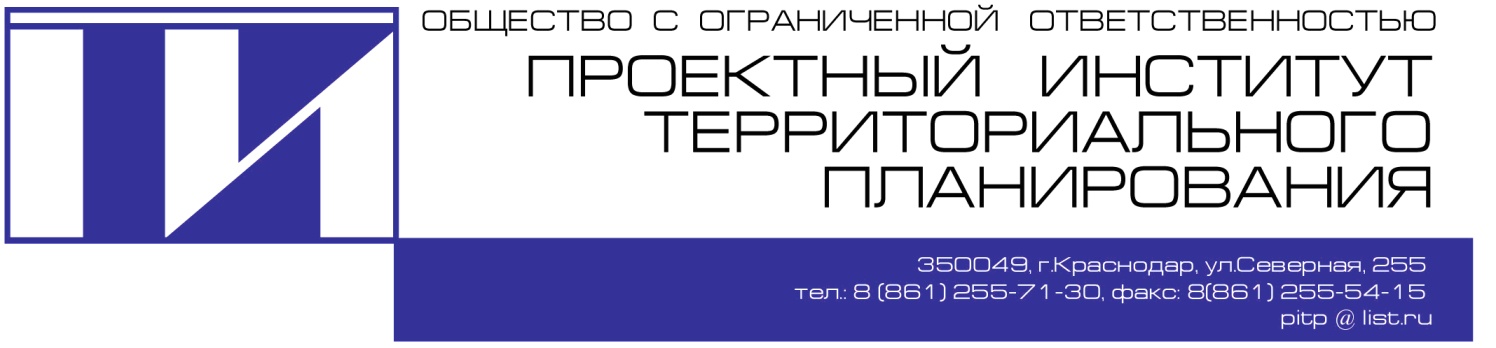 ГЕНЕРАЛЬНЫЙ ПЛАНПОДГОРНОСИНЮХИНСКОГОСЕЛЬСКОГО ПОСЕЛЕНИЯОТРАДНЕНСКОГО РАЙОНА КРАСНОДАРСКОГО КРАЯ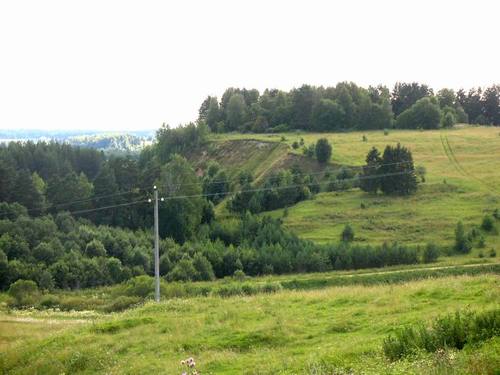 ТОМ IIПояснительная записка (материалы по обоснованию проекта генерального плана)Краснодар, 2010 г.ГЕНЕРАЛЬНЫЙ ПЛАНПОДГОРНОСИНЮХИНСКОГОСЕЛЬСКОГО ПОСЕЛЕНИЯОТРАДНЕНСКОГО РАЙОНА КРАСНОДАРСКОГО КРАЯТОМ IIПояснительная записка (материалы по обоснованию проекта генерального плана)Краснодар, 2010 г.ГЕНЕРАЛЬНЫЙ ПЛАНПОДГОРНОСИНЮХИНСКОГОСЕЛЬСКОГО ПОСЕЛЕНИЯОТРАДНЕНСКОГО РАЙОНА КРАСНОДАРСКОГО КРАЯТОМ IIПояснительная записка (материалы по обоснованию проекта генерального плана)Краснодар, 2010 г.ГЕНЕРАЛЬНЫЙ ПЛАНПОДГОРНОСИНЮХИНСКОГОСЕЛЬСКОГО ПОСЕЛЕНИЯОТРАДНЕНСКОГО РАЙОНА КРАСНОДАРСКОГО КРАЯТОМ IIПояснительная записка (материалы по обоснованию проекта генерального плана)Краснодар, 2010 г.ДиректорС.Г. КашинРуководитель мастерской,Главный архитектор проектаВ.М. КипчатоваТом I.    Утверждаемая часть проекта.Том I.    Утверждаемая часть проекта.Часть 1Положения о территориальном планировании Раздел 1Цели и задачи территориального планированияРаздел 2Перечень мероприятий по территориальному планированию и последовательность их выполненияЧасть 2Графические материалы (схемы) генерального плана Раздел 3Схема генерального плана Раздел 4Схемы границ территорий, земель различных категорий и ограниченийРаздел 5Схемы границ зон планируемого размещения объектов капитального строительства местного значенияТом II.    Материалы по обоснованию проекта генерального плана.Том II.    Материалы по обоснованию проекта генерального плана.Часть 1Пояснительная записка (описание обоснований проекта генерального плана)Раздел 1Анализ состояния, проблем и направлений комплексного развития территории, включая перечень основных факторов риска возникновения чрезвычайных ситуаций природного и техногенного характераРаздел 2Обоснование вариантов решения задач территориального планирования и предложений по территориальному планированиюРаздел 3Этапы реализации предложений по территориальному планированию, перечень мероприятий по территориальному планированиюЧасть 2Графические материалы (схемы) по обоснованию проекта генерального планаРаздел 4Схемы с отображением информации о состоянии территории, о возможных направлениях ее развития и об ограничениях ее использованияРаздел 5Схемы с отображением предложений по территориальному планированиюРаздел 6Схемы анализа современного состояния и предложения по территориальному планированию фрагмента поселения – ст. Подгорная СинюхаДокументация, выполненная субподрядными организациямиДокументация, выполненная субподрядными организациямиТом III.  Топографические изыскания М 1:5 000 ст. Подгорная Синюха.  Южный филиал ФГУП «Госземкадастрсъемка»  ВИСХАГИ, г. КраснодарТом IV. Раздел «Охрана культурного наследия», ОАО «Наследие Кубани», г. КраснодарТом V.  Раздел «Перечень основных факторов риска возникновения чрезвычайных ситуаций природного и техногенного характера»ООО «Инженерный Консалтинговый Центр «ПромТехноЭксперт» Том VI.Приложения. Исходные данные (1 экземпляр в архиве института)№ п/пНаименование чертежаГрифМасштабМарка чертежаТом I. Утверждаемая часть проектаЧасть 2. Графические материалы (схемы) генерального плана.Том I. Утверждаемая часть проектаЧасть 2. Графические материалы (схемы) генерального плана.Том I. Утверждаемая часть проектаЧасть 2. Графические материалы (схемы) генерального плана.Том I. Утверждаемая часть проектаЧасть 2. Графические материалы (схемы) генерального плана.Том I. Утверждаемая часть проектаЧасть 2. Графические материалы (схемы) генерального плана.Раздел 3Раздел 3Раздел 3Раздел 3Раздел 31.Генеральный план (основной чертеж)ДСП1:10 000ГП - 1Раздел 4Раздел 4Раздел 4Раздел 4Раздел 42.Схема функционального зонирования территорииДСП1:25 000ГП - 23.Схема административно-территориальных границДСП1:25000ГП -34.Схема планируемых границ зон с особыми условиями (ограничениями) использования территорииДСП1:25 000ГП – 4 5.Схема границ земель различных категорийДСП1:25 000ГП - 5 Раздел 5Раздел 5Раздел 5Раздел 5Раздел 56.Комплексная схема развития инженерной инфраструктуры ДСП1:25 000ГП - 67.Схема развития транспортной инфраструктурыДСП1:25 000ГП - 7Том II.    Материалы по обоснованию проекта генерального планаЧасть 2. Графические материалы по обоснованию проектаТом II.    Материалы по обоснованию проекта генерального планаЧасть 2. Графические материалы по обоснованию проектаТом II.    Материалы по обоснованию проекта генерального планаЧасть 2. Графические материалы по обоснованию проектаТом II.    Материалы по обоснованию проекта генерального планаЧасть 2. Графические материалы по обоснованию проектаТом II.    Материалы по обоснованию проекта генерального планаЧасть 2. Графические материалы по обоснованию проектаРаздел 4Раздел 4Раздел 4Раздел 4Раздел 48.Схема современного использования и планировочных ограничений территорииДСП1:25 000МО - 89.Схема границ территорий, подверженных возникновению чрезвычайных ситуаций природного и техногенного характераДСП1:25 000МО - 9Раздел 5Раздел 5Раздел 5Раздел 5Раздел 510.Схема планируемых границ функциональных зон и размещения объектов капитального строительства местного значенияДСП1:25 000 МО - 1011.Схема очередности освоения территории и размещения инвестиционных площадокДСП1:25 000 МО - 11Раздел 6Раздел 6Раздел 6Раздел 6Раздел 612.Схема современного использования и планировочных ограничений территории фрагмента поселения - ст. Подгорная СинюхаДСП1:5 000  МО-1213.Генеральный план фрагмента поселения - ст. Подгорная СинюхаДСП1:5 000МО - 1314.Схема функционального зонирования территории фрагмента поселения  -   ст. Подгорная СинюхаДСП1:5 000МО -1415.Схема развития транспортной инфраструктуры и системы культурно-бытового обслуживания  фрагмента поселения - ст. Подгорная СинюхаДСП1:5 000МО - 1516.Комплексная схема развития инженерной инфраструктуры фрагмента поселения - ст. Подгорная СинюхаДСП1:10 000МО - 1617.Генеральный план фрагмента поселения - ст. Спокойная СинюхаДСП1:10 000МО - 1718.Генеральный план фрагмента поселения - ст. Солдатская БалкаДСП1:10 000МО - 18Месяц123456789101112Хол.периодТепл.периодЗагодКол-воосадковмм161720487187815761383328114443557ХарактеристикатемпературыIIIIIIIVVVIVIIVIIIIXXXIXIIСреднегодоваяТемпература воздуха, 0СТемпература воздуха, 0СТемпература воздуха, 0СТемпература воздуха, 0СТемпература воздуха, 0СТемпература воздуха, 0СТемпература воздуха, 0СТемпература воздуха, 0СТемпература воздуха, 0СТемпература воздуха, 0СТемпература воздуха, 0СТемпература воздуха, 0СТемпература воздуха, 0СТемпература воздуха, 0САбс. миним.-31-30-23-8-2282-6-16-24-28-31Абс. макс.6,611,620,027,629,830,728,427,327,126,220,218,322,8Среднемесячная-3,7-2,22,89,014,617,820,620,415,610,63,8-1,09,0Наименование отрасли2007 год2008 год 2009 годОбъем продукции сельского хозяйства всех категорий хозяйств, тыс. рублей 621009910099800Оборот розничной торговли, тыс. рублей 790042223860Объем инвестиций в основной капитал за счет всех источников финансирования, тыс. рублей401224,3186,5№п/пНаименование арендаторов земельных долейОбщая площадь арендованных земельных долей, гаКол-во арендованых земельных долейРазмер земельной долиКол-во пашни1.ООО «Кубань ХХ1 век»213,18346,27145,182.КФХ «Сорокин С.В.»846,451356,27576,453.ООО «Азал»1473,452356,271003,454.ООО АПК «Отрадненская»940,501506,27640,5Наименование продукцииОбъем производства в 2008 году, тоннОбъем производства в 2009 году, тоннмясо632,8701,8молоко2962,53034,7картофель672799овощи87,3102,7Наименование продукцииСумма уплаченных субсидий в 2007 году,руб.Сумма уплаченных субсидий в 2008 году,руб.Сумма уплаченных субсидий в 2009 году,руб.молоко548,62782,51034,1мясо549,61842,51370,3шерсть3,2243,3147,3итого1101,44868,32662,5№Наименование населенного пунктаРасстояние до поселенческого центра, кмЧисленность населения, чел.Площадь земель в границах, гаПлотность населения, чел/га1станица Подгорная Синюха-657612,71,12хутор Солдатская Балка2,8303627,20,53станица Спокойная Синюха10,0227440,30,5ВСЕГО-11871680,20,7Название населенного пункта20022006200720082009Подгорно-Синюхинское 
сельское поселение12301176115111601187станица Подгорная Синюха708650633654657хутор Солдатская Балка261272274269303станица Спокойная Синюха261254244237227Категория населенияЧисленность, чел.Доля, %- моложе трудоспособного возраста21017,8- трудоспособного возраста69458,4- старше трудоспособного возраста28323,8Всего1187100,0№Наименование учрежденияМестоположениеПроектная вместимость здания, местФактическая посещаемость, чел.№Наименование учрежденияМестоположениеПроектная вместимость здания, местФактическая посещаемость, чел.1МДОУ ДС № 11, ст. Подгорная Синюха, ул. Школьная, 15А20152МОУСОШ № 14ст. Подгорная Синюха,ул. Школьная, 15147608№Наименование учрежденияМестоположениеМощность учреждения, пос/смену1Врачебная амбулатория ст-цы Подгорная – Синюхас ст. Подгорная  Синюха, 
ул. Садовая, 4502Фельдшерско- акушерский пунктст. Спокойная Синюха, 
ул. Казачья.16-3Фельдшерско- акушерский пунктх. Солдатская Балка, 
ул. Шоссейная, 9-№Наименование учрежденийПринадлженостьАдресПлощадь, 
кв. м.1МОУ СОШ №14спорт залст.Подгорная Синюха, ул.Школьная, 15н/д2СДКспорт залст.Подгорная Синюха, ул.Ленина,32н/д3МОУ СОШ №14спорт площадкаст.Подгорная Синюха, ул.Школьная, 15н/д4МОУ СОШ №14тирст.Подгорная Синюха, ул.Школьная, 15н/д№Наименование учрежденийАдресКоличество посадочных мест/ тыс. томов1Подгорносинюхинский сельский Дом культурыст-ца Подгорная Синюха ул. Ленина 32150 мест2Подгорносинюхинская сельская библиотекаст-ца Подгорная Синюха, ул.Ленина,3211,6 тыс. томов-3Спокойносинюхинская сельская библиотекаст-ца Спокойная Синюха, ул. Казачья,415,8 тыс. томов№Наименование предприятияАдресТорговая площадь, кв. м.№Наименование предприятияАдресТорговая площадь, кв. м.1ИП Чалова Л.В.ст. Подгорная Синюха, 
ул. Ленина 3072,02Магазин № 26 (РайПО)ст. Подгорная Синюха, 
ул. Школьная 1256,23Магазин № 33 (РайПО)ст. Спокойная Синюха,  
ул. Казачья 845,74Магазин (ИП Бугаева Ю.С.)х. Солдатская Балка, 
ул. Шоссейная 8148,3ВСЕГО222,2Источник природной ЧСНаименование поражающего фактора природной ЧСХарактер действия, проявления поражающего фактора источника природной ЧСЗемлетрясениеСейсмическийСейсмический удар; Деформация горных пород; Взрывная волна; Извержение вулкана; Нагон волн (цунами); Гравитационное смещение горных пород, снежных масс, ледников; Затопление поверхностными водами; Деформация речных руселЗемлетрясениеФизическийЭлектромагнитное полеОползень. ОбвалДинамическийСмещение (движение) горных пород.Оползень. ОбвалГравитационныйСотрясение земной поверхности. Динамическое, механическое давление смещенных масс. Удар.Переработка береговГидродинамическийУдар волны; Размывание (разрушение) грунтов; Перенос (переотложение) частиц грунтаПереработка береговГравитационныйСмещение (обрушение) пород в береговой частиПереработка береговГравитационныйСмещение (обрушение) пород. Деформация земной поверхности.Просадка в лесовых грунтахГравитационныйДеформация земной поверхности; Деформация грунтовПодтоплениеГидростатическийПовышение уровня грунтовых водПодтоплениеГидродинамическийГидродинамическое давление потока грунтовых водПодтоплениеГидрохимическийЗагрязнение (засоление) почв, грунтов; Коррозия подземных металлических конструкцийРусловая эрозияГидродинамическийГидродинамическое давление потока воды. Деформация речного русла.СельДинамическийСмещение (движение) горных пород.СельГравитационныйУдар.СельГидродинамическийГидродинамическое давление селевого потока.СельАэродинамическийУдарная волна.Наводнение. Половодье. Паводок. Катастрофический паводок.АэродинамическийУдарная волна.Наводнение. Половодье. Паводок. Катастрофический паводок.ГидродинамическийПоток (течение) воды.Наводнение. Половодье. Паводок. Катастрофический паводок.ГидрохимическийЗагрязнение гидросферы, почв, грунтов. Звуковой удар.Наводнение. Половодье. Паводок. Катастрофический паводок.ГидрохимическийЗагрязнение гидросферы, почв, грунтов. Звуковой удар.Лавина снежнаяГравитационныйСмещение (движение) снежных массЛавина снежнаяДинамическийУдар. Давление смещенных масс снега.Лавина снежнаяАэродинамическийУдарная воздушная волна. Звуковой удар.Источник природной ЧСНаименование поражающего фактора природной ЧСХарактер действия, проявления поражающего фактора источника природной ЧССильный ветер. Ураган.АэродинамическийВетровой потокСильный ветер. Ураган.АэродинамическийВетровая нагрузкаСильный ветер. Ураган.АэродинамическийАэродинамическое давлениеСильный ветер. Ураган.АэродинамическийВибрацияПыльная буряАэродинамическийВыдувание и засыпание верхнего покрова почвы, посевовПродолжительный дождь (ливень)ГидродинамическийПоток (течение) водыПродолжительный дождь (ливень)ГидродинамическийЗатопление территорииСильный снегопадГидродинамическийСнеговая нагрузкаСильный снегопадГидродинамическийСнежные заносыГололедГравитационныйГололедная нагрузка.ГололедДинамическийВибрацияГрадДинамическийУдарГрозаЭлектрофизическийЭлектрические разрядыТуманТеплофизическийСнижение видимости (помутнение воздуха)п/пНаименование объекта,  ДатировкаМестонахождение объектаРас-поло-жение памятникана схеме(? листа,фр-та) Номер по государствено-му спис-кукургана в группеВы-сотакурганамДиа-метркурганамОхран-ная зонакурганамДокумент о пос-тановке на гос. охрануЗемле-поль-зовательКурганная группа(5 насыпей в границы поселения попадает 4 насыпи)III тыс.до н.э.- I тыс.н.э ст. Подгорная Синюха,0,8км к северо-западу от северного угла станицы 1,2;Фр.1В110,80,8425050549-п2АОЗТ«Си-нюхинское»Курганная группа(5 насыпей в границы поселения попадает 4 насыпи)III тыс.до н.э.- I тыс.н.э ст. Подгорная Синюха,0,8км к северо-западу от северного угла станицы 1,2;Фр.1В120,60,6445050549-п2АОЗТ«Си-нюхинское»Курганная группа(5 насыпей в границы поселения попадает 4 насыпи)III тыс.до н.э.- I тыс.н.э ст. Подгорная Синюха,0,8км к северо-западу от северного угла станицы 1,2;Фр.1В130,80,8405050549-п2АОЗТ«Си-нюхинское»Курганная группа(5 насыпей в границы поселения попадает 4 насыпи)III тыс.до н.э.- I тыс.н.э ст. Подгорная Синюха,0,8км к северо-западу от северного угла станицы 1,2;Фр.1В140,50,5345050549-п2АОЗТ«Си-нюхинское»2Курганная группа(2 насыпи) III тыс.до н.э.- I тыс.н.э ст. Подгорная Синюха,0,8 км к западу от северного угла станицы, г. Пласкун1,2;Фр.1В122607575549-пАОЗТ «Си-нюхинское»2Курганная группа(2 насыпи) III тыс.до н.э.- I тыс.н.э ст. Подгорная Синюха,0,8 км к западу от северного угла станицы, г. Пласкун1,2;Фр.1В20,60,6445050549-пАОЗТ «Си-нюхинское»3Курганная группа(2 насыпи)III тыс.до н.э.- I тыс.н.э ст.Подгорная Синюха,0,9км к северо-западу от южного угла станицы1,3;Фр.2В12278125125549-пАОЗТ «Си-нюхинское»3Курганная группа(2 насыпи)III тыс.до н.э.- I тыс.н.э ст.Подгорная Синюха,0,9км к северо-западу от южного угла станицы1,3;Фр.2В222627575549-пАОЗТ «Си-нюхинское»4Курганная группа( насыпи)III тыс.до н.э.- I тыс.н.э ст.Подгорная Синюха,3,7км к юго-западу от памятника ВОВ в центре станицы44°21'26.0'',41°11'08.6''  44°21'21.2'',41°11'10.0'' (курган 4)1,4;Фр.3В10,60,6205050АОЗТ «Си-нюхинское»4Курганная группа( насыпи)III тыс.до н.э.- I тыс.н.э ст.Подгорная Синюха,3,7км к юго-западу от памятника ВОВ в центре станицы44°21'26.0'',41°11'08.6''  44°21'21.2'',41°11'10.0'' (курган 4)1,4;Фр.3В20,50,5225050АОЗТ «Си-нюхинское»4Курганная группа( насыпи)III тыс.до н.э.- I тыс.н.э ст.Подгорная Синюха,3,7км к юго-западу от памятника ВОВ в центре станицы44°21'26.0'',41°11'08.6''  44°21'21.2'',41°11'10.0'' (курган 4)1,4;Фр.3В30,60,6205050АОЗТ «Си-нюхинское»4Курганная группа( насыпи)III тыс.до н.э.- I тыс.н.э ст.Подгорная Синюха,3,7км к юго-западу от памятника ВОВ в центре станицы44°21'26.0'',41°11'08.6''  44°21'21.2'',41°11'10.0'' (курган 4)1,4;Фр.3В5554150150АОЗТ «Си-нюхинское»5Курганная группа(5 насыпей)ст-ца Подгорная Синюха,0,7 км к западу-северо-западу от северного угла станицы (на 1 насыпи треангуляционный пункт)1,2В1140404050549-пАОЗТ «Синюхинское»5Курганная группа(5 насыпей)ст-ца Подгорная Синюха,0,7 км к западу-северо-западу от северного угла станицы (на 1 насыпи треангуляционный пункт)1,2В2142424250549-пАОЗТ «Синюхинское»5Курганная группа(5 насыпей)ст-ца Подгорная Синюха,0,7 км к западу-северо-западу от северного угла станицы (на 1 насыпи треангуляционный пункт)1,2В3144444450549-пАОЗТ «Синюхинское»5Курганная группа(5 насыпей)ст-ца Подгорная Синюха,0,7 км к западу-северо-западу от северного угла станицы (на 1 насыпи треангуляционный пункт)1,2В4140404050549-пАОЗТ «Синюхинское»5Курганная группа(5 насыпей)ст-ца Подгорная Синюха,0,7 км к западу-северо-западу от северного угла станицы (на 1 насыпи треангуляционный пункт)1,2В50,634343450549-пАОЗТ «Синюхинское»6Курган ст-ца Подгорная Синюха,0,8 км к западу-юго-западу от северного угла станицы, г. Пласкун2В3767676125549-пАОЗТ «Синюхинское»7Курганст-ца Подгорная Синюха, к юго-юго-западу от северного угла станицы2В3,2808080150549-пАОЗТ «Синюхинское»8Курганст-ца Подгорная Синюха, к северо-северо-западу от южного угла станицы,  к югу от МТФ2В256565675549-пАОЗТ «Синюхинское»9Курганная группа(2 насыпи)ст-ца Подгорная Синюха, к северо-северо-западу от южного угла станицы2В13787878125549-пАОЗТ «Синюхинское»9Курганная группа(2 насыпи)ст-ца Подгорная Синюха, к северо-северо-западу от южного угла станицы2В2262626275549-пАОЗТ «Синюхинское»10Курганная группа(3 насыпи)ст-ца Подгорная Синюха, к западу от южного угла станицы, на границе с Лабинским районом2В1140404050549-пАОЗТ «Синюхинское»10Курганная группа(3 насыпи)ст-ца Подгорная Синюха, к западу от южного угла станицы, на границе с Лабинским районом2В2142424250549-пАОЗТ «Синюхинское»10Курганная группа(3 насыпи)ст-ца Подгорная Синюха, к западу от южного угла станицы, на границе с Лабинским районом2В3140404050549-пАОЗТ «Синюхинское»11Курганная группа(2 насыпи)ст-ца Подгорная Синюха, к западу от северного угла станицы2В1140404050549-пАОЗТ «Синюхинское»11Курганная группа(2 насыпи)ст-ца Подгорная Синюха, к западу от северного угла станицы2В2144444450549-пАОЗТ «Синюхинское»12Курганная группа(4 насыпи)ст-ца Подгорная Синюха, к западу-северо-западу от северного угла станицы1В1270707075549-пАОЗТ «Синюхинское»12Курганная группа(4 насыпи)ст-ца Подгорная Синюха, к западу-северо-западу от северного угла станицы1В24828282150549-пАОЗТ «Синюхинское»12Курганная группа(4 насыпи)ст-ца Подгорная Синюха, к западу-северо-западу от северного угла станицы1В3144444450549-пАОЗТ «Синюхинское»12Курганная группа(4 насыпи)ст-ца Подгорная Синюха, к западу-северо-западу от северного угла станицы1В4248484875549-пАОЗТ «Синюхинское»13Курганст-ца Подгорная Синюха, к северо-северо-западу от северного угла станицы1В1142424250549-пАОЗТ «Синюхинское»14Курганная группа(6 насыпей)ст-ца Подгорная Синюха, к северо-северо-западу от северного угла станицы,  к востоку от ОТФ1В11,35875549-пАОЗТ «Синюхинское»14Курганная группа(6 насыпей)ст-ца Подгорная Синюха, к северо-северо-западу от северного угла станицы,  к востоку от ОТФ1В214450549-пАОЗТ «Синюхинское»14Курганная группа(6 насыпей)ст-ца Подгорная Синюха, к северо-северо-западу от северного угла станицы,  к востоку от ОТФ1В314050549-пАОЗТ «Синюхинское»14Курганная группа(6 насыпей)ст-ца Подгорная Синюха, к северо-северо-западу от северного угла станицы,  к востоку от ОТФ1В414250549-пАОЗТ «Синюхинское»14Курганная группа(6 насыпей)ст-ца Подгорная Синюха, к северо-северо-западу от северного угла станицы,  к востоку от ОТФ1В51,25075549-пАОЗТ «Синюхинское»14Курганная группа(6 насыпей)ст-ца Подгорная Синюха, к северо-северо-западу от северного угла станицы,  к востоку от ОТФ1В61,35475549-пАОЗТ «Синюхинское»15Курганная группа(18 насыпей)ст-ца Спокойная Синюха, кюго-юго-западу от северно-го угла станицы, на протяжении  на юг5В12,26475549-пАОЗТ «Синюхинское»15Курганная группа(18 насыпей)ст-ца Спокойная Синюха, кюго-юго-западу от северно-го угла станицы, на протяжении  на юг5В214050549-пАОЗТ «Синюхинское»15Курганная группа(18 насыпей)ст-ца Спокойная Синюха, кюго-юго-западу от северно-го угла станицы, на протяжении  на юг5В326075549-пАОЗТ «Синюхинское»15Курганная группа(18 насыпей)ст-ца Спокойная Синюха, кюго-юго-западу от северно-го угла станицы, на протяжении  на юг5В4388125549-пАОЗТ «Синюхинское»15Курганная группа(18 насыпей)ст-ца Спокойная Синюха, кюго-юго-западу от северно-го угла станицы, на протяжении  на юг5В514250549-пАОЗТ «Синюхинское»15Курганная группа(18 насыпей)ст-ца Спокойная Синюха, кюго-юго-западу от северно-го угла станицы, на протяжении  на юг5В6392125549-пАОЗТ «Синюхинское»15Курганная группа(18 насыпей)ст-ца Спокойная Синюха, кюго-юго-западу от северно-го угла станицы, на протяжении  на юг5В726475549-пАОЗТ «Синюхинское»15Курганная группа(18 насыпей)ст-ца Спокойная Синюха, кюго-юго-западу от северно-го угла станицы, на протяжении  на юг5В814250549-пАОЗТ «Синюхинское»15Курганная группа(18 насыпей)ст-ца Спокойная Синюха, кюго-юго-западу от северно-го угла станицы, на протяжении  на юг5В914050549-пАОЗТ «Синюхинское»15Курганная группа(18 насыпей)ст-ца Спокойная Синюха, кюго-юго-западу от северно-го угла станицы, на протяжении  на юг5В1014450549-пАОЗТ «Синюхинское»15Курганная группа(18 насыпей)ст-ца Спокойная Синюха, кюго-юго-западу от северно-го угла станицы, на протяжении  на юг5В110,53250549-пАОЗТ «Синюхинское»15Курганная группа(18 насыпей)ст-ца Спокойная Синюха, кюго-юго-западу от северно-го угла станицы, на протяжении  на юг5В1213850549-пАОЗТ «Синюхинское»15Курганная группа(18 насыпей)ст-ца Спокойная Синюха, кюго-юго-западу от северно-го угла станицы, на протяжении  на юг5В1314050549-пАОЗТ «Синюхинское»15Курганная группа(18 насыпей)ст-ца Спокойная Синюха, кюго-юго-западу от северно-го угла станицы, на протяжении  на юг5В1413850549-пАОЗТ «Синюхинское»15Курганная группа(18 насыпей)ст-ца Спокойная Синюха, кюго-юго-западу от северно-го угла станицы, на протяжении  на юг5В1514450549-пАОЗТ «Синюхинское»15Курганная группа(18 насыпей)ст-ца Спокойная Синюха, кюго-юго-западу от северно-го угла станицы, на протяжении  на юг5В161,24675549-пАОЗТ «Синюхинское»15Курганная группа(18 насыпей)ст-ца Спокойная Синюха, кюго-юго-западу от северно-го угла станицы, на протяжении  на юг5В170,32850549-пАОЗТ «Синюхинское»15Курганная группа(18 насыпей)ст-ца Спокойная Синюха, кюго-юго-западу от северно-го угла станицы, на протяжении  на юг5В180,33050549-пАОЗТ «Синюхинское»16Курганная группа(4 насыпи)ст-цаСпокойная Синюха, к юго-востоку от южного угла станицы5В114050549-пАОЗТ «Синюхинское»16Курганная группа(4 насыпи)ст-цаСпокойная Синюха, к юго-востоку от южного угла станицы5В226275549-пАОЗТ «Синюхинское»16Курганная группа(4 насыпи)ст-цаСпокойная Синюха, к юго-востоку от южного угла станицы5В314250549-пАОЗТ «Синюхинское»16Курганная группа(4 насыпи)ст-цаСпокойная Синюха, к юго-востоку от южного угла станицы5В426075549-пАОЗТ «Синюхинское»17Курганная группа(4 насыпи)ст-ца Спокойная Синюха, к западу от южного угла станицы, на протяже-нии  на северо-восток5В125875549-пАОЗТ «Синюхинское»17Курганная группа(4 насыпи)ст-ца Спокойная Синюха, к западу от южного угла станицы, на протяже-нии  на северо-восток5В214050549-пАОЗТ «Синюхинское»17Курганная группа(4 насыпи)ст-ца Спокойная Синюха, к западу от южного угла станицы, на протяже-нии  на северо-восток5В314250549-пАОЗТ «Синюхинское»17Курганная группа(4 насыпи)ст-ца Спокойная Синюха, к западу от южного угла станицы, на протяже-нии  на северо-восток5В425875549-пАОЗТ «Синюхинское»18Курганная группа(7 насыпи)ст-ца Спокойная Синюха, к юго-юго-западу от северно-го угла станицы5В113850549-пАОЗТ «Синюхинское»18Курганная группа(7 насыпи)ст-ца Спокойная Синюха, к юго-юго-западу от северно-го угла станицы5В214050549-пАОЗТ «Синюхинское»18Курганная группа(7 насыпи)ст-ца Спокойная Синюха, к юго-юго-западу от северно-го угла станицы5В314250549-пАОЗТ «Синюхинское»18Курганная группа(7 насыпи)ст-ца Спокойная Синюха, к юго-юго-западу от северно-го угла станицы5В414050549-пАОЗТ «Синюхинское»18Курганная группа(7 насыпи)ст-ца Спокойная Синюха, к юго-юго-западу от северно-го угла станицы5В525875549-пАОЗТ «Синюхинское»18Курганная группа(7 насыпи)ст-ца Спокойная Синюха, к юго-юго-западу от северно-го угла станицы5В614050549-пАОЗТ «Синюхинское»18Курганная группа(7 насыпи)ст-ца Спокойная Синюха, к юго-юго-западу от северно-го угла станицы5В713850549-пАОЗТ «Синюхинское»19Курганст-ца Спокойная Синюха, к северо-западу от северного угла станицы5В14250549-пАОЗТ «Синюхинское»20Курганная группа(18 насыпей)ст-ца Спокойная Синюха, к югу от южного угла станицы5В125875549-пАОЗТ «Синюхинское»,ПСК «Маяк»20Курганная группа(18 насыпей)ст-ца Спокойная Синюха, к югу от южного угла станицы5В226075549-пАОЗТ «Синюхинское»,ПСК «Маяк»20Курганная группа(18 насыпей)ст-ца Спокойная Синюха, к югу от южного угла станицы5В325675549-пАОЗТ «Синюхинское»,ПСК «Маяк»20Курганная группа(18 насыпей)ст-ца Спокойная Синюха, к югу от южного угла станицы5В414050549-пАОЗТ «Синюхинское»,ПСК «Маяк»20Курганная группа(18 насыпей)ст-ца Спокойная Синюха, к югу от южного угла станицы5В526075549-пАОЗТ «Синюхинское»,ПСК «Маяк»20Курганная группа(18 насыпей)ст-ца Спокойная Синюха, к югу от южного угла станицы5В614250549-пАОЗТ «Синюхинское»,ПСК «Маяк»20Курганная группа(18 насыпей)ст-ца Спокойная Синюха, к югу от южного угла станицы5В7382125549-пАОЗТ «Синюхинское»,ПСК «Маяк»20Курганная группа(18 насыпей)ст-ца Спокойная Синюха, к югу от южного угла станицы5В813850549-пАОЗТ «Синюхинское»,ПСК «Маяк»20Курганная группа(18 насыпей)ст-ца Спокойная Синюха, к югу от южного угла станицы5В914050549-пАОЗТ «Синюхинское»,ПСК «Маяк»20Курганная группа(18 насыпей)ст-ца Спокойная Синюха, к югу от южного угла станицы5В1013850549-пАОЗТ «Синюхинское»,ПСК «Маяк»20Курганная группа(18 насыпей)ст-ца Спокойная Синюха, к югу от южного угла станицы5В1114250549-пАОЗТ «Синюхинское»,ПСК «Маяк»20Курганная группа(18 насыпей)ст-ца Спокойная Синюха, к югу от южного угла станицы5В1214050549-пАОЗТ «Синюхинское»,ПСК «Маяк»20Курганная группа(18 насыпей)ст-ца Спокойная Синюха, к югу от южного угла станицы5В1326075549-пАОЗТ «Синюхинское»,ПСК «Маяк»20Курганная группа(18 насыпей)ст-ца Спокойная Синюха, к югу от южного угла станицы5В1413850549-пАОЗТ «Синюхинское»,ПСК «Маяк»20Курганная группа(18 насыпей)ст-ца Спокойная Синюха, к югу от южного угла станицы5В1514050549-пАОЗТ «Синюхинское»,ПСК «Маяк»20Курганная группа(18 насыпей)ст-ца Спокойная Синюха, к югу от южного угла станицы5В1614250549-пАОЗТ «Синюхинское»,ПСК «Маяк»20Курганная группа(18 насыпей)ст-ца Спокойная Синюха, к югу от южного угла станицы5В17380125549-пАОЗТ «Синюхинское»,ПСК «Маяк»20Курганная группа(18 насыпей)ст-ца Спокойная Синюха, к югу от южного угла станицы5В18382125549-пАОЗТ «Синюхинское»,ПСК «Маяк»21Курганст-ца Спокойная Синюха, к юго-юго-западу от южного угла станицы5В384125549-пАОЗТ «Синюхинское»22Курганст-ца Спокойная Синюха, к юго-востоку от северного угла станицы5В14050549-пАОЗТ «Синюхинское»23Курганная группа(2 насыпи)ст-ца Спокойная Синюха,4,1км к востоку-юго-востоку от северного угла станицы5В113850549-пАОЗТ «Синюхинское»23Курганная группа(2 насыпи)ст-ца Спокойная Синюха,4,1км к востоку-юго-востоку от северного угла станицы5В2384125549-пАОЗТ «Синюхинское»24Курганная группа(2 насыпи-2 силосные ямы)ст-ца Спокойная Синюха, к юго-востоку от северного угла станицы5В----549-пАОЗТ «Синюхинское»25Курганст-ца Спокойная Синюха,1,43км к востоку-юго-востоку от северного угла станицы5В13850549-пАОЗТ «Синюхинское»26Курганст-ца Спокойная Синюха, к востоку от северного угла станицы5В14250549-пАОЗТ «Синюхинское»27Курганст-ца Спокойная Синюха,2,75км к востоку-северо-востоку от северного угла станицы5В26275549-пАОЗТ «Синюхинское»28Курганная группа(2 насыпи)ст-ца Спокойная Синюха,0,7км к северо-северо-западу от северного угла станицы5В126472549-пАОЗТ «Синюхинское»28Курганная группа(2 насыпи)ст-ца Спокойная Синюха,0,7км к северо-северо-западу от северного угла станицы5В214050549-пАОЗТ «Синюхинское»29Курганная группа(3 насыпи)ст-ца Спокойная Синюха,1,75км к северо-северо-востоку от северного угла станицы5В126875549-пАОЗТ «Синюхинское»29Курганная группа(3 насыпи)ст-ца Спокойная Синюха,1,75км к северо-северо-востоку от северного угла станицы5В227275549-пАОЗТ «Синюхинское»29Курганная группа(3 насыпи)ст-ца Спокойная Синюха,1,75км к северо-северо-востоку от северного угла станицы5В327075549-пАОЗТ «Синюхинское»30Курганная группа(2 насыпи)ст-ца Спокойная Синюха, к северу от северного угла станицы5В11,56675549-пАОЗТ «Синюхинское»30Курганная группа(2 насыпи)ст-ца Спокойная Синюха, к северу от северного угла станицы5В22,27075549-пАОЗТ «Синюхинское»31Курганная группа(2 насыпи)ст-ца Спокойная Синюха, к северо-северо-востоку от северного угла станицы5В126275549-пАОЗТ «Синюхинское»31Курганная группа(2 насыпи)ст-ца Спокойная Синюха, к северо-северо-востоку от северного угла станицы5В226075549-пАОЗТ «Синюхинское»32Курганст-ца Спокойная Синюха, к северу от северного угла станицы5В1,55875549-пАОЗТ «Синюхинское»33Курганная группа(3 насыпи)х. Солдатская Балка, к северо-западу от северо-западного угла хутора (на 1 кургане треангуля-ционный пункт)5В147075549-пАОЗТ «Синю-хинское»33Курганная группа(3 насыпи)х. Солдатская Балка, к северо-западу от северо-западного угла хутора (на 1 кургане треангуля-ционный пункт)5В2180125549-пАОЗТ «Синю-хинское»33Курганная группа(3 насыпи)х. Солдатская Балка, к северо-западу от северо-западного угла хутора (на 1 кургане треангуля-ционный пункт)5В3282125549-пАОЗТ «Синю-хинское»34Курганная группа(8 насыпей)х. Солдатская Балка, к северо-западу от южного угла хутора, на протяжении  к северо-северо-востоку5В1376125549-пАОЗТ «Синю-хинское»34Курганная группа(8 насыпей)х. Солдатская Балка, к северо-западу от южного угла хутора, на протяжении  к северо-северо-востоку5В225875549-пАОЗТ «Синю-хинское»34Курганная группа(8 насыпей)х. Солдатская Балка, к северо-западу от южного угла хутора, на протяжении  к северо-северо-востоку5В3378125549-пАОЗТ «Синю-хинское»34Курганная группа(8 насыпей)х. Солдатская Балка, к северо-западу от южного угла хутора, на протяжении  к северо-северо-востоку5В4380125549-пАОЗТ «Синю-хинское»34Курганная группа(8 насыпей)х. Солдатская Балка, к северо-западу от южного угла хутора, на протяжении  к северо-северо-востоку5В514050549-пАОЗТ «Синю-хинское»34Курганная группа(8 насыпей)х. Солдатская Балка, к северо-западу от южного угла хутора, на протяжении  к северо-северо-востоку5В614250549-пАОЗТ «Синю-хинское»34Курганная группа(8 насыпей)х. Солдатская Балка, к северо-западу от южного угла хутора, на протяжении  к северо-северо-востоку5В71,54875549-пАОЗТ «Синю-хинское»34Курганная группа(8 насыпей)х. Солдатская Балка, к северо-западу от южного угла хутора, на протяжении  к северо-северо-востоку5В814250549-пАОЗТ «Синю-хинское»35Курганная группа(3 насыпи)х. Солдатская Балка, к западу-северо-западу от южного угла хутора5В125875549-пАОЗТ «Синю-хинское»35Курганная группа(3 насыпи)х. Солдатская Балка, к западу-северо-западу от южного угла хутора5В214050549-пАОЗТ «Синю-хинское»35Курганная группа(3 насыпи)х. Солдатская Балка, к западу-северо-западу от южного угла хутора5В314250549-пАОЗТ «Синю-хинское»36Курганная группа(5 насыпей)х. Солдатская Балка, к западу от южного угла хутора5В12,54050549-пАОЗТ «Синю-хинское»36Курганная группа(5 насыпей)х. Солдатская Балка, к западу от южного угла хутора5В22,54250549-пАОЗТ «Синю-хинское»36Курганная группа(5 насыпей)х. Солдатская Балка, к западу от южного угла хутора5В32,54450549-пАОЗТ «Синю-хинское»36Курганная группа(5 насыпей)х. Солдатская Балка, к западу от южного угла хутора5В424250549-пАОЗТ «Синю-хинское»36Курганная группа(5 насыпей)х. Солдатская Балка, к западу от южного угла хутора5В517075549-пАОЗТ «Синю-хинское»37Курганная группа(6 насыпей)х. Солдатская Балка, к западу-северо-западу от северо-западного угла хутора5В1378125549-пАОЗТ «Синю-хинское»37Курганная группа(6 насыпей)х. Солдатская Балка, к западу-северо-западу от северо-западного угла хутора5В2376125549-пАОЗТ «Синю-хинское»37Курганная группа(6 насыпей)х. Солдатская Балка, к западу-северо-западу от северо-западного угла хутора5В325475549-пАОЗТ «Синю-хинское»37Курганная группа(6 насыпей)х. Солдатская Балка, к западу-северо-западу от северо-западного угла хутора5В4374125549-пАОЗТ «Синю-хинское»37Курганная группа(6 насыпей)х. Солдатская Балка, к западу-северо-западу от северо-западного угла хутора5В514050549-пАОЗТ «Синю-хинское»37Курганная группа(6 насыпей)х. Солдатская Балка, к западу-северо-западу от северо-западного угла хутора5В614250549-пАОЗТ «Синю-хинское»38Курганная группа(8 насыпей-по привязке не просле-живаются)ст-ца Подгорная Синюха,вдоль северо-западной окраины станицыВ---АОЗТ «Синю-хинское»39Курганная группа(3 насыпи-по привязке не просле-живаются)ст-ца Подгорная Синюха, к северо-северо-западу от станицыВ---АОЗТ «Синю-хинское»40Курганная группа(2 насыпи-(по привязке не просле-живаются)х. Солдатская Балка, к юго-востоку от центра хутораВ---АОЗТ «Синю-хинское»41Курганст.Спокойная Синюха, 0,6км к юго-западу от северной окраины станицы5В1,34275АОЗТ«Синю-хинское»№ ппНаименование объектаМестонахожде-ние объектаНомер по государственному спискуВид памят-никаКатегория ист-культ. значенияДокумент о пост. на гос. охр.ПримечаниеБратская могила воинов, погибших за власть Советов в годы гражданской войны,1918-1920 гг. ст-ца Подгорная Синюха, кладбище2579540РИ№п\пИнвестиционные площадкиХарактеристка1.Организация предприятия по производству натуральных соков из дикорастущих яблок, груш, алычи в ст. Подгорная Синюха, здание бывшего общежития АОЗТ «Синюхинское».Имеется здание, инфраструктура (вода, свет, подъезд), сырьевая база2.Площадка предполагаемого размещения автозаправочной станции в х. Солдатская БалкаПлощадка предполагаемого размещения автозаправочной станции находится на границе трех поселений Отрадненского, Маякского и Подгорно-Синюхинского, включающих 5 населенных пунктов. Количество единиц транспорта 450 (легковой автотранспорт) и 30 тракторов.  Предполагаемый объем ГСМ в год – 400 тыс.литров3.Открытие  комбикормового цеха ст. Спокойная Синюха на базе КФХ «С.В. Сорокин»Имеется зернодробилка, инфраструктура, сырьевая база (получение зерна за сданные в аренду доли за 2009 год – 600 тонн).4.Размещение базовой станции сотовой радиотелефонной связи «Теле 2»Поступление в бюджет поселения арендной платы за использование земельного участкаНаименование показателя2011-20152016-20202021-20252026-2030Рождаемость, чел. на 1000 населения11,512,012,813,9Смертность, чел. на 1000 населения15,914,814,113,2Естественный прирост, чел. на 1000 населения-4,4-2,9-1,30,6Миграционный прирост, чел. на 1000 населения5,97,47,98,5Возрастная группа населения20092011-20152016-20202021-20252026-2030- моложе трудоспособного возраста17,817,919,220,621,8- трудоспособного возраста58,458,356,855,355,0- старше трудоспособного возраста23,823,824,124,223,2Возрастная группа населения20092015202020252030Численность Подгорно-Синюхинского сельского поселения, в том числе по категориям населения:11871175120112401300- моложе трудоспособного возраста210210230255283- трудоспособного возраста694685682685715- старше трудоспособного возраста283280289300302Наименование населенного пунктаСовременное состояние, чел.Прогноз на расчетный срок, чел.Прирост, чел.станица Подгорная Синюха65770043хутор Солдатская Балка30334037станица Спокойная Синюха22726033ВСЕГО11871300113№ п/пНаименование населенного пунктаСовременное состояниеСовременное состояниеСовременное состояниеРасчетный срокРасчетный срокРасчетный срок№ п/пНаименование населенного пунктаЧисленность населения, чел.Площадь, гаПлотность населения, чел/гаЧисленность населения, чел.Площадь, гаПлотность населения, чел/га1станица Подгорная Синюха657612,71,1700612,71,12хутор Солдатская Балка303627,20,5340627,20,53станица Спокойная Синюха227440,30,5260440,30,6ВСЕГО11871680,20,713001680,20,8Наименование населенного пунктаПрогнозный прирост населения на расчетный срок, челЖилые территории, гаОбщественно-деловая территория,гаОзеленение общего пользованияУлично-дорожная сеть, гаПотребность в новых территориях, га1ст. Подгорная Синюха434,51,1250,60,6756,92х. Спокойная Синюха373,90,9750,450,5855,913х. Солдатская Балка333,60,90,450,545,49Итого 1131231,51,818,3№ ппНаименованиеЕдиница измеренияПринятые нормативы (Нормативы градостроительного проектирования Краснодарского края, приложение №6 таб. 1,
СНиП 2.07.01.89*) Норма-тивная потреб-ностьВ том числе:В том числе:№ ппНаименованиеЕдиница измеренияПринятые нормативы (Нормативы градостроительного проектирования Краснодарского края, приложение №6 таб. 1,
СНиП 2.07.01.89*) Норма-тивная потреб-ностьСохра-няемаятребуется запроектироватьУчреждения образованияУчреждения образованияУчреждения образованияУчреждения образованияУчреждения образованияУчреждения образованияУчреждения образования1Детские дошкольные учреждения (дети с 1 до 6 лет)местПроцент обеспеченности: 
85% от числа детей в возрасте 1-6 лет9320732Общеобразовательные школы (дети от 7 до 17 лет)мест1-9кл.-100% 10-11кл-75% или 140 мест на 1 тыс. чел.18060803Внешкольные учреждения,
в том числеместо10% от общего числа школьников19н/д19Учреждения здравоохраненияУчреждения здравоохраненияУчреждения здравоохраненияУчреждения здравоохраненияУчреждения здравоохраненияУчреждения здравоохраненияУчреждения здравоохранения4Стационарные больницы для взрослых,коек10,2 койко-мест на 1 тыс. постоянного населения130135Амбулаторно-поликлиническая сеть без стационаров, для постоянного населенияпосещений в смену18,15 на 1 тыс. постоянного населения2450-266Аптеким2 общей площади10 на 1 тыс. населения130137Станции скорой медицинской помощи, автомобилей0,1 на 1 тыс. населения000Учреждения социального обслуживания населенияУчреждения социального обслуживания населенияУчреждения социального обслуживания населенияУчреждения социального обслуживания населенияУчреждения социального обслуживания населенияУчреждения социального обслуживания населенияУчреждения социального обслуживания населения8Детские дома-интернатыместо3 на 1 тыс. населения от 4 до 17 лет1н/д19Дома-интернаты для престарелых с 60 летместо28 на 1 тыс. населения с 60 лет7н/д710Дома-интернаты для взрослых инвалидов с физическими нарушениями (с 18 лет)мест1 на 1 тыс. населения с 18 лет1н/д111Специальные жилые дома и группы квартир для ветеранов войны и труда и одиноких престарелыхчел60 на 1тыс. населения после 60 лет16н/д1612Специальные жилые дома и группы квартир для инвалидов на креслах колясках и их семейчел0,5 на 1тыс. чел всего населения1н/д1Учреждения культурыУчреждения культурыУчреждения культурыУчреждения культурыУчреждения культурыУчреждения культурыУчреждения культуры13Помещения для культурно-массовой воспитательной работы, досуга и любительской деятельностим250 на 1 тыс. населения65н/д6514Сельские библиотекитыс. ед. хранения4,5 на 1 тыс. населения5,927,4-21,614Сельские библиотекимест3 на 1 тыс. населения44015Клубы или учреждения клубного типазрительские места80 на 1 тыс. жителей104150-46Спортивные сооруженияСпортивные сооруженияСпортивные сооруженияСпортивные сооруженияСпортивные сооруженияСпортивные сооруженияСпортивные сооружения16Территории физкультурно-спортивных сооруженийга0,7 на 1 тыс. чел.0,9100н/д0,910017Помещения для физкультурно-оздоровительных занятийм2 общей площади80 на 1 тыс. чел.104н/д10418Спортивные залы общего пользованиям2 пола80 на 1 тыс. чел.104н/д10419Спортивно-тренажерный зал повседневного обслуживаниям2 площади пола зала80 на 1 тыс. чел.104н/д10420Бассейны крытые и открытые общего пользованиям2 зеркала воды25 м2 на 1 тыс. чел.33н/д3321Плоскостные спортивные учреждениям21949,4 на 1 тыс. чел.2534н/д253422Детско-юношеская спортивная школам2 площади пола зала10 на 1 тыс. чел.13н/д1323Спортивно-досуговые центрым2 площади пола зала300 на 1 тыс. чел.390н/д390Учреждения торговли и общественного питанияУчреждения торговли и общественного питанияУчреждения торговли и общественного питанияУчреждения торговли и общественного питанияУчреждения торговли и общественного питанияУчреждения торговли и общественного питанияУчреждения торговли и общественного питания24Магазиным2 торговой площади280 на 1 тыс. чел. (для городских поселений),39022216825Рыночные комплексы розничной торговли м2 торговой площади40 на 1 тыс. чел.5205226Магазины кулинариим2 торговой площади6 на 1 тыс. чел.7,80827Предприятия общественного питанияпосадочных мест40 на 1 тыс. чел.52052Предприятия бытового обслуживанияПредприятия бытового обслуживанияПредприятия бытового обслуживанияПредприятия бытового обслуживанияПредприятия бытового обслуживанияПредприятия бытового обслуживанияПредприятия бытового обслуживания28Предприятия бытового обслуживаниярабочее место9 на 1 тыс. чел.90929Прачечныекг белья в смену120 на 1 тыс. чел.7807830Химчистки – фабрики химчисткикг вещей в смену11,4 на 1 тыс. чел.50531Банно-оздоровительный комплексместо5 на 1 тыс. чел.900Предприятия коммунального обслуживанияПредприятия коммунального обслуживанияПредприятия коммунального обслуживанияПредприятия коммунального обслуживанияПредприятия коммунального обслуживанияПредприятия коммунального обслуживанияПредприятия коммунального обслуживания32Гостиницы коммунальныеместо6 на 1 тыс. чел.80833Пожарные депомашин0,2 на 1 тыс. чел.00034Кладбище традиционного захороненияга0,24 на 1 тыс. чел.0,3120н/д0,312035Бюро похоронного обслуживания1 объект1 на 0,3 млн. жителей / 1на поселение1н/д136Дом траурных обрядов1 на 0,3 млн. жителей / 1на поселение1н/д1Административно-деловые и хозяйственные учрежденияАдминистративно-деловые и хозяйственные учрежденияАдминистративно-деловые и хозяйственные учрежденияАдминистративно-деловые и хозяйственные учрежденияАдминистративно-деловые и хозяйственные учрежденияАдминистративно-деловые и хозяйственные учрежденияАдминистративно-деловые и хозяйственные учреждения37Отделения связиобъект1 на 9 тыс.чел.11038Отделение, филиалы банковоперационная касса0,5 на 1 тыс. чел.110ГодыКоличество лиц дошкольного (1-6 лет) возраста, чел.% от всего населенияКоличество лиц школьного (7-17 лет) возраста, чел.% от всего населения2009766,415713,22015816,914312,22020877,215412,820301098,418814,5№ппКатегория земельПлощадь территории, га (по данным земельного кадастра на 01.06.08)% от общей площади земельПлощадь территории на расчетный срок, га% от общей площади земель1Земли населенных пунктов1680,216,01680,216,02Земли промышленности, транспорта, энергетики, связи, и иного спец. назначения28,00,2728,00,273Земли сельскохозяйственного назначения878083,7878083,7ВСЕГО10488,2100,010488,2100,0№п/пНаименование населенного пунктаЧисленность населения (тыс.чел)Численность населения (тыс.чел)Площадь жилых территорий, гаПлощадь жилых территорий, гаСредняя плотность постоянного населения чел./гаСредняя плотность постоянного населения чел./га№п/пНаименование населенного пунктасущ.на расч. сроксущ.на расч. сроксущ.на расч. срок1ст. Подгорная Синюха0,6570,700145,2155,04,54,52ст. Спокойная Синюха0,3030,34064,383,74,74,03х. Солдатская Балка0,2270,26075,089,63,02,9№ппНаименование населенного пунктаЗона делового, общественного и коммерческого назначенияЗона объектов придорожногосервисаЗона размещения  объектов образованияИтого, общественно-деловая зона1.ст. Подгорная Синюха6,7-3,510,22.ст. Спокойная Синюха4,02,30,66,93.х. Солдатская Балка7,42,80,510,74.Всего18.15,14,627,8№ п/пНаименование дорогиПротяженность, км (в границах района)Техническая категорияПротяженность, км (в границах поселения)МостыМосты№ п/пНаименование дорогиПротяженность, км (в границах района)Техническая категорияПротяженность, км (в границах поселения)кол-воп.м1«ст. Отрадная – ст. Подгорная Синюха»25,47IV10,4136,552«х. Салдатская Балка – п. Маяк»7,605IV4,3124,23№ п/пПоказателиЕд-цаизмеренияНа расчетныйсрокдо 2030гГазоснабжение1Удельный вес газа в топливном балансе н/п%1002Потребление газа по Подгорносинюхинскому с/п - всего числетом числе:тыс. м3/год959станица Подгорная Синюха-516хутор Солдатская Балка-251станица Спокойная Синюха-1923Источники подачи газаГРС,ГРП, ШРПГРС,ГРП, ШРП4Протяженность сетей высокого давлениякм36,9№№п/пНаименованиестанцииКоличество телефонных аппаратовПлотность т/а на 100 чел. населения1.Подгорная Синюха10014,22.Спокойная Синюха--3.Солдатская Балка--№ п/пПоказателиЕдиница измеренияСовременное состояние на 2009 г.Современное состояние на 2009 г.Современное состояние на 2009 г.Расчетный срок1Территория1.1Всего, в том числе:га104881048810488104881.1- земли сельскохозяйственного назначенияга /%8780/ 83,78780/ 83,78780/ 83,78780/ 83,71.1 - земли населенных пунктовга /%1680,2/ 161680,2/ 161680,2/ 161680,2/ 161.1 - земли промышленности, транспорта, энергетики, связи, и иного спец. назначенияга /%28/0,2728/0,2728/0,2728/0,271.2Территории  земель населенных пунктов, всего:га1680,21680,21680,21680,21.2  из них:1.2Жилая зона всего, В том числе:га407,3407,3407,3451,11.2Жилая зона, подлежащая реконструкциига---145,91.2Низкоплотная малоэтажная жилая зонага138,6138,6138,6182,41.2Резерв жилой зоныга---122,81.2Общественно-деловая зонага5,95,95,934,91.2Зона рекреационного назначенияга---175,21.2Зона сельскохозяйственного использованияга1040,11040,11040,1975,51.2Производственная зонага8,08,08,08,01.2Зона транспортной и инженерной инфраструктурыга40,740,740,745,11.2 Зона специального назначенияга3,03,03,08,42Население2.1Всегочел.11871187118713002.1В том числе:2.1ст-ца Подгорная Синюхачел.6576576577002.1х. Солдатская Балкачел.3033033033402.1ст-ца Спокойная Синюха чел.2272272272602.2Возрастная структура населенияВозрастная структура населенияВозрастная структура населенияВозрастная структура населенияВозрастная структура населенияВозрастная структура населения2.2Население моложе трудоспособного возраста:чел./% 210/17,8210/17,8210/17,8283/21,82.2       - дети от 1 до 6 лет чел.76/6,476/6,476/6,4109/8,42.2       - дети от 7 до 17 летчел.157/13,2157/13,2157/13,2188/14,52.2Население в трудоспособном возрасте чел./% 694/58,4694/58,4694/58,4715/55,02.2Население старше трудоспособного возрастачел./%283/23,8283/23,8283/23,8302/23,22.3Плотность населения в границах селитебной территориичел./га0,70,70,70,83Объекты социального и культурно-бытового обслуживания 3.1Детские дошкольные учреждениямест202020933.1Общеобразовательные школымест6086086086083.2Больницыкоек00003.2Поликлиникипос. в смену505050503.3Предприятия розничной торговли м22222222223903.4Предприятия общественного питанияпос. мест000523.5Предприятия бытового обслуживания населенияраб. мест00093.6Учреждения культуры и искусства (клубы, кинотеатры и др.)мест1501501501503.7Физкультурно-спортивные сооружения ган/дн/дн/д0,94Инженерная инфраструктура 4.1ВодоснабжениеВодоснабжениеВодоснабжениеВодоснабжениеВодоснабжениеВодоснабжениеВодопотребление - всегом3/сутм3/сут-2322324.2КанализацияКанализацияКанализацияКанализацияКанализацияКанализацияОбъемы сброса сточных вод в поверхностные водоемым3/сутм3/сут-2672674.3ЭнергоснабжениеЭнергоснабжениеЭнергоснабжениеЭнергоснабжениеЭнергоснабжениеЭнергоснабжениепотребная мощностькВткВт431431431годовой расходкВт·ч/годкВт·ч/год1609160916094.4ГазоснабжениеГазоснабжениеГазоснабжениеГазоснабжениеГазоснабжениеГазоснабжениеПотребление газа - всеготыс. м3/годтыс. м3/год-959959